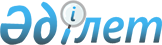 Қазақстан Республикасы Үкiметiнiң 2002 жылғы 29 желтоқсандағы N 1429 қаулысына өзгерiстер мен толықтырулар енгізу туралыҚазақстан Республикасы Үкіметінің 2003 жылғы 1 шілдедегі N 150г қаулысы

      "Бюджет жүйесi туралы" Қазақстан Республикасының 1999 жылғы 1 сәуiрдегi  Заңына  және "2003 жылға арналған республикалық бюджет туралы" Қазақстан Республикасының Заңына өзгерiстер мен толықтырулар енгiзу туралы" Қазақстан Республикасының 2003 жылғы 12 маусымдағы  Заңына  сәйкес Қазақстан Республикасының Үкiметi қаулы етеді: 

      1. "2003 жылға арналған республикалық бюджеттiк бағдарламалардың паспорттарын бекiту туралы" Қазақстан Республикасы Үкiметiнiң 2002 жылғы 29 желтоқсандағы N 1429  қаулысына  мынадай өзгерiстер мен толықтырулар енгiзiлсiн: 

      1-тармақта: 

      "14" деген сандардан кейiн "14-1" деген сандармен толықтырылсын; 

      "149" деген сандардан кейiн "149-1" деген сандармен толықтырылсын; 

      "188" деген сандардан кейiн "188-1" деген сандармен толықтырылсын; 

      "245" деген сандардан кейiн "245-1" деген сандармен толықтырылсын; 

      "261" деген сандардан кейiн "261-1" деген сандармен толықтырылсын; 

      "263" деген сандардан кейiн "263-1" деген сандармен толықтырылсын; 

      "296" деген сандардан кейiн "296-1", "296-2" деген сандармен толықтырылсын; 

      "310" деген сандардан кейiн "310-1" деген сандармен толықтырылсын; 

      "317" деген сандардан кейiн "317-1", "317-2", "317-3" деген сандармен толықтырылсын; 

      "332" деген сандардан кейiн "332-1" деген сандармен толықтырылсын; 

      "405" деген сандардан кейiн "405-1", "405-2" деген сандармен толықтырылсын; 

      "412" деген сандардан кейiн "412-1" деген сандармен толықтырылсын; 

      "453" деген сандардан кейiн "453-1" деген сандармен толықтырылсын; 

      "462" деген сандардан кейiн "462-1" деген сандармен толықтырылсын; 

      "531" деген сандардан кейiн "531-1" деген сандармен толықтырылсын;  

      "548" деген сандардан кейiн "548-1" деген сандармен толықтырылсын; 

      "674" деген сандардан кейiн "674-1" деген сандармен толықтырылсын; 

      "700" деген сандардан кейiн "700-1" деген сандармен толықтырылсын; 

      "743" деген сандардан кейiн "743-1" деген сандармен толықтырылсын;       Қазақстан Республикасы Парламентiнiң  Шаруашылық  басқармасы бойынша: 

      көрсетiлген қаулыға 14-қосымшада: 

      1-тармақ мынадай редакцияда жазылсын: 

      "1. Құны: 47000 мың теңге (қырық жетi миллион теңге)."; 

      6-тармақ кестесiнiң 5-бағаны мынадай редакцияда жазылсын: 

      "Парламенттiк ассамблеяның Трансазиялық форумын өткiзуге байланысты қызметтер көрсету мен iссапар шығыстарын төлеу"; 

      осы қаулыға 1-қосымшаға сәйкес көрсетiлген қаулыға 14-1-қосымшамен толықтырылсын;       Қазақстан Республикасының  Iшкi iстер  министрлігі бойынша: 

      көрсетiлген қаулыға 27-қосымшада: 

      1-тармақ мынадай редакцияда жазылсын: 

      "1. Құны: 6782578 мың теңге (алты миллиард жетi жүз сексен екi миллион бес жүз жетпiс сегiз мың теңге)."; 

      6-тармақ кестесiнiң 5-бағанында "1459" деген сандар "1458" деген сандармен ауыстырылсын; 

      көрсетiлген қаулыға 28-қосымшада: 

      1-тармақ мынадай редакцияда жазылсын: 

      "1. Құны: 95101 мың теңге (тоқсан бес миллион бiр жүз бiр мың теңге)."; 

      6-тармақ кестесiнiң 5-бағанында "305216" деген сандар "449598" деген сандармен ауыстырылсын; 

      көрсетiлген қаулыға 36-қосымшада: 

      1-тармақ мынадай редакцияда жазылсын: 

      "1. Құны: 1663996 мың теңге (бiр миллиард алты жүз алпыс үш миллион тоғыз жүз тоқсан алты мың теңге)."; 

      көрсетiлген қаулыға 37-қосымшада: 

      1-тармақ мынадай редакцияда жазылсын: 

      "1. Құны: 529150 мың теңге (бес жүз жиырма тоғыз миллион бiр жүз елу мың теңге)."; 

      6-тармақ кестесiнiң 5-бағанында "263320" және "894632" деген сандар тиiсiнше "465225" және "1524116" деген сандармен ауыстырылсын; 

      көрсетiлген қаулыға 57-қосымшада: 

      бағдарламаның атауы мынадай редакцияда жазылсын: 

      "Tepгeу изоляторларын жабдықтармен, байланыс құралдарымен және автокөлiкпен жарақтандыру"; 

      1-тармақ мынадай редакцияда жазылсын: 

      "1. Құны: 91774 мың теңге (тоқсан бiр миллион жетi жүз жетпiс төрт мың теңге)."; 

      4-тармақ мынадай редакцияда жазылсын: 

      "4. Бюджеттiк бағдарламаның мақсаты: Қазақстан Республикасының IIМ тергеу изоляторларының материалдық-техникалық базасын нығайту"; 

      5-тармақ мынадай редакцияда жазылсын: 

      "5. Бюджеттiк бағдарламаның мiндеттерi: Қазақстан Республикасы Iшкi iстер министрлiгiнiң тергеу изоляторларын қылмыстың жасалуына күдiктiлер мен айыпталушыларды туберкулезден және басқа да аурулардан сақтандыру және осы аурулардың алдын алу үшiн медициналық жабдықтармен, сондай-ақ қазiргi заманғы ас үй және тұрмыстық жабдықтармен, байланыс құралдарымен және автокөлiкпен жарақтандыру"; 

      6-тармақ кестесiнiң 5-бағаны мынадай сөздермен толықтырылсын: 

      "көбейту техникасы - 6 бiрлiк, қазандықтарға арналған бу қазаны - 2 бiрлiк, стоматологиялық орындық - 8 бiрлiк, өндiрiстiк кiр жуатын машиналар - 10 бiрлiк, картопаршығыш - 11 бiрлiк, құрғақтай қуыру шкафы - 11 бiрлiк, шағын АТС - 9 бiрлiк, тоңазытқыш камерасы - 2 бiрлiк, автомобиль - 15 бiрлiк, тамақ пiсiретiн электр қазандығы - 10 бiрлiк, бинокулярлық микроскоп - 12 бiрлiк, электрокардиограф - 14 бiрлiк."; 

      7-тармақта "болдырмау" деген сөзден кейiн ", сондай-ақ iшкi iстер органдары тергеу изоляторларының материалдық-техникалық базасын жақсарту" деген сөздермен толықтырылсын;       Қазақстан Республикасының  Сыртқы iстер  министрлiгi бойынша: 

      көрсетiлген қаулыға 67-қосымшада: 

      1-тармақ мынадай редакцияда жазылсын: 

      "1. Құны: 4199778 мың теңге (төрт миллиард бiр жүз тоқсан тоғыз миллион жетi жүз жетпiс сегіз мың теңге)."; 

      2-тармақта "2002 жылғы 11 қаңтардағы N 39" деген сөздер "2003 жылғы 1 сәуiрдегi N 314" деген сөздермен ауыстырылсын; 

      6-тармақ кестесiнiң 5-бағанында реттiк нөмiрi 3-жолда "51", "495" деген сандар тиiсiнше "56", "511" деген сандармен ауыстырылсын; 

      көрсетiлген қаулыға 70-қосымшада: 

      1-тармақ мынадай редакцияда жазылсын: 

      "1. Құны: 244259 мың теңге (екі жүз қырық төрт миллион екi жүз елу тоғыз мың теңге)."; 

      2-тармақ "Тәуелсiз Мемлекеттер Достастығы органдары жанындағы Тәуелсiз Мемлекеттер Достастығына қатысушы мемлекеттердiң тұрақты өкiлеттi өкiлдерiнiң болуы мен қызметiне арналған шығыстарды қаржыландыру тәртiбi туралы" ТМД үкiметтерi басшылары Кеңесiнiң 2002 жылғы 30 мамырдағы шешiмi" деген сөздермен толықтырылсын; 

      көрсетiлген қаулыға 71-қосымшада: 

      1-тармақ мынадай редакцияда жазылсын: 

      "1. Құны: 857944 мың теңге (сегiз жүз елу жетi миллион тоғыз жүз қырық төрт мың теңге)."; 

      көрсетiлген қаулыға 73-қосымшада: 

      1-тармақ мынадай редакцияда жазылсын: 

      "1. Құны: 63241 мың теңге (алпыс үш миллион екi жүз қырық бiр мың теңге)."; 

      көрсетiлген қаулыға 75-қосымшада: 

      1-тармақ мынадай редакцияда жазылсын: 

      "1. Құны: 378000 мың теңге (үш жүз жетпiс сегiз миллион теңге)."; 

      6-тармақ кестесiнiң 5-бағаны мынадай мазмұндағы абзацпен толықтырылсын: 

      "Ерекше жағдайларда литерлiк рейстерге ақы төлеу"; 

      көрсетiлген қаулыға 76-қосымшада: 

      1-тармақ мынадай редакцияда жазылсын: 

      "1. Құны: 224935 мың теңге (екi жүз жиырма төрт миллион тоғыз жүз отыз бес мың теңге)."; 

      көрсетiлген қаулыға 79-қосымшада: 

      1-тармақ мынадай редакцияда жазылсын: 

      "1. Құны: 79427 мың теңге (жетпiс тоғыз миллион төрт жүз жиырма жетi мың теңгe)."; 

      2-тармақ "2003 жылғы 5 сәуiрдегi "Қазақстан Республикасының Кеден  кодексi " деген сөздермен толықтырылсын; 

      5-тармақ "визалық жапсырмалар мен жабдықтарды кедендiк ресiмдеуге арналған кедендiк төлемдер мен салықтардың төлемi" деген сөздермен толықтырылсын; 

      6-тармақ кестесiнiң 5-бағаны мынадай мазмұндағы абзацпен толықтырылсын: 

      "визалық жапсырмалар мен жабдықтарды кедендiк ресiмдеуге арналған кедендiк төлемдер мен салықтардың төлемi"; 

      көрсетiлген қаулыға 81-қосымшада: 

      1-тармақ мынадай редакцияда жазылсын: 

      "1. Құны: 42646 мың теңге (қырық екi миллион алты жүз қырық алты мың теңге)."; 

      6-тармақ кестесiнiң 5-бағанында реттiк нөмiрi 3-жолда "51" деген сандар "56" деген сандармен ауыстырылсын; 

      көрсетiлген қаулыға 82-қосымшада: 

      1-тармақ мынадай редакцияда жазылсын: 

      "1. Құны: 135205 мың теңге (бiр жүз отыз бес миллион екi жүз бес мың теңге)."; 

      көрсетiлген қаулыға 85-қосымшада: 

      1-тармақ мынадай редакцияда жазылсын: 

      "1. Құны: 218324 мың теңге (екi жүз он сегiз миллион үш жүз жиырма төрт мың теңге)."; 

      6-тармақ кестесiнiң 5-бағанында: 

      1-тармақта: 

      "68" деген сандар "94" деген сандармен ауыстырылсын; 

      мынадай мазмұндағы абзацпен толықтырылсын: "компьютерлер - 26 жиынтық"; 

      2-тармақта: 

      "260" деген сандар "275" деген сандармен ауыстырылсын; 

      3-тармақта: 

      "41", "10" деген сандар тиiсiнше "46", "15" деген сандармен ауыстырылсын; 

      4-тармақта: 

      "43", "23" деген сандар тиiсiнше "63", "28" деген сандармен ауыстырылсын; 

      "шаңсорғыштар" деген сөзден кейiн "10" деген сандар "15" деген сандармен ауыстырылсын; 

      мынадай мазмұндағы абзацпен толықтырылсын: "тоңазытқыштар - 10 дана"; 

      5-тармақта: 

      "38" деген сандар "47" деген сандармен ауыстырылсын; 

      көрсетiлген қаулыға 86-қосымшада: 

      1-тармақ мынадай редакцияда жазылсын: 

      "1. Құны: 1435002 мың теңге (бiр миллиард төрт жүз отыз бес миллион екi мың теңге)."; 

      көрсетiлген қаулыға 89 қосымшада: 

      1-тармақ мынадай редакцияда жазылсын: 

      "1. Құны: 1503000 мың теңге (бiр миллиард бес жүз үш миллион теңге).";       Қазақстан Республикасының Қорғаныс министрлiгi бойынша: 

      көрсетiлген қаулыға 108-қосымшада: 

      1-тармақ мынадай редакцияда жазылсын: 

      "1. Құны: 3742200 мың теңге (үш миллиард жетi жүз қырық екi миллион екi жүз мың теңге)."; 

      көрсетiлген қаулыға 113-қосымшада: 

      1-тармақ мынадай редакцияда жазылсын: 

      "1. Құны: 23029939 мың теңге (жиырма үш миллиард жиырма тоғыз миллион тоғыз жүз отыз тоғыз мың теңге).";       Қазақстан Республикасының  Ауыл шаруашылығы  министрлiгi бойынша: 

      көрсетiлген қаулыға 115-қосымшада: 

      1-тармақ мынадай редакцияда жазылсын: 

      "1. Құны: 2717252 мың теңге (екi миллиард жетi жүз он жетi миллион екі жүз елу екі мың теңге)."; 

      2-тармақтағы "2002 жылғы 11 қаңтардағы N 39" деген сөздер "2003 жылғы 1 сәуiрдегi N 314" деген сөздермен ауыстырылсын; 

      6-тармақ кестесiне 5-бағанында "366" деген сандар "365" деген сандармен ауыстырылсын; 

      көрсетiлген қаулыға 119-қосымшада: 

      1-тармақ мынадай редакцияда жазылсын: 

      "1. Құны: 2959494 мың теңге (екі миллиард тоғыз жүз елу тоғыз миллион төрт жүз тоқсан төрт мың теңге)."; 

      6-тармақ кестесiнің 5-бағанында: 

      екiншi абзацта "2,6-3,1 млн. гектар" деген сөздер "шамамен 2,9-3,4 млн. гектар" деген сөздермен ауыстырылсын; 

      алтыншы абзацта "2,6-3,1 млн. гектар" деген сөздер "2,9-3,4 млн. гектар" деген сөздермен ауыстырылсын; 

      жетiншi абзацтан кейiн мынадай мазмұндағы абзацпен толықтырылсын: 

      "Зиянкестер мен өсiмдiктер ауруларына қарсы өңдеу жөніндегi қызметтер көрсету үшiн өткен жылдардың кредиторлық берешегiн өтеу."; 

      6-бағанда алтыншы абзацтан кейiн мынадай мазмұндағы абзацпен толықтырылсын: 

      "Жыл бойында"; 

      көрсетiлген қаулыға 121-қосымшада: 

      1-тармақ мынадай редакцияда жазылсын: 

      "1. Құны: 142265 мың теңге (бiр жүз қырық екі миллион екі жүз алпыс бес мың теңге)."; 

      2-тармақта "нормативтiк-құқықтық негiзi:" деген сөздерден кейiн "Тұқым туралы" Қазақстан Республикасының 2003 жылғы 8 ақпандағы Заңының  6-бабы " деген сөздермен толықтырылсын; 

      6-тармақ кестесiнiң 5-бағанында "130-131 мың" деген сөздер "167-168 мың" деген сөздермен ауыстырылсын; 

      көрсетiлген қаулыға 130-қосымша осы қаулыға 2-қосымшаға сәйкес редакцияда жазылсын; 

      көрсетiлген қаулыға 131-қосымшада: 

      1-тармақ мынадай редакцияда жазылсын: 

      "1. Құны: 881895 мың теңге (сегiз жүз сексен бiр миллион сегiз жүз тоқсан бес мың теңге)."; 

      көрсетiлген қаулыға 132-қосымшада: 

      1-тармақ мынадай редакцияда жазылсын: 

      "1. Құны: 4620 мың теңге (төрт миллион алты жүз жиырма мың теңге)."; 

      көрсетiлген қаулыға 135-қосымша осы қаулыға 3-қосымшаға сәйкес редакцияда жазылсын; 

      көрсетiлген қаулыға 138-қосымшада: 

      1-тармақ мынадай редакцияда жазылсын: 

      "1. Құны: 785521 мың теңге (жетi жүз сексен бес миллион бес жүз жиырма бір мың теңге)."; 

      көрсетiлген қаулыға 139-қосымшада: 

      1-тармақ мынадай редакцияда жазылсын: 

      "1. Құны: 1612238 мың теңге (бiр миллиард алты жүз он екі миллион екі жүз отыз сегiз мың теңге)."; 

      көрсетiлген қаулыға 141-қосымшада: 

      1-тармақ мынадай редакцияда жазылсын: 

      "1. Құны: 3776811 мың теңге (үш миллиард жетi жүз жетпiс алты миллион сегiз жүз он бiр мың теңге)."; 

      6-тармақ кестесiнiң 5-бағанында: 

      "474" деген сандар "700" деген сандармен ауыстырылсын; 

      "250" деген сандар "300" деген сандармен ауыстырылсын; 

      "650" деген сандар "150" деген сандармен ауыстырылсын; 

      7-тармақта: 

      "3" деген сан "3,5" деген сандармен ауыстырылсын; 

      "15" деген сандар "17,3" деген сандармен ауыстырылсын; 

      көрсетiлген қаулыға 142-қосымшада: 

      1-тармақ мынадай редакцияда жазылсын: 

      "1. Құны: 165404 мың теңге (бiр жүз алпыс бес миллион төрт жүз төрт мың теңге)."; 

      6-тармақ кестесiнiң 5-бағанында "172922" деген сандар "165404" деген сандармен ауыстырылсын; 

      7-тармақта "172 922" деген сандар "165 404" деген сандармен ауыстырылсын; 

      көрсетiлген қаулыға 143-қосымшада: 

      1-тармақ мынадай редакцияда жазылсын: 

      "1. Құны: 1446600 мың теңге (бiр миллиард төрт жүз қырық алты миллион алты жүз мың теңге)."; 

      көрсетiлген қаулыға 148-қосымшада: 

      1-тармақ мынадай редакцияда жазылсын: 

      "1. Құны: 90691 мың теңге (тоқсан миллион алты жүз тоқсан бiр мың теңге)."; 

      6-тармақ кестесiнiң 5-бағанында: 

      "65 бiрлiк" деген сөздерден кейiн "; қарауыл машиналары - 12 бiрлiк" деген сөздермен толықтырылсын; 

      осы қаулыға 4-қосымшаға сәйкес 149-1-қосымшамен толықтырылсын; 

      көрсетiлген қаулыға 150-қосымша осы қаулыға 5-қосымшаға сәйкес редакцияда жазылсын; 

      көрсетiлген қаулыға 151-қосымшада: 

      1-тармақ мынадай редакцияда жазылсын: 

      "1. Құны: 4620 мың теңге (төрт миллион алты жүз жиырма мың теңге)."; 

      көрсетiлген қаулыға 152-қосымшада: 

      1-тармақ мынадай редакцияда жазылсын: 

      "1. Құны: 435 мың теңге (төрт жүз отыз бес мың теңге)."; 

      көрсетiлген қаулыға 153-қосымшада: 

      1-тармақ мынадай редакцияда жазылсын: 

      "1. Құны: 3850 мың теңге (үш миллион сегiз жүз елу мың теңге)."; 

      көрсетiлген қаулыға 154-қосымшада: 

      1-тармақ мынадай редакцияда жазылсын: 

      "1. Құны: 2310 мың теңге (екi миллион үш жүз он мың теңге)."; 

      көрсетiлген қаулыға 158-қосымша осы қаулыға 6-қосымшаға сәйкес редакцияда жазылсын; 

      көрсетiлген қаулыға 161-қосымшада: 

      1-тармақ мынадай редакцияда жазылсын: 

      "1. Құны: 460000 мың теңге (төрт жүз алпыс миллион теңге)."; 

      6-тармақ кестесiнiң 5-бағанында "жарғылық капиталын қалыптастыруға" деген сөздерден кейiн мынадай мазмұндағы абзацпен толықтырылсын: 

      " - ауылдық ақпараттық консультациялық орталықтар (AAКO) желiлерiн құруғa және оларды қамтамасыз етуге"; 

      көрсетiлген қаулыға 163-қосымша алынып тасталсын; 

      көрсетiлген қаулыға 178-қосымша осы қаулыға 7-қосымшаға сәйкес редакцияда жазылсын; 

      көрсетiлген қаулыға 179-қосымша осы қаулыға 8-қосымшаға сәйкес редакцияда жазылсын; 

      көрсетiлген қаулыға 180-қосымшада: 

      1-тармақ мынадай редакцияда жазылсын: 

      "1. Құны: 26350 мың теңге (жиырма алты миллион үш жүз елу мың теңге)."; 

      6-тармақ кестесiнiң 5-бағаны мынадай мазмұндағы абзацпен толықтырылсын: 

      "Жобаның мемлекеттiк құрылыс сараптамасын төлеу."; 

      көрсетiлген қаулыға 182-қосымша осы қаулыға 9-қосымшаға сәйкес редакцияда жазылсын; 

      көрсетiлген қаулыға 10-қосымшаға сәйкес 188-1-қосымшамен толықтырылсын; 

      көрсетiлген қаулының 190-қосымшасы алынып тасталсын;       Қазақстан Республикасының  Еңбек  және халықты әлеуметтiк қорғау министрлiгi бойынша: 

      көрсетiлген қаулыға 192-қосымшада: 

      1-тармақ мынадай редакцияда жазылсын: 

      "1. Құны: 568793 мың теңге (бес жүз алпыс сегiз миллион жетi жүз тоқсан үш мың теңге)."; 

      2-тармақта "2002 жылғы 11 қаңтардағы N 39" деген сөздер "2003 жылғы 1 сәуiрдегi N 314" деген сөздермен ауыстырылсын; 

      6-тармақ кестесiнiң 5-бағанында "150" деген сандар "149" деген сандармен ауыстырылсын; 

      көрсетiлген қаулыға 193-қосымшада: 

      1-тармақ мынадай редакцияда жазылсын: 

      "1. Құны: 799907 мың теңге (жетi жүз тоқсан тоғыз миллион тоғыз жүз жетi мың теңге)."; 

      6-тармақ кестесiнiң 5-бағанында: 

      "аудандарынан басқа" деген сөздерден кейiн ", Шығыс Қазақстан облысының Зырян, Аякөз, Бородулиха, Жарма аудандары. Ең төмен радиациялық қатер: Шығыс Қазақстан облысының Тарбағатай ауданы" деген сөздермен толықтырылсын"; 

      "27131" деген сандар "37640" деген сандармен, "13984" деген сандар "24493" деген сандармен ауыстырылсын; 

      көрсетiлген қаулыға 195-қосымшада: 

      1-тармақ мынадай редакцияда жазылсын: 

      "1. Құны: 147866034 мың теңге (бiр жүз қырық жетi миллиард сегiз жүз алпыс алты миллион отыз төрт мың теңге)."; 

      6-тармақ кестесiнiң 5-бағанында: 

      "1664661" деген сандар "1675486" деген сандармен ауыстырылсын; 

      көрсетiлген қаулыға 196-қосымшада: 

      1-тармақ мынадай редакцияда жазылсын: 

      "1. Құны: 36115181 мың теңге (отыз алты миллиард бiр жүз он бес миллион бiр жүз сексен бiр мың теңге)."; 

      6-тармақ кестесiнiң 5-бағанында "682507" деген сандар "670602" деген сандармен ауыстырылсын; 

      көрсетiлген қаулыға 204-қосымшада: 

      1-тармақ мынадай редакцияда жазылсын: 

      "1. Құны: 1011000 мың теңге (бiр миллиард он бiр миллион теңге)."; 

      көрсетiлген қаулыға 206-қосымшада: 

      1-тармақ мынадай редакцияда жазылсын: 

      "1. Құны: 998396 мың теңге (тоғыз жүз тоқсан сегiз миллион үш жүз тоқсан алты мың теңге)."; 

      6-тармақтың 5-бағанында "9900" деген сандар "10995" деген сандармен ауыстырылсын; 

      көрсетiлген қаулыға 208-қосымшада: 

      1-тармақ мынадай редакцияда жазылсын: 

      "1. Құны: 2887074 мың теңге (екi миллиард сегiз жүз сексен жетi миллион жетпiс төрт мың теңге)."; 

      көрсетiлген қаулыға 209-қосымшада: 

      1-тармақ мынадай редакцияда жазылсын: 

      "1. Құны: 2502 мың теңге (екi миллион бес жүз екі мың теңге)."; 

      6-тармақ кестесiнiң 5-бағанында "26" деген сандар "28" деген сандармен ауыстырылсын;       Қазақстан Республикасының  Көлiк  және коммуникациялар министрлiгi бойынша: 

      көрсетiлген қаулыға 220-қосымшада: 

      1-тармақ мынадай редакцияда жазылсын: 

      "1. Құны: 698554 мың теңге (алты жүз тоқсан сегiз миллион бес жүз елу төрт мың теңге)."; 

      2-тармақта "2002 жылғы 11 қаңтардағы N 39" деген сөздер "2003 жылғы 1 сәуiрдегi N 314" деген сөздермен ауыстырылсын; 

      6-тармақ кестесiнiң 5-бағанында: 

      "464" деген сандар "457" деген сандармен ауыстырылсын; 

      көрсетiлген қаулыға 227-қосымшада: 

      1-тармақ мынадай редакцияда жазылсын: 

      "1. Құны: 10283565 мың теңге (он миллиард екi жүз сексен үш миллион бес жүз алпыс бес мың теңге)."; 

      көрсетiлген қаулыға 231-қосымшада: 

      1-тармақ мынадай редакцияда жазылсын: 

      "1. Құны: 7739131 мың теңге (жетi миллиард жетi жүз отыз тоғыз миллион бiр жүз отыз бiр мың теңге)."; 

      6-тармақ кестесiнiң 5-бағанында: 

      081-кiшi бағдарлама мынадай редакцияда жазылсын: 

      "Жолдарды қайта жөндеуге байланысты салықтарды төлеу; құрылысты қадағалауға байланысты салықтарды төлеу; банк төлемдерiн жүргiзгенi үшiн банкке комиссия; келiсiм-шарт шарттарына сәйкес техникалық аудармашылардың қызметтер көрсетуiне ақы төлеу; жер бөлiп беру, үй-жайды жалға алу. Деталдық жоба мен мердiгерлермен келiсiм-шарттарға сәйкес Батыс Қазақстанның автожолдарын қайта жаңарту."; 

      көрсетiлген қаулыға 241-қосымшада: 

      1-тармақ мынадай редакцияда жазылсын: 

      "1. Құны: 2156000 мың теңге (екi миллиард бiр жүз елу алты миллион теңге)."; 

      осы қаулыға 11-қосымшаға сәйкес редакцияда көрсетiлген қаулыға 245-1-қосымшасымен толықтырылсын; 

      көрсетiлген қаулыға 260-қосымшада: 

      1-тармақ мынадай редакцияда жазылсын: 

      "1. Құны: 7347216 мың теңге (жетi миллиард үш жүз қырық жетi миллион екi жүз он алты мың теңге)."; 

      6-тармақ кестесiнiң 5-бағанында: 

      032-кiшi бағдарламада: 

      "Техникалық аударушылардың қызметi" деген сөздер "техникалық аудит" деген сөздермен ауыстырылсын; 

      033-кiшi бағдарламада: 

      "Құрылыс қадағалау жұмыстарына қосылған құнға салынатын салықты төлеу; Техникалық аударушылардың еңбекақысынан әлеуметтiк салық төлеу" деген сөздер "Жолдарды қайта жаңартуға байланысты салықтарды төлеу; келiсiм-шарт шарттарына сәйкес техникалық аудармашылардың қызметтер көрсетуiне ақы төлеу" деген сөздермен ауыстырылсын; 

      035-кiшi бағдарламада: 

      "Құрылыс жұмыстарына қосылған құнға салынатын салықты төлеу" деген сөздер "Жолдарды қайта жаңартуға байланысты салықтарды төлеу" деген сөздермен ауыстырылсын; 

      037-кiшi бағдарлама мынадай редакцияда жазылсын: 

      "Жолдарды қайта жаңартуға байланысты салықтарды төлеу, құрылысты қадағалауға байланысты салықтарды төлеу."; 

      039-кiшi бағдарлама мынадай редакцияда жазылсын: 

      "Жолдарды қайта жаңартуға байланысты салықтарды төлеу."; 

      041-кiшi бағдарламада: 

      "Құрылыс жұмыстарына қосылған құнға салынатын салықты төлеу" деген сөздер "Жолдарды қайта жаңартуға байланысты салықтарды төлеу" деген сөздермен ауыстырылсын; 

      көрсетiлген қаулыға 261-қосымшада: 

      1-тармақ мынадай редакцияда жазылсын: 

      "1. Құны: 3351372 мың теңге (үш миллиард үш жүз елу бip миллион үш жүз жетпiс екi мың теңге)."; 

      6-тармақ кестесiнiң 5-бағанында: 

      030-кiшi бағдарлама мынадай мазмұндағы сөйлеммен толықтырылсын: 

      "Консалтингтiк қызметтер көрсету."; 

      031-кiшi бағдарламада "Құрылыс жұмыстарына қосымша құнға салынатын салықты төлеу" деген сөздер "Жолдарды қайта жаңартуға байланысты салықтарды төлеу; консалтингтiк қызметтер көрсетуге байланысты салықтарды төлеу. Деталдық жобаға және мердiгерлермен келiсiм-шарттарға сәйкес Алматы - Ұзынағаш учаскесiнде Алматы - Георгиевка автожолын оңалту."; 

      033-кiшi бағдарламада: 

      "Құрылысты қадағалауға қосымша құнға салынатын салықты төлеу" деген сөздер "Жолдарды қайта жаңартуға байланысты салықтарды төлеу; құрылысты қадағалауға байланысты салықтарды төлеу" деген сөздермен ауыстырылсын; 

      осы қаулыға 12-қосымшаға сәйкес редакцияда 261-1-қосымшамен толықтырылсын;       Қазақстан Республикасының  Қаржы  министрлiгi бойынша: 

      көрсетiлген қаулыға 262-қосымшада: 

      1-тармақ мынадай редакцияда жазылсын: 

      "1. Құны: 7723925 мың теңге (жетi миллиард жетi жүз жиырма үш миллион тоғыз жиырма бес мың теңге)."; 

      2-тармақтағы "2002 жылғы 11 қаңтардағы N 39" деген сөздер "2003 жылғы 1 сәуiрдегi N 314" деген сөздермен ауыстырылсын; 

      6-тармақ кестесiнiң 5-бағанында: 

      "1125" деген сандар "1094" деген сандармен ауыстырылсын; 

      осы қаулыға 13-қосымшаға сәйкес редакцияда 263-1-қосымшамен толықтырылсын; 

      көрсетiлген қаулыға 269-қосымшада: 

      1-тармақ мынадай редакцияда жазылсын: 

      "1. Құны: 37815364 мың теңге (отыз жетi миллиард сегiз жүз он бес миллион үш жүз алпыс төрт мың теңге)."; 

      көрсетiлген қаулыға 270-қосымшада: 

      1-тармақ мынадай редакцияда жазылсын: 

      "1. Құны: 9428000 мың теңге (тоғыз миллиард төрт жүз жиырма сегiз миллион теңге)."; 

      6-тармақ кестесiнiң 7-бағаны: ", облыстардың, Астана және Алматы қалаларының" деген сөздермен толықтырылсын; 

      көрсетiлген қаулының 273, 279-қосымшалары осы қаулыға 14, 15-қосымшаларға сәйкес редакцияда жазылсын; 

      көрсетiлген қаулыға 280-қосымшада: 

      1-тармақ мынадай редакцияда жазылсын: 

      "1. Құны: 15304 мың теңге (он бес миллион үш жүз төрт мың теңге)."; 

      көрсетiлген қаулыға 281-қосымшада: 

      1-тармақ мынадай редакцияда жазылсын: 

      "1. Құны: 1232765 мың теңге (бiр миллиард екi жүз отыз екi миллион жетi жүз алпыс бес мың теңге)."; 

      көрсетiлген қаулыға 282-қосымшада: 

      1-тармақ мынадай редакцияда жазылсын: 

      "1. Құны: 265828 мың теңге (екi жүз алпыс бес миллион сегiз жүз жиырма сегiз мың теңге)."; 

      2-тармақ мынадай мазмұндағы сөздермен толықтырылсын: 

      "Қазақстан Республикасының 2003 жылғы 8 қаңтардағы  Заңымен  бекiтiлген Инвестициялар мен Экспорттық кредит берудi сақтандыру жөнiндегi Ислам Корпорациясы Құрылтай Шартының 10-бабының 1-тармағы 2-тармағының а), в) тармақшалары"; 

      4-тармақ мынадай редакцияда жазылсын: 

      "4. Бюджеттiк бағдарламаның мақсаты: мүшелiгi Қазақстан Республикасына кредиттiк ресурстарға, оның iшiнде экономикада және қаржы саласында реформаларды қолдауға, техникалық көмек пен гранттарды алуға жеңiлдетiлген шарттарда қол жеткiзу құқығын беретiн Халықаралық Қайта құру және Даму Банкi, Еуропа Қайта құру және Даму Банкi, Ислам Даму Банкi және Инвестициялар мен Экспорттық Кредит берудi Сақтандыру жөнiндегi Ислам Корпорациясы сияқты iрi халықаралық қаржы ұйымдары қатарында акционер мәртебесiн алуға байланысты қабылданған Қазақстан Республикасының өз мiндеттемелерiн орындауы."; 

      6-тармақ кестесiнiң 5-бағанының 2-тармағы мынадай редакцияда жазылсын: 

      "2. ЕҚДБ - ЕҚДБ акционерлiк капиталына қосымша жазылу есебiнен шығарылған қолма-қол ақша бөлiгi түрiндегi алтыншы мүшелiк жарнаны төлеу; қаражаттың бiр бөлiгiн, оның iшiнде 25.06.1999 ж. N 31-3-2/5762 қарапайым вексельдiң бесiншi бөлiгiн, 19.04.2000 ж. N 31-3-2/5395 қарапайым вексельдiң төртiншi бөлiгiн, 12.04.2001 ж. N 31-3-2-8/4630 қарапайым вексельдiң үшiншi бөлiгiн, 13.04.2002 ж. N 15-9-2-8/4414 қарапайым вексельдiң екiншi бөлiгiн және 7.05.2003 ж. N ДМО-1-2/4082 қарапайым вексельдiң бiрiншi бөлiгiн инкассациялау"; 

      4-тармақ мынадай редакцияда жазылсын: 

      "4. ИЭКСИК - ИЭКСИК акционерлiк капиталына негiзгi жазылу есебiнен бастапқы мүшелiк жарна төлеу."; 

      осы қаулыға 16, 17-қосымшаларға сәйкес редакцияда 296-1, 296-2-қосымшалармен толықтырылсын; 

      көрсетiлген қаулыға 298-қосымшада: 

      1-тармақ мынадай редакцияда жазылсын: 

      "1. Құны: 813942 мың теңге (сегiз жүз он үш миллион тоғыз жүз қырық екi мың теңге)."; 

      көрсетiлген қаулыға 304-қосымшада: 

      1-тармақ мынадай редакцияда жазылсын: 

      "1. Құны: 75204 мың теңге (жетпiс бес миллион екi жүз төрт мың теңге)."; 

      2-тармақ мынадай редакцияда жазылсын: 

      "2. Бюджеттiк бағдарламаның нормативтiк-құқықтық негiзi: Қазақстан Республикасының 1994 жылғы 27 желтоқсандағы Азаматтық  кодексi  (Жалпы бөлiм), "Банкроттық туралы" Қазақстан Республикасының 1997 жылғы 21 қаңтардағы  Заңы , "Қазақстан Республикасы Қаржы министрлiгiнiң жекелеген мәселелерi" туралы Қазақстан Республикасы Үкiметiнiң 2002 жылғы 28 қарашадағы N 1268  қаулысы ."; 

      5-тармақ "талап жұмысы" деген сөздерден кейiн "және оларды тарату" деген сөздермен толықтырылсын, "берешектердi" деген сөздiң алдынан "күмәндi" деген сөзбен толықтырылсын; 

      6-тармақ кестесiнiң 5-бағанында: 

      "5000 кәсiпорынды банкроттық туралы iс бойынша iстi қозғау туралы орташа алғанда хабарландыруды бұқаралық ақпарат құралдарында орналастыру орташа 20 мың хабарландыру" деген сөздер "2 404 ұйымның банкроттық туралы iс жөнiндегi хабарландыруды орташа 8 мың хабарландыруды бұқаралық ақпарат құралдарында орналастыру" деген сөздермен ауыстырылсын; 

      мынадай мазмұндағы абзацпен толықтырылсын: 

      "Қарағандышахтакөмiр" ЖАҚ конкурстық iсiн жүргiзуге байланысты шығындарды төлеу";       Қазақстан Республикасының  Экономика және бюджеттiк  жоспарлау министрлiгi бойынша: 

      осы қаулыға 18-қосымшаға сәйкес редакцияда 301-1-қосымшамен толықтырылсын; 

      көрсетiлген қаулыға 311-қосымшада: 

      1-тармақ мынадай редакцияда жазылсын: 

      "1. Құны: 200202 мың теңге (екi жүз миллион екi жүз екі мың теңге)."; 

      2-тармақта "2002 жылғы 11 қаңтардағы N 39" деген сөздер "2003 жылғы 1 сәуiрдегi N 314" деген сөздермен ауыстырылсын"; 

      6-тармақ кестесiнiң 5-бағанында "351" деген сандар "371" деген сандармен ауыстырылсын; 

      көрсетiлген қаулыға 314-қосымшада: 

      6-тармақ кестесiнiң 5-бағанында "тауарларды" деген сөзден кейiн "және Республикалық бюджет комиссиясының отырысын жүргiзудi ұйымдастыруға байланысты қызметтер көрсету" деген сөздермен толықтырылсын; 

      көрсетiлген қаулыға 316-қосымшада (құпия); 

      осы қаулыға 19, 20, 21-қосымшаларға сәйкес редакцияда 317-1, 317-2, 317-3-қосымшалармен толықтырылсын; 

      318-қосымша осы қаулыға 22-қосымшаға сәйкес редакцияда жазылсын;       Қазақстан Республикасының  Әдiлет  министрлiгi бойынша: 

      көрсетiлген қаулыға 323-қосымшада: 

      1-тармақ мынадай редакцияда жазылсын: 

      "Құны: 1338311 мың теңге (бiр миллиард үш жүз отыз сегiз миллион үш жүз он бір мың теңге)."; 

      2-тармақта "2002 жылғы 11 қаңтардағы N 39" деген сөздер "2003 жылғы 1 сәуiрдегi N 314" деген сөздермен ауыстырылсын; 

      6-тармақ кестесiнiң 5-бағанында "265" деген сандар "264" деген сандармен ауыстырылсын; 

      көрсетiлген қаулыға 328-қосымшада: 

      1-тармақ мынадай редакцияда жазылсын: 

      "1. Құны: 86394 (сексен алты миллион үш жүз тоқсан төрт мың теңге)."; 

      осы қаулыға 23-қосымшаға сәйкес редакцияда 332-1-қосымшамен толықтырылсын; 

      көрсетiлген қаулыға 336-қосымшада: 

      1-тармақ мынадай редакцияда жазылсын: 

      "1. Құны: 125000 мың теңге (бiр жүз жиырма бес миллион теңге)."; 

      6-тармақ кестесiнiң 5-бағанында "808" деген сандар "1500" деген сандармен ауыстырылсын; 

      көрсетiлген қаулыға 346-қосымшасында: 

      1-тармақ мынадай редакцияда жазылсын: 

      "1. Құны: 59924 мың теңге (елу тоғыз миллион тоғыз жүз жиырма төрт мың теңге)."; 

      6-тармақтың кестесiнде: 

      5-бағанда "картридждер," деген сөзден кейiн "тонерлер" деген сөзбен толықтырылсын; 

      көрсетiлген қаулыға 349-қосымшада: 

      1-тармақ мынадай редакцияда жазылсын: 

      "1. Құны: 4967 мың теңге (төрт миллион тоғыз жүз алпыс жетi мың теңге).";       Қазақстан Республикасының  Бiлiм және ғылым  министрлiгi бойынша: 

      көрсетiлген қаулыға 350-қосымшада: 

      1-тармақ мынадай редакцияда жазылсын: 

      "1. Құны: 166012 мың теңге (бір жүз алпыс алты миллион он екi мың теңге)."; 

      2-тармақта "2002 жылғы 11 қаңтардағы N 39" деген сөздер "2003 жылғы 1 сәуiрдегi N 314" деген сөздермен ауыстырылсын; 

      6-тармақ кестесiнiң 5-бағанында "243" деген сандар "242" деген сандармен ауыстырылсын; 

      көрсетiлген қаулыға 352-қосымшада: 

      1-тармақ мынадай редакцияда жазылсын: 

      "1. Құны: 839658 мың теңге (сегiз жүз отыз тоғыз миллион алты жүз елу сегiз мың теңге)."; 

      көрсетiлген қаулыға 355-қосымшада: 

      1-тармақ мынадай редакцияда жазылсын: 

      "1. Құны: 2566592 мың теңге (екi миллиард бес жүз алпыс алты миллион бес жүз тоқсан екi мың теңге)."; 

      4-тармақ мынадай мазмұндағы сөйлеммен толықтырылсын: 

      "Жер сiлкiнiсi болжамдарының сапасы мен дұрыстығын арттыру үшiн сейсмикалық станцияларды қайта жарақтандыру және жергiлiктi сейсмомониторингтi ұйымдастыру."; 

      5-тармақ мынадай мазмұндағы сөйлеммен толықтырылсын: 

      "Өлшеу процестерiнiң сенiмдiлiгiн арттыру және оларды автоматтандыру үшiн сейсмикалық станцияларда аппаратураларды жаңарту; жергілікті сейсмомониторинг үшiн жаңа әдiстер мен техникалық құралдарды енгiзу; жер сiлкiнiсiнiң қысқа мерзiмдi болжамы мақсатында жүргiзiлетiн жұмыстарды ғылыми-әдiстемелiк қамтамасыз ету."; 

      6-тармақ кестесiнiң 5-бағаны мынадай мазмұндағы сөйлеммен толықтырылсын: "Сейсмология институтының сейсмикалық қадағалау желiлерiн жаңғыртуды және жергiлiктi сейсмомониторингтi ұйымдастыруды орындауы"; 

      7-тармақтың бiрiншi абзацы мынадай мазмұндағы сөйлеммен толықтырылсын: "Өлшеу процестерiнiң сенiмдiлiгiн арттыру және оларды автоматтандыру; жер сiлкiнiсiнiң жергiлiктi сейсмомониторингiн ұйымдастыру; жер сiлкiнiсi болжамдарының сапасы мен дұрыстығын арттыру."; 

      көрсетiлген қаулыға 371-қосымшада: 

      1-тармақ мынадай редакцияда жазылсын: 

      "1. Құны: 265454 мың теңге (екi жүз алпыс бес миллион төрт жүз елу төрт мың теңге)."; 

      6-тармақ кестесiнiң 5-бағанында "86" деген сандар "63" деген сандармен ауыстырылсын; 

      көрсетiлген қаулыға 399-қосымшада: 

      1-тармақ мынадай редакцияда жазылсын: 

      "1. Құны: 289670 мың теңге (екi жүз сексен тоғыз миллион алты жүз жетпiс мың теңге)."; 

      6-тармақ кестесiнiң 5-бағаны мынадай мазмұндағы сөйлеммен толықтырылсын: "Жобалау-сметалық құжаттамасына және мемлекеттiк сараптама актiлерiне сәйкес Құрманғазы атындағы Қазақ ұлттық консерваториясының Үлкен орган залын қайта жаңарту жөнiндегi жұмыстардың басталуы."; 

      осы қаулыға 24-25-қосымшаларға сәйкес редакцияда 405-1, 405-2-қосымшалармен толықтырылсын;       Қазақстан Республикасының  Денсаулық  сақтау министрлiгi бойынша: 

      көрсетiлген қаулыға 412-қосымшада: 

      1-тармақ мынадай редакцияда жазылсын: 

      "1. Құны: 303835 мың теңге (үш жүз үш миллион сегiз жүз отыз бес мың теңге)."; 

      2-тармақта "2002 жылғы 11 қаңтардағы N 39" деген сөздер "2003 жылғы 1 сәуiрдегi N 314" деген сөздермен ауыстырылсын; 

      осы қаулыға 26-қосымшаға сәйкес редакцияда 412-1-қосымшамен толықтырылсын; 

      көрсетiлген қаулыға 418-қосымшада: 

      1-тармақ мынадай редакцияда жазылсын: 

      "1. Құны: 1186401 мың теңге (бiр миллиард бiр жүз сексен алты миллион төрт жүз бiр мың теңге)."; 

      6-тармақ кестесiнiң 5-бағанында: 

      "573" және "79" деген сандар тиiсiнше "597" және "81" деген сандармен ауыстырылсын; 

      "Әуе көлiгiндегi Солтүстiк-Батыс аймақтық санитарлық-эпидемиологиялық сараптау орталығы -" деген сөздерден кейiн "1 санитарлық-гигиеналық зертхана үшiн жабдықтар жиынтығы, 1 бактериологиялық зертхана үшiн жабдықтар жиынтығы," деген сөздермен толықтырылсын; 

      "ОС мүгедектерiне арналған республикалық клиникалық госпиталь -" деген сөздерден кейiн "1 лапароскопиялық хирургия жиынтығы," деген сөздермен толықтырылсын; 

      "Травматология және ортопедия ҒЗИ -" деген сөздерден кейiн "1 наркоз дем алу аппараты, 1 буын iшi элементтерiн өңдеуге арналған жүйе, 1 тiзе буындарын эндопротездеуге арналған құралдар жиынтығы," деген сөздермен толықтырылсын; 

      "Еңбек гигиенасы және кәсiби аурулар ҰО -" деген сөздерден кейiн "1 молекулярлық генетика мен цитология цитогенетикалық зертханасы," деген сөздермен толықтырылсын; 

      "Көз аурулары ҒЗИ -" деген сөздерден кейiн "1 офтальмологиялық зерттеу үшiн жабдықтар жиынтығы," деген сөздермен толықтырылсын; 

      "Сызғанов атындағы хирургия FO -" деген сөздерден кейiн "1 лапароскопиялық хирургия жиынтығы, 1 гастродуоденоскоп, 1 биохимиялық талдаушы," деген сөздермен толықтырылсын; 

      "Терi-венерология аурулары ғылыми-зерттеу институты -" деген сөздерден кейiн "1 көп функционалды монитор, 1 гидроколонотерапия аппараты, 1 портативтi электрокардиограф, 1 стационарлық биоптрон," деген сөздермен толықтырылсын; 

      "Қазақ кардиология және iшкi аурулар ҒЗИ -" деген сөздерден кейiн "1 кардиостимулятор жиынтығы," деген сөздермен толықтырылсын; 

      "Б.О.Жарбосынов атындағы урология ҒО -" деген сөздерден кейiн "1 перкунтанды нефролитотрипсияға арналған жиынтық, 1 цитоскопиялық жиынтық, 1 микрохирургиялық құралдар жиынтығы, 1 электр хирургия аппараты," деген сөздермен толықтырылсын; 

      "Ана мен бала денсаулығын сақтау республикалық ғылыми зерттеу орталығы -" деген сөздерден кейiн "1 флуороскан," деген сөзбен толықтырылсын; 

      мынадай мазмұндағы абзацпен толықтырылсын: 

      "; Алматы мемлекеттiк дәрiгерлердi жетiлдiру институты - 1 гематологиялық талдаушы, 1 көп арналы электрокардиограф; "Дәрiлiк құралдар, медициналық мақсаттағы бұйымдар сараптамасы және медициналық техника орталығы" PMК - 1 зертханалық жабдықтар жиынтығы; Республикалық арнайы медициналық қамтамасыз ету орталығы - 1 электрокар, 1 - ГАЗель жүк автомашинасы."; 

      көрсетiлген қаулыға 420-қосымшада: 

      6-тармақ кестесiнiң 5-бағанында "бiтiрушi студенттерге" деген сөздерден кейiн "медициналық қызметкерлерге" деген сөздермен толықтырылсын, "764,3" деген сандар "1390,3" деген сандармен ауыстырылсын, "8 жастағы балалар - 247,0 мың" деген сөздерден кейiн "9 жастағы балалар - 289,0 мың, 10 жастағы балалар - 302,0 мың, медицина қызметкерлерi - 35,0 мың" деген сөздермен толықтырылсын; 

      көрсетiлген қаулыға 421-қосымшада: 

      1-тармақ мынадай редакцияда жазылсын: 

      "1. Құны: 80000 мың теңге (сексен миллион теңге)."; 

      көрсетiлген қаулыға 424-қосымшада: 

      1-тармақ мынадай редакцияда жазылсын: 

      "1. Құны: 1598399 мың теңге (бiр миллиард бес жүз тоқсан сегiз миллион үш жүз тоқсан тоғыз мың теңге)."; 

      көрсетiлген қаулыға 448-қосымшада: 

      1-тармақ мынадай редакцияда жазылсын: 

      "1. Құны: 8050 мың теңге (сегiз миллион елу мың теңге)."; 

      осы қаулыға 27-қосымшаға сәйкес редакцияда 453-1-қосымшамен толықтырылсын; 

      көрсетiлген қаулыға 456-қосымшада: 

      6-тармақ кестесiнiң 5-бағанында "11" деген сандар "13" деген сандармен ауыстырылсын, "Кардиология және iшкi аурулар ғылыми-зерттеу институты" деген сөздерден кейiн ", Травматология және ортопедия ғылыми-зерттеу институты, "Бурабай" республикалық туберкулез санаторийiндегi емдеу-диагностикалық бөлiмшесi" деген сөздермен толықтырылсын; 

      461, 462-қосымшаларда: 

      6-тармақ кестесiнiң 5-бағанында "инвестициялық" деген сөз алынып тасталсын;       Қазақстан Республикасының  Мәдениет , ақпарат және қоғамдық келiсiм министрлiгi бойынша: 

      осы қаулыға 28-қосымшаға сәйкес редакцияда 462-1-қосымшамен толықтырылсын; 

      көрсетiлген қаулыға 465-қосымшада: 

      1-тармақ мынадай редакцияда жазылсын: 

      "1. Құны: 210845 мың теңге (екi жүз он миллион сегiз жүз қырық бес теңге)."; 

      2-тармақта "2002 жылғы 11 қаңтардағы N 39" деген сөздер "2003 жылғы 1 сәуiрдегi N 314" деген сөздермен ауыстырылсын; 

      6-тармақ кестесiнiң 5-бағанында "198" деген сандар "197" деген сандармен ауыстырылсын; 

      көрсетiлген қаулыға 469-қосымшада: 

      1-тармақ мынадай редакцияда жазылсын: 

      "1. Құны: 788054 (жетi жүз сексен сегiз миллион елу төрт мың теңге)."; 

      6-тармақ кестесiнiң 5-бағанында: 

      "мемлекеттiк қызметкерлердiң" деген сөздерден кейiн "және судьялардың" деген сөздермен толықтырылсын және бұдан әрi мәтiн бойынша; 

      мынадай мазмұндағы абзацпен толықтырылсын: "Бұқаралық ақпарат құралдары өкiлдерiнiң Президент пен Үкiметтiң шетелдерге мемлекеттiк ресми сапарларының барысы туралы қызметiн жариялау үшiн қызметтiк iссапарлары."; 

      "Қазақ ақпараттық агенттiгi" ұлттық компаниясын дамыту және жарақтандыру" деген сөздерден кейiн "және "Жалын" республикалық әдеби-көркем журналы" республикалық мемлекеттiк қазыналық кәсiпорны" деген сөздермен толықтырылсын; 

      көрсетiлген қаулыға 470-қосымшада: 

      1-тармақ мынадай редакцияда жазылсын: 

      "1. Құны: 4292005 теңге (төрт миллиард екi жүз тоқсан екi миллион бес мың теңге)."; 

      6-тармақ кестесiнiң 5-бағанында: 

      032-кiшi бағдарлама мынадай сөздермен толықтырылсын: "Бұқаралық ақпарат құралдары өкiлдерiнiң Президент пен Үкiметтiң шетелдерге мемлекеттiк ресми сапарларының барысы туралы қызметiн жариялау үшiн қызметтiк iссапарлары, "Қазақстан" республикалық телерадиокешенiнiң жарғылық капиталын ұлғайту"; 

      033-кiшi бағдарлама мынадай мазмұндағы абзацпен толықтырылсын: "Бұқаралық ақпарат құралдары өкiлдерiнiң Президент пен Үкiметтiң шетелдерге мемлекеттiк ресми сапарларының барысы туралы қызметiн жариялау үшiн қызметтiк iссапарлары"; 

      көрсетiлген қаулыға 473-қосымшада: 

      1-тармақ мынадай редакцияда жазылсын: 

      "1. Құны: 35000 теңге (отыз бес миллион теңге)."; 

      2-тармақ "Президенттiң 2003 жылғы 4 сәуiрдегi "Iшкi және сыртқы саясаттың 2004 жылға арналған негiзгi бағыттары" Қазақстан халқына  жолдауы "; "Азаматтық қоғамды одан әрi демократияландыру және дамыту жөнiндегi ұсыныстарды тұжырымдау бойынша тұрақты жұмыс iстейтiн кеңес туралы" Қазақстан Республикасы Үкiметiнiң 2002 жылғы 29 желтоқсандағы N 1391  қаулысы " деген сөздермен толықтырылсын; 

      6-тармақ кестесiнiң 5-бағаны мынадай мазмұндағы абзацпен толықтырылсын: "Мемлекет басшысының қатысуымен Азаматтық форум өткiзу. Тұрақты жұмыс iстейтiн кеңес өткiзу"; 

      көрсетiлген қаулыға 480-қосымшада: 

      1-тармақ мынадай редакцияда жазылсын: 

      "1. Құны: 50323 мың теңге (елу миллион үш жүз жиырма үш мың теңге)."; 

      6-тармақтың кестесi мынадай мазмұндағы 030-кiшi бағдарламамен толықтырылсын: 

       "Отырар       Отырар мемлекеттiк   жыл        Қазақстан 

030  мемлекеттiк       археологиялық      бойы    Республикасының 

    археологиялық    қорығын ұстау штат           Мәдениет, ақпарат 

       қорығы          санының лимитi               және қоғамдық 

                    шегiнде - 56 бiрлiк          келісім министрлігі       көрсетiлген қаулыға 485-қосымшада: 

      1-тармақ мынадай редакцияда жазылсын: 

      "1. Құны: 794200 мың теңге (жетi жүз тоқсан төрт миллион екi жүз мың теңге).";       Қазақстан Республикасының  Энергетика  және минералдық ресурстар министрлiгi бойынша: 

      көрсетiлген қаулыға 497-қосымшада: 

      1-тармақ мынадай редакцияда жазылсын: 

      "1. Құны: 310064 мың теңге (үш жүз он миллион алпыс төрт мың теңге)."; 

      2-тармақта "2002 жылғы 11 қаңтардағы N 39" деген сөздер "2003 жылғы 1 сәуiрдегi N 314" деген сөздермен ауыстырылсын; 

      6-тармақ кестесiнiң 5-бағанында "329" деген сандар "328" деген сандармен ауыстырылсын;       Қазақстан Республикасының  Индустрия  және сауда министрлігі бойынша: 

      көрсетiлген қаулыға 526-қосымшада: 

      1-тармақ мынадай редакцияда жазылсын: 

      "1. Құны: 317202 мың теңге (үш жүз он жетi миллион екi жүз екі мың теңге)."; 

      2-тармақта: 

      "2002 жылғы 11 қаңтардағы N 39" деген сөздер "2003 жылғы 1 сәуiрдегi N 314" деген сөздермен ауыстырылсын; 

      "Қазақстан Республикасы Индустрия және сауда министрлiгінің Қорғаныс өнеркәсiбi комитетiн тарату туралы" Қазақстан Республикасы Үкіметінің 2003 жылғы 20 мамырдағы N 467  қаулысы " деген сөздермен толықтырылсын; 

      6-тармақ кестесiнiң 5-бағанында "337" деген сандар "325" деген сандармен ауыстырылсын; 

      осы қаулыға 29, 30-қосымшаларға сәйкес редакцияда 531-1, 548-1-қосымшалармен толықтырылсын; 

      көрсетiлген қаулыға 533-қосымшада: 

      2-тармақ "Табиғи және техногендік сипаттағы төтенше жағдайлар туралы" Қазақстан Республикасының 1996 жылғы 5 шiлдедегi Заңының  12-бабы , "Жамбыл облысындағы жер сiлкiнiсi салдарларын жою және әлеуметтiк маңызы бар объектiлердi қалпына келтiру жөніндегi бiрiншi кезектегi шаралар туралы" Қазақстан Республикасы Үкiметiнің 2003 жылғы 27 мамырдағы N 492  қаулысы " деген сөздермен толықтырылсын; 

      4-тармақ "Қиратушы жер сiлкiнiсi аймағында қалған бюджеттiк қаржыландыру салаларына жататын объектiлердi қалпына келтiрудi қамтамасыз ету" деген сөздермен толықтырылсын; 

      5-тармақ "Қиратушы жер сiлкiнiсiне ұшыраған объектiлердің жөндеу-қалпына келтiру жұмыстарын жүзеге асыру үшiн жобалау негiздерiн жасау" деген сөздермен толықтырылсын; 

      6-тармақ кестесiнiң 5-бағаны мынадай мазмұндағы 4-тармақпен толықтырылсын: 

      "4. Т.Рысқұлов атындағы ауданда жер сiлкiнiсiнен кейiн тұрғын үй және қоғамдық ғимараттарды күшейту жөнiндегi шұғыл және егжей-тегжейлi зерттеу, сондай-ақ жобалау-iздестiру жұмыстарын жүргiзу" деген сөздермен толықтырылсын; 

      7-тармақ "Тұрғын үй ғимараттарын және жалпы құрылыс көлемi 1834579 шаршы метр қоғамдық мақсаттағы объектiлердi шұғыл зерттеу. Жалпы құрылыс көлемi 170818 шаршы метр қоғамдық ғимараттарды егжей-тегжейлі зерттеу және күшейту жөнiндегi ұсынымдарды әзiрлеу" деген сөздермен толықтырылсын; 

      көрсетiлген қаулыға 539-қосымшада: 

      6-тармақ кестесiнiң 5-бағанында "делегациясын" деген сөз "Қазақстан Республикасы Индустрия және сауда министрлiгiнiң өкiл ретiнде жұмыс iстейтiн қызметкерлерiн" деген сөздермен ауыстырылсын; 

      көрсетiлген қаулыға 547-қосымшада: 

      1-тармақ мынадай редакцияда жазылсын: 

      "1. Құны: 2000 мың теңге (екi миллион теңге)."; 

      6-тармақ кестесiнiң 5-бағаны мынадай редакцияда жазылсын: 

      "Сертификаттау және сертификациялық сынақтар, өлшеу құралдарын салыстыру, өндiру және жөндеу, оның iшiнде стандарттау, метрология және сертификаттау жөнiндегi уәкiлеттi орган мамандарын аттестациялық зерттеулер жүргiзу, байланыс және пошта қызметтерiн көрсетуге iссапар шығыстары бойынша жұмыстар жүргiзу құқына үмiткер 66 ұйымды аккредиттеу"; 

      көрсетiлген қаулыға 549-қосымшада: 

      1-тармақ мынадай редакцияда жазылсын: 

      "1. Құны: 5649 мың теңге (бес миллион алты жүз қырық тоғыз мың теңге)."; 

      6-тармақ кестесiнiң 5-бағанында "сатып алу" деген сөздер "дайындау жөнiндегi қызметтер көрсетуге ақы төлеу" деген сөздермен, "25128" деген сандар "24000" деген сандармен ауыстырылсын; 

      көрсетiлген қаулыға 556-қосымшада: 

      1-тармақ мынадай редакцияда жазылсын: 

      "1. Құны: 47740 мың теңге (қырық жетi миллион жетi жүз қырық мың теңге)."; 

      көрсетiлген қаулыға 557-қосымшада: 

      1-тармақ мынадай редакцияда жазылсын: 

      "1. Құны: 2910000 мың теңге (екi миллиард тоғыз жүз он миллион теңге)."; 

      көрсетiлген қаулыға 558-қосымшада: 

      1-тармақ мынадай редакцияда жазылсын: 

      "1. Құны: 2730000 мың теңге (екi миллиард жетi жүз отыз миллион теңге).";       Қазақстан Республикасының  Қоршаған ортаны  қорғау министрлiгi бойынша: 

      көрсетiлген қаулыға 569-қосымшада: 

      1-тармақ мынадай редакцияда жазылсын: 

      Құны: 391340 мың теңге (үш жүз тоқсан бip миллион үш жүз қырық мың теңге)."; 

      2-тармақта "2002 жылғы 11 қаңтардағы "Штаттық есептегi лимиттердi бекiту туралы N 39" деген сөздер "2003 жылғы 1 сәуiрдегi "Штаттық есептегi лимиттердi бекiту туралы N 314" деген сөздермен ауыстырылсын; 

      6-тармақ кестесiнiң 5-бағанында "108" деген сандар "107" деген сандармен ауыстырылсын; 

      көрсетiлген қаулыға 571-қосымшада: 

      1-тармақ мынадай редакцияда жазылсын: 

      "1. Құны: 136200 мың теңге (бiр жүз отыз алты миллион екi жүз мың теңге)."; 

      2-тармақ "Қазақстан Республикасы Президентiнiң "Мұнай туралы" 1995 жылғы 28 маусымдағы  Жарлығы ", "Қазақ мұнай және газ институты" жабық акционерлік қоғамын құру туралы" Қазақстан Республикасы Yкiметiнiң 2002 жылғы 23 желтоқсандағы N 1346  қаулысы ", "Қазақстан Республикасының Мұнай және газ кен орындарын игерудiң бiрыңғай ережелерiн бекiту туралы" Қазақстан Республикасы Үкiметiнiң 1996 жылғы 18 маусымдағы N 745  қаулысы , " Қазақстан Республикасының теңiздерi мен iшкi су қоймаларында мұнай операцияларын жүргiзудiң тәртiбi туралы ереженi бекiту туралы" Қазақстан Республикасы Үкiметiнiң 1997 жылғы 27 қаңтардағы N 105  қаулысы " деген сөздермен толықтырылсын; 

      4-тармақ мынадай редакцияда жазылсын: 

      "4. Бюджеттiк бағдарламаның мақсаты: қоршаған ортаны қорғау, қоршаған ортаға мүмкiн болатын терiс антропогендiк әсер етудiң алдын алу, экологиялық мониторингтiң өңiрлiк жүйесiн құру және Каспий теңiзiнiң қазақстандық секторын болжау."; 

      5-тармақ мынадай мазмұндағы абзацтармен толықтырылсын: 

      "Экологиялық мониторингтiң өңiрлiк жүйесi тұжырымдамасын әзiрлеу және Каспий теңiзiнiң қазақстандық секторы (бұдан әрi - КТҚС) табиғи жүйесiнiң жағдайын болжау; 

      теңiз экожүйесiнiң ластануы деңгейiн айқындау бойынша КТҚС-қа экологиялық мониторинг жүргiзудiң аспаптық-әдiстемелiк базасының жобасын құру; 

      Каспий теңiзiнiң, жағалау аймағының және жағалауының табиғи экожүйелерiнiң компьютерлiк моделдерiн әзiрлеу"; 

      6-тармақ кестесiнiң 5-бағанында 032-кiшi бағдарлама мынадай мазмұндағы 5, 6, 6.1, 6.2, 6.3-тармақтармен толықтырылсын: 

      "5. Экологиялық мониторингтiң өңiрлiк жүйесi тұжырымдамасын әзiрлеу және КТҚС табиғи жүйесiнiң жағдайын болжау. 

      6. КТҚС-қа экологиялық мониторинг жүргiзудiң аспаптық-әдiстемелiк базасы бағдарламасының жобасын әзiрлеу: 

      теңiз суының ластану деңгейiн, теңiз фаунасын, флорасын, планктонын және бентосын айқындау бойынша; 

      атмосфералық ауаның iлеспе газдың құрамдас бөлiктерiмен ластану деңгейiн, өндiрiстiк улы қалдықтардың шаңдануын айқындау бойынша; 

      мұнай өнiмдерiмен ластану деңгейiн және өсiмдiк-топырақ бетiнiң деградациясы. 

      6.1. КТҚС-тың табиғи жүйесiне экомониторинг жүргiзу мен оны болжаудың аспаптық-әдiстемелiк базасының жоғарыда анықталған бағдарламасына сәйкес экспериментальдық зертхана үшiн жабдық сатып алу. 

      Жабдық тiзiмi: 10 компьютер, 5 лазерлiк принтер, 1 сканер, 2 газ хроматографы, 2 дистиллятор, 2 созу шкафы, 2 спектрофотометр, 2 радиометр-дозиметр, 2 нефелометр, 5 газ талдағыштар, 4 иономер, 4 зертханалық таразы, 2 кептiру камералары. 

      6.2. Деректердi берудiң ғарыштық, әуе және жерде орналасу және коммуникациялық жүйесi бөлiгiндегi экологиялық мониторингтiң жүйесiн жобалау. 

      6.3. Каспий теңiзiнiң, жағалау аймағының және жағалаудың табиғи экожүйелерiнiң компьютерлiк интегралдық моделдерiн, жергiлiктi техногендiк қалдықтар мен тастандылардың таралу есебiнiң моделiн әзiрлеу Экологиялық жүйелер жағдайының деректер банкiнiң құрылымын, функциясын, параметрлерi мен форматтарын айқындау."; 

      7-тармақ мынадай мазмұндағы абзацтармен толықтырылсын: 

      "Каспий теңiзiнiң қазақстандық секторының экологиялық мониторингi өңiрлiк жүйесiнiң тұжырымдамасы; 

      Каспий өңiрiнiң экологиялық мониторингi жүйесiнiң және Каспий өңiрiнiң табиғи ресурстарының және табиғи ортасының құрамдас бөлiктерiнiң жағдайы туралы мемлекеттiк органдарды және басқа да пайдаланушыларды ақпаратпен қамтамасыз етуге мүмкiндiк беретiн қоршаған орта жағдайының талдама зерттеулерi әдiстемесiнiң жобасы; 

      қоршаған ортаның ластану деңгейiн айқындаудың қазiргi заманғы аспаптарымен және әдiстемесiмен жарақтандырылған эксперименталдық зертхана құрылды."; 

      көрсетiлген қаулыға 576-қосымшада: 

      1-тармақ мынадай редакцияда жазылсын: 

      "1. Құны: 12320 мың теңге (он екi миллион үш жүз жиырма мың теңге).";       Қазақстан Республикасының  Төтенше жағдайлар  жөнiндегi агенттiгi бойынша: 

      көрсетiлген қаулыға 584-қосымшада: 

      1-тармақ мынадай редакцияда жазылсын: 

      "1. Құны: 639696 мың теңге (алты жүз отыз тоғыз миллион алты жүз тоқсан алты мың теңге)."; 

      2-тармақта "2002 жылғы 11 қаңтардағы N 39" деген сөздерден кейiн "2003 жылғы 1 сәуiрдегi N 314" деген сөздермен толықтырылсын; 

      6-тармақ кестесiнiң 5-бағанында "135" деген сандар "134" деген сандармен ауыстырылсын; 

      көрсетiлген қаулыға 588-қосымшада: 

      1-тармақ мынадай редакцияда жазылсын: 

      "1. Құны: 249243 мың теңге (екi жүз қырық тоғыз миллион екi жүз қырық үш мың теңге)."; 

      6-тармақтың кестесi мынадай мазмұндағы 032-кiшi бағдарламамен толықтырылсын: 

      "Жөндеу-қалпына келтiру  Шамалған сел   жыл    "Қазселден. 

032   жұмыстарын және селден   сынақтары     iшінде  қорғау" 

      қорғау объектiлерiн      полигонын             мемлекеттік 

      материалдық-техникалық   ағымдағы              мекемесi"; 

      қамтамасыз ету           жөндеу 

      iс-шараларды жүргiзу" 

      көрсетiлген қаулыға 594-қосымша: 

      1-тармақ мынадай редакцияда жазылсын: 

      "1. Құны: 449146 мың теңге (төрт жүз қырық тоғыз миллион бiр жүз қырық алты мың теңге)."; 

      6-тармақтың кестесi мынадай мазмұндағы 037-кiшi бағдарламамен толықтырылсын: 

037   "Төтенше             Құтқару            жыл   "Қазақстан 

      жағдайлардың         жұмыстарын        ішінде Республикасының 

      алдын алу және       жүргізу                  Төтенше 

      оларды жою           және төтенше             жағдайлар 

      жөніндегi            жағдайларды жою          жөніндегі 

      жұмыстарды           үшін өткiзгіштiгі        агенттігі"; 

      жүргізу үшін         жоғары қырық 

      арнайы техниканы     бiрлiк арнайы 

      орталықтандырылған   техника сатып алу 

      сатып алу       Қазақстан Республикасының  Ұлттық қауiпсiздiк  комитетi бойынша: 

      көрсетiлген қаулыға 68-қосымшада (құпия);       Қазақстан Республикасының  Жоғарғы Соты  бойынша: 

      көрсетiлген қаулыға 613-қосымшада: 

      1-тармақ мынадай редакцияда жазылсын: 

      "1. Құны: 5182 мың теңге (бес миллион бiр жүз сексен екi мың теңге)."; 

      6-тармақ кестесiнiң 5-бағаны мынадай редакцияда жазылсын: "Ақы төлеу: хатшының, iс жүргiзушiнiң, компьютерлерге қызмет көрсету жөнiндегi программистiң, мұрағатшының қызметтерiне, заңды және жеке тұлғалардың қызметтерiне, бағдарламаны бiрге алып жүру қызметтерiне, iссапар шығыстарына, судьялыққа кандидаттардың бiлiктiлiк емтихандары алқасының мәжiлiсiн өткiзу жөнiндегi өкiлеттi шығындарға, конкурстық комиссияларға, байланыс қызметтерiне. Оргтехникаға және компьютерлерге қызмет көрсету мен жөндеу жөнiндегi шығыстар, кеңсе және шаруашылық тауарларын сатып aлу.";       Қазақстан Республикасының  Көшi-қон  және демография жөнiндегi агенттiгi бойынша: 

      көрсетiлген қаулыға 624-қосымшада: 

      2-тармақта "2002 жылғы 11 қаңтардағы N 39" деген сөздер "2003 жылғы 1 сәуiрдегi N 314" деген сөздермен ауыстырылсын; 

      көрсетiлген қаулыға 627-қосымшада: 

      бағдарламаның атауы мынадай редакцияда жазылсын: 

      "Оралмандардың және Түркiстан ауылынан қоныс аударған Қазақстан Республикасы азаматтарының отбасылары үшiн тұрғын үйлер сатып алуға, салуға, оларды қайта жаңартуға және күрделi жөндеуге облыстардың бюджеттерiне, Астана және Алматы қалаларының бюджеттерiне мақсатты трансферттер"; 

      1-тармақ мынадай редакцияда жазылсын: 

      "1. Құны: 2614221 мың теңге (екi миллиард алты жүз он төрт миллион екi жүз жиырма бiр мың теңге)."; 

      2-тармақта "Оралмандардың отбасылары үшін тұрғын үй сатып алу ережесiн бекiту туралы" Қазақстан Республикасы Үкiметiнің 2001 жылғы 4 мамырдағы N 605 қаулысы" деген сөздер алынып тасталсын; 

      4-тармақта "(тұрғын үймен қамтамасыз ету)" деген сөздерден кейiн ", оралмандардың 2002 жылға арналған көшiп келу квотасына енгiзiлген 246 оралман отбасын және Түркiстан ауылынан қоныс аударған Қазақстан Республикасы азаматтарының 8 отбасын тұрғын үймен қамтамасыз ету" деген сөздермен толықтырылсын; 

      5-тармақта: "отбасыларына" деген сөзден кейiн ", оралмандардың 2002 жылға арналған көшiп келу квотасына енгiзiлген 246 оралман отбасына және Түркiстан ауылынан қоныс аударған Қазақстан Республикасы азаматтарының 8 отбасына" деген сөздермен толықтырылсын; 

      6-тармақ кестесiнiң 4-бағаны мынадай редакцияда жазылсын: 

      "Оралмандардың отбасыларына және Түркiстан ауылынан қоныс аударған Қазақстан Республикасы азаматтарына тұрғын үй сатып алуға, салуға, оларды қайта жаңартуға және күрделi жөндеуге облыстардың бюджеттерiне, Астана және Алматы қалаларының бюджеттерiне мақсатты трансферттер"; 

      6-тармақ кестесiнiң 5-бағаны мынадай редакцияда жазылсын: 

      "Қазақстан Республикасы Yкiметінің шешiмiне сәйкес оралмандардың 2003 жылға арналған көшiп келу квотасы бойынша келген 5000 оралман отбасына, оралмандардың 2002 жылға арналған көшiп келу квотасына енгiзiлген 246 оралман отбасына және Түркiстан ауылынан қоныс аударған Қазақстан Республикасы азаматтарының 8 отбасына тұрғын үй сатып алуға облыстapдың бюджеттеріне, Астана, Алматы қалаларының бюджеттерiне республикалық бюджеттен трансферттер бөлудi қамтамасыз ету. Олардың iшiнде: Оңтүстiк Қазақстан облысы бойынша - 122 отбасына, оның iшінде: Түркiстан ауылынан қоныс аударған Қазақстан Республикасы азаматтарының 8 отбасына; Қостанай облысы бойынша - 111 отбасына, Солтүстiк Қазақстан облысы бойынша - 18 отбасына, Шығыс Қазақстан облысы бойынша - 3 отбасына."; 

      6-тармақ кестесiнiң 7-бағаны мынадай сөздермен толықтырылсын: "облыстардың, Астана және Алматы қалаларының әкiмдiктерi"; 

      6-тармақ кестесiнiң 7-тармағы мынадай редакцияда жазылсын: 

      "Оралмандардың 2003 жылға арналған көшіп келу квотасы бойынша келген 5000 оралман отбасын, оралмандардың 2002 жылға арналған көшiп келу квотасына енгiзiлген 246 оралман отбасын және Түркiстан ауылынан қоныс аударған Қазақстан Республикасы азаматтарының 8 отбасын тұрғын үймен қамтамасыз eту.";       Қазақстан Республикасының Мемлекеттiк  сатып алу  жөнiндегi агенттiгi бойынша: 

      көрсетiлген қаулыға 640-қосымшада: 

      1-тармақ мынадай редакцияда жазылсын: 

      "1. Құны: 37474 мың теңге (отыз жетi миллион төрт жүз жетпiс төрт мың теңге)."; 

      2-тармақта "2002 жылғы 11 қаңтардағы N 39" деген сөздер "2003 жылғы 1 сәуiрдегi N 314" деген сөздермен ауыстырылсын; 

      4-тармақта "аппаратының қызметiн қамтамасыз ету" деген сөздерден кейiн "және материалдық-техникалық базасын нығайту" деген сөздермен толықтырылсын; 

      5-тармақ "аппаратын ұстау" деген сөздерден кейiн "Қазақстан Республикасының Мемлекеттiк сатып алу жөнiндегi агенттiгiнiң МҚСБ ғимаратына қызмет көрсету және оны ұстау, жабдық сатып алу және жарақтандыру" деген сөздермен толықтырылсын; 

      6-тармақ кестесiнiң 5-бағаны мынадай мазмұндағы абзацтармен толықтырылсын: 

      "Агенттiктiң ғимаратына қызмет көрсету және оны ұстау. Агенттiктiң әкiмшiлiк-шаруашылық қызметiн қамтамасыз ету. 

      Қазақстан Республикасының Мемлекеттiк сатып алу жөнiндегi агенттiгiнiң МҚСБ жабдығын сатып алу, құру және жарақтандыру."; 

      7-тармақ "және материалдық-техникалық, оның iшiнде мемлекеттiк құпияларды құрайтын рұқсат етілмеген қол жетiмдiлікті шектеу мен оның жолын кесу мақсатында жарақтандыру" деген сөздермен толықтырылсын;       Қазақстан Республикасының  Жер ресурстарын  басқару жөнiндегi агенттiгi бойынша: 

      көрсетiлген қаулыға 663-қосымшада: 

      2-тармақта "2002 жылғы 11 қаңтардағы N 39" деген сөздер "2003 жылғы 1 сәуiрдегi N 314" деген сөздермен ауыстырылсын; 

      көрсетiлген қаулыға 670-қосымшада: 

      1-тармақ мынадай редакцияда жазылсын: 

      "1. Құны: 406413 мың теңге (төрт жүз алты миллион төрт жүз он үш мың теңге)."; 

      2-тармақта "Салық төлеушiлердiң және салық салу объектiлерiнiң мемлекеттiк тiзiлiмi" ақпараттық жүйесiн енгiзу жоспары туралы" Қазақстан Республикасы Үкiметiнiң 2003 жылғы 31 наурыздағы N 308  қаулысы " деген сөздермен толықтырылсын; 

      6-тармақ кестесiнiң 5-бағанында "1 қалалық" деген сөздерден кейiн "(Батыс Қазақстан және Қостанай облыстарының)" деген сөздермен толықтырылсын; 

      "2 облыстық" деген сөздерден кейiнгi "(Батыс Қазақстан және Қостанай облыстарының)" деген сөздер алынып тасталсын; 

      "облыстық" деген сөздiң алдындағы - "2" деген сан, "сервер" - "2", "жұмыс стансалары" - "28", "үзiлiссiз тоқ көздерi" - "30", "модем" - "18" саны, "концентратор" - "3", "принтер" - "20", "плоттер" - "2", "геоақпараттық жүйе бағдарламалары" - "29", "мәлiметтер базасын басқару жүйесi бағдарламалары" - "18" тиiсiнше "14", "24", "106", "131", "28", "16", "41", "12", "113", "30" деген сандармен ауыстырылсын; 

      "мәлiметтер базасын басқару жүйесi бағдарламалары" деген сөздерден кейiн "10 планшеттiк сканерлер, 12 үлкен форматты сканерлер, 3 перифериялық жабдықтар" деген сөздермен толықтырылсын; 

      "карталарды жасау" деген сөздерден кейiн "Жобалау-сметалық құжаттаманы әзiрлеу" деген сөздермен толықтырылсын; 

      7-тармақта "1 қалалық" деген сөздерден кейiн "(Батыс Қазақстан және Қостанай облыстарының)" деген сөздермен толықтырылсын; 

      "2" деген сан "14" деген сандармен ауыстырылсын; 

      "2 облыстық" деген сөздерден кейiнгi "(Батыс Қазақстан және Қостанай облыстарының)" деген сөздер алынып тасталсын;       Қазақстан Республикасының Мемлекеттiк  материалдық  резервтер жөнiндегi агенттiгi бойынша: 

      көрсетiлген қаулыға 671-қосымшада: 

      1-тармақ мынадай редакцияда жазылсын: 

      "1. Құны: 33600 мың теңге (отыз үш миллион алты жүз мың теңге)."; 

      2-тармақта "2002 жылғы 11 қаңтардағы N 39" деген сөздер "2003 жылғы 1 сәуiрдегi N 314" деген сөздермен ауыстырылсын; 

      кестеде 5-бағанда "40" деген сандар "45" деген сандармен ауыстырылсын; 

      осы қаулыға 31-қосымшаға сәйкес (құпия) редакцияда 674-1-қосымшамен толықтырылсын;       Қазақстан Республикасының  Қаржы полициясы  агенттiгi бойынша: 

      көрсетiлген қаулыға 677-қосымшада: 

      1-тармақ мынадай редакцияда жазылсын: 

      "1. Құны: 1634511 мың теңге (бip миллиард алты жүз отыз төрт миллион бес жүз он бiр мың теңге)."; 

      2-тармақта "2002 жылғы 11 қаңтардағы N 39" деген сөздер "2003 жылғы 1 сәуiрдегi N 314" деген сөздермен ауыстырылсын; 

      6-тармақтың кестесi мынадай мазмұндағы 030-кiшi бағдарламамен толықтырылсын: 

      "Өткен      Орталық аппарат, аумақтық    жыл  Қазақстан 

030   жылдардың   және мамандандырылған        бойы Республикасының 

      берешегiн   органдар қызметкерлерiнiң         Қаржы полициясы 

      өтеу        2002 жылға арналған тұрғын        агенттiгi"; 

                  үйді ұстауға және 

                  коммуналдық қызметтер 

                  көрсетуге арналған 

                  шығыстарға ақы төлеу үшiн 

                  өтемақы төлеуге кредиторлық 

                  берешектi, 2002 жылға 

                  есептелген әлеуметтiк 

                  салықты және басқа да 

                  берешектi өтеу 

      көрсетiлген қаулыға 679-қосымшада: 

      1-тармақ мынадай редакцияда жазылсын: 

      "1. Құны: 120437 мың теңге (бiр жүз жиырма миллион төрт жүз отыз жетi мың теңге)."; 

      6-баған кестесi мынадай мазмұндағы 031-кiшi бағдарламамен толықтырылсын: 

031   "Өткен      2002 жылға есептелген      жыл   Қазақстан 

      жылдардың   әлеуметтiк салық бойынша   бойы  Республикасының 

      берешегiн   кредиторлық берешектi өтеу       Қаржы полициясы 

      өтеу                                         агенттiгi";       Қазақстан Республикасының  Кедендiк бақылау  агенттiгi бойынша: 

      көрсетiлген қаулыға 691-қосымшада: 

      1-тармақ мынадай редакцияда жазылсын: 

      "1. Құны: 2412352 мың теңге (екi миллиард төрт жүз он екi миллион үш жүз елу екi мың теңге)."; 

      2-тармақта "2002 жылғы 11 қаңтардағы N 39" деген сөздер "2003 жылғы 1 сәуiрдегі N 314" деген сөздермен ауыстырылсын; 

      6-тармақ кестесiнiң 5-бағанында "5582" деген сандар "5580" деген сандармен ауыстырылсын; 

      көрсетiлген қаулыға 699-қосымшада: 

      1-тармақ мынадай редакцияда жазылсын: 

      "1. Құны: 676822 мың теңге (алты жүз жетпiс алты миллион сегiз жүз жиырма екi мың теңге)."; 

      2-тармақ мынадай редакцияда жазылсын: 

      "2. Бюджеттiк бағдарламаның нормативтiк-құқықтық негiзi: Қазақстан Республикасының 2003 жылғы 5 сәуiрдегi Кеден  кодексi , "Қазақстан Республикасы кеден органдарының лауазымды адамдарының нысанды киiмi мен айырым белгiлерiнiң тiзбесiн бекiту туралы" Қазақстан Республикасы Yкiметiнiң 2000 жылғы 12 тамыздағы N 1247  қаулысы "; 

      6-тармақ кестесiнiң 5-бағанында "Офистiк жиhаз сатып алу - 15 жиынтық" деген сөздер алынып тасталсын; 

      мынадай мазмұндағы абзацтармен толықтырылсын: 

      "Жүк автокөлiк құралдарын сканерлеу үшiн рентгенографиялық қондырғыны сатып алу және монтаждау - 1 жиынтық. Жүк автокөлiк құралдарын өлшеу үшiн электронды таразыларды сатып алу және монтаждау - 8 жиынтық. Офистiк жиhаз сатып алу - 115 жиынтық"; 

      осы қаулыға 22-қосымшаға сәйкес редакцияда 700-1-қосымшамен толықтырылсын;       Қазақстан Республикасының Табиғи  монополияларды  реттеу және бәсекелестiктi қорғау жөнiндегi агенттiгі бойынша: 

      көрсетiлген қаулыға 703-қосымшада: 

      1-тармақ мынадай редакцияда жазылсын: 

      "1. Құны: 287652 мың теңге (екi жүз сексен жетi миллион алты жүз елу екi мың теңге)."; 

      2-тармақта "2002 жылғы 11 қаңтардағы N 39" деген сөздер "2003 жылғы 1 сәуiрдегi N 314" деген сөздермен ауыстырылсын;       Қазақстан Республикасының Республикалық  ұланы  бойынша: 

      көрсетiлген қаулыға 715-қосымшада: 

      4 және 5-тармақтарда "қызметшiлерiнiң", "қызметшiлердi" деген сөздерден кейiн тиiсiнше "және келiсiм-шарт бойынша әскери қызметшiлерiнiң", "және келiсiм-шарт бойынша әскери қызметшiлердi" деген сөздермен толықтырылсын; 

      6-тармақ кестесiнiң 5-бағанында "- жалпы құрылыстық жұмыстар" деген сөздерден кейiн ", оның iшiнде екiншi кезек бойынша Астана қаласында Республикалық ұланның кешендi ғимаратын салу" деген сөздермен толықтырылсын; 

      7-тармақтағы "ғимарат кешенiнiң" деген сөздер "казармалар" деген сөзбен ауыстырылсын және мынадай мазмұндағы сөздермен толықтырылсын: 

      "және келiсiм-шарт бойынша әскери қызметшiлер үшiн 40 отбасыға арналған пәтерлiк үлгідегi жатақхана салу (Астана қаласындағы кешендi ғимараттың екiншi кезегi)";       Қазақстан Республикасы Президентiнiң  Күзет  қызметi бойынша: 

      көрсетiлген қаулыға 717-қосымшада: 

      1-тармақ мынадай редакцияда жазылсын: 

      "1. Құны: 1143334 мың теңге (бір миллиард бip жүз қырық үш миллион үш жүз отыз төрт мың теңге).";       Қазақстан Республикасының  Орталық  сайлау комиссиясы бойынша: 

      көрсетiлген қаулыға 718-қосымшада: 

      1-тармақ мынадай редакцияда жазылсын: 

      "1. Құны: 50340 мың теңге (елу миллион үш жүз қырық мың теңге)."; 

      6-тармақ кестесiнiң 5-бағаны мынадай мазмұндағы абзацпен толықтырылсын: "Парламент депутаттарының омырауға тағатын белгiлерiн жасау.";       Қазақстан Республикасы Президентiнiң  Іс басқармасы  бойынша: 

      көрсетiлген қаулыға 733-қосымшада: 

      1-тармақ мынадай редакцияда жазылсын: 

      "1. Құны: 214000 мың теңге (екi жүз он төрт миллион теңге)."; 

      6-тармақ кестесiнің 5-бағанында "540" деген сандар "720" деген сандармен ауыстырылсын; 

      көрсетiлген қаулыға 738-қосымшада: 

      1-тармақ мынадай редакцияда жазылсын: 

      "1. Құны: 520922 мың теңге (бес жүз жиырма миллион тоғыз жүз жиырма екi мың теңге)."; 

      4-тармақ мынадай мазмұндағы сөйлеммен толықтырылсын: 

      "Қазақстан Республикасы Президентiнiң телерадиокешенi" КЖАҚ-тың материалдық-техникалық базасын нығайту."; 

      5-тармақ мынадай мазмұндағы сөйлеммен толықтырылсын: 

      "Есiл өзенiнің сол жақ жағалауында Қазақстан Республикасы Президентiнің Резиденциясын жобалау және техникалық жарақтандыру."; 

      6-тармақ кестесінің 5-бағаны мынадай мазмұндағы сөйлеммен толықтырылсын: 

      "4 камералы студия жабдығын, аппаратты транскодтау, телевизиялық журналистiк жиынтық сатып алу; аппараттық-студиялық блокты жобалау; жабдықты тұрған орнында инсталляциялау; пайдалануға қосу үшiн "Қазақстан Республикасы Президентiнің телерадиокешенi" КЖАҚ-тың жарғылық капиталын ұлғайту."; 

      осы қаулыға 33-қосымшаға сәйкес редакцияда 743-1-қосымшамен толықтырылсын. 

      2. Осы қаулы қол қойылған күнінен бастап күшіне енеді.        Қазақстан Республикасының 

      Премьер-Министрі 

Қазақстан Республикасы     

Үкiметiнiң           

2003 жылғы 1 шiлдедегi    

N 150г қаулысына       

1 қосымша           

Қазақстан Республикасы     

Үкiметiнiң          

2002 жылғы 29 желтоқсандағы  

N 1429 қаулысына      

14-1-қосымша        Қазақстан Республикасы 

Парламентiнiң Шаруашылық басқармасы 

_____________________________________ 

Бюджеттiк бағдарламаның әкiмшiсi  200 "Депутаттардың қызметтiк тұрғын үйлерiне жиhаз 

сатып алу" республикалық бюджет бағдарламасының 

2003 жылға арналған 

ПАСПОРТЫ       1. Құны: 18 250 мың теңге (он сегiз миллион екi жүз елу мың теңге). 

      2. Бюджеттiк бағдарламаның нормативтiк-құқықтық негiзi: "2003 жылға арналған республикалық бюджет туралы" 2002 жылғы 12 желтоқсандағы Қазақстан Республикасы Заңының  1-бабы ; "Мемлекеттiк сатып алу туралы" Қазақстан Республикасының 2002 жылғы 16 мамырдағы  Заңы ; "Қазақстан Республикасының Парламентi және оның депутаттарының мәртебесi туралы" Қазақстан Республикасының 1995 жылғы 16 қазандағы N 2529 Конституциялық Заңының  30-бабы ; Қазақстан Республикасы Президентiнiң Іс Басқармасы бекiткен "Қазақстан Республикасы Парламентiнiң Шаруашылық басқармасы туралы" 2000 жылғы 29 қарашадағы N IБ 01/42 ереже. 

      3. Бюджеттiк бағдарламаны қаржыландыру көздерi: республикалық бюджеттiң қаражаты. 

      4. Бюджеттiк бағдарламаның мақсаты: Депутаттардың қызметтiк пәтерлерiндегi жиhаз бен тұрмыстық техниканы iшiнара жаңарту. 

      5. Бюджеттiк бағдарламаның мiндеттерi: Депутаттардың қызметтiк пәтерлерiндегi жиhаз бен тұрмыстық техниканы iшiнара жаңарту. 

      6. Бюджеттiк бағдарламаларды iске асыру жөнiндегi iс-шаралар жоспары: 

------------------------------------------------------------------- 

Рет |Бағдар.|Кіші |Бағдарла.| Бағдарламаны (кіші | Іске |  Жауапты 

саны|ламаның|бағ. | маның   | бағдарламаны) іске |асыру.|атқарушылар 

 N  | коды  |дар. | (кіші   |  асыру жөніндегі   | дың  | 

    |       |лама.|бағдарла.|     іс-шаралар     | мер. | 

    |       |ның  |малардың)|                    | зім. | 

    |       |коды | атауы   |                    | дері | 

------------------------------------------------------------------- 

 1  |   2   |  3  |    4    |          5         |  6   |    7 

------------------------------------------------------------------- 

 1    200         "Депутат. 10 тоңазытқыш, 20     Жыл  Қазақстан 

                  тардың    кiр жуу машинасы, 20  бойы Республикасы 

                  қызметтiк шаң сорғыш, 10             Парламент. 

                  тұрғын    электроплитасы, 25         iнiң Шаруа. 

                  үйлерiне  кереует, 40 ас             шылық 

                  жиhаз     бөлмесi үстелi, 150        басқармасы 

                  сатып     ас үй орындығы, 20 

                  алу"      теледидар, компьютер. 

                            ге арналған 20 үстел, 

                            40 киiм iлетiн шкаф, 

                            20 кiтап шкафы, 20 

                            жұмсақ жиhаз жинақ. 

                            талымы, 20 телевизор 

                            астына қойылатын 

                            тумбочка, 20 

                            жиналмалы үстелдер, 

                            89 жартылай жұмсақ 

                             орындық. 

------------------------------------------------------------------ 

      7. Бюджеттiк бағдарламаны орындаудан күтiлетiн нәтижелер: Депутаттардың қызметтiк пәтерлерi үшiн жарамсыз күйге келген тұрмыстық техникамен жиhаздарды iшiнара жаңарту. 

Қазақстан Республикасы     

Үкiметiнiң           

2003 жылғы 1 шiлдедегi    

N 150г қаулысына       

2-қосымша           Қазақстан Республикасы     

Үкiметiнiң          

2002 жылғы 29 желтоқсандағы  

N 1429 қаулысына      

130-қосымша         Қазақстан Республикасы 

Ауыл шаруашылығы министрлігі 

_____________________________________ 

Бюджеттiк бағдарламаның әкiмшiсi  2003 жылға арналған 

"Ирригация және дренаж жүйелерiн жетiлдiру" 

054 республикалық бюджеттiк бағдарламасының 

ПАСПОРТЫ       1. Құны: 621 936 мың теңге (алты жүз жиырма бiр миллион тоғыз жүз отыз алты мың теңге). 

      2. Бюджеттiк бағдарламаның нормативтiк-құқықтық негiзi: Қазақстан Республикасы мен Халықаралық Қайта жаңғырту және Даму Банкi арасындағы 1996 жылғы 25 маусымдағы N 4041 - KZ заем туралы келiсiм; "Қазақстан Республикасы мен Халықаралық Қайта жаңғырту және Даму Банкi арасындағы 1996 жылғы 25 маусымдағы N 4041 - KZ заем туралы келiсiмдi (Жердi суландыру және кәрiздiк жүйелердi жетiлдiру жобасы) ратификациялау туралы" Қазақстан Республикасының 1996 жылғы 27 қыркүйектегi  Заңы ; "Қазақстан Республикасының 2003-2005 жылдарға арналған Мемлекеттiк аграрлық азық-түлiк бағдарламасы туралы" Қазақстан Республикасы Президентiнiң 2002 жылғы 5 маусымдағы N 889  Жарлығы ; "Жердi суландыру және кәрiздiк жүйелердi жетiлдiру жөнiндегi Қазақстан Республикасы мен Халықаралық Қайта жаңғырту және Даму Банкi арасындағы 1996 жылғы 25 маусымдағы N 4041 - KZ заем туралы келiсiмнiң күшiне енуiне арналған жағдайларды iске асыру жөнiндегi шаралар туралы" Қазақстан Республикасы Yкiметiнiң 1996 жылғы 7 қазандағы N 1237  қаулысы . 

      3. Бюджеттiк бағдарламаны қаржыландыру көздерi: республикалық бюджет қаражаты, оның iшiнде үкіметтік сыртқы займ қаражаты. 

      4. Бюджеттiк бағдарламаның мақсаты: суландыру және кәрiздiк жүйелердi қайта жаңғырту арқылы Қазақстан Республикасында тұрақты түрде суармалы ауыл шаруашылығы өндiрiсiн дамыту. 

      5. Бюджеттiк бағдарламаның мiндеттерi: экологиялық нормалар мен талаптарды енгiзудi, ауыл шаруашылығы өндiрiсiн жүргiзу мен басқару және суару жүйелерiн пайдалану әдiстерiн жетiлдiру, ақпараттық қызмет көрсетудi, сондай-ақ агротехника мен суарудың үздiк тәсiлдерiн үйретудi ескере отырып қолда бар суландыру және кәрiздiк жүйелердi қайта жаңғырту және жақсарту арқылы 32 090 гектар алқапта суармалы егiншiлiктiң тиiмдiлiгiн қайта қалпына келтiру. 

      6. Бюджеттiк бағдарламаны iске асыру жөнiндегi iс-шаралар жоспары: 

------------------------------------------------------------------- 

N|Бағдар.|Кіші |Бағдарла.|  Бағдарламаны (кіші | Іске |  Жауапты 

 |ламаның|бағ. | маның   |    бағдарламаны)    |асыру.|атқарушылар 

 | коды  |дар. | (кіші   | іске асыру жөніндегі| дың  | 

 |       |лама.|бағдарла.|     іс-шаралар      | мер. | 

 |       |ның  | маның)  |                     | зім. | 

 |       |коды | атауы   |                     | дері | 

------------------------------------------------------------------- 

1|   2   |  3  |    4    |          5          |  6   |     7 

------------------------------------------------------------------- 

1   054        Ирригация 

               және 

               дренаж 

               жүйелерін 

               жетiлдiру           080  Сыртқы    Құрылыс-монтаж жұмыс.  Жыл    Қазақстан 

               қарыздар  тарының барысын        бойын. Республикасы. 

               есебінен  техникалық қадағалау.  да     ның Ауыл 

               жобаны    ды және қабылданған           шаруашылығы 

               іске      жобалық шешiмдердiң           министрлігі, 

               асыру     бұзылмауын бақылауды 

                         жүзеге асырғаны үшiн 

                         "МоттМакДональд/ 

                         Темелсу" компаниясы. 

                         ның қызметiне ақы 

                         төлеу; 

                         Егiстiк алқапта мони.   ІV    Қазақстан 

                         торингiлік зерттеулер  тоқсан Республикасы. 

                         жүргiзу құрал жабдық.         ның Ауыл 

                         тарын және лаборато.          шаруашылығы 

                         риялық, офистiк,              министрлігі; 

                         агрометеорологиялық           жеткізуші 

                         құрал жабдықтар, 

                         бағалау есептерiнiң 

                         негiзiнде гидргеоло- 

                         мелиоративтiк 

                         экспедициялар үшiн 

                         автомашиналар (6 

                         бiрлiк) сатып алу; 

                         Мамандарды мемлекет.    ІІІ   Қазақстан 

                         аралық стандарттарға   тоқсан Республикасы. 

                         сай сатып алу                 ның Ауыл 

                         рәсiмдерiн оқыту              шаруашылығы 

                                                       министрлігі; 

                                                       Әлемдік Банк           081  Ішкі      Қайта жаңғырту объек.         Қазақстан 

               көздер.   тiлерi бойынша                Республикасы. 

               дің       құрылыс-монтаж жұмыс.         ның Ауыл 

               есебінен  тарын аяқтау:                 шаруашылығы 

               жобаны                                  министрлігі 

               іске 

               асыру 

                         - Қарағанды облысын.     ІІ   Қытай геоин. 

                         дағы "Красная Поляна"  тоқсан женерлік 

                         (915 га);                     Корпорациясы 

                         - Батыс Қазақстан        ІІІ 

                         облысындағы "Шаған/    тоқсан "Тоған" ЖАҚ 

                         Жайық" (1224 га); 

                         - Батыс Қазақстан 

                         облысындағы              ІІІ 

                         "Дусупово" (991 га);   тоқсан "Тоған" ЖАҚ 

                         - Алматы облысындағы     ІV   "Булент 

                         "Дархан" (867 га);     тоқсан Каракоч" 

                                                       Компаниясы 

                         - Шығыс Қазақстан        ІV   "Импреджило" 

                         облысындағы "Күршім"   тоқсан СпА 

                         (3037 гa);                           Егiстiк алқапта        Жыл   Қазақстан 

                         мониторингілiк         бойын. Республикасы. 

                         зерттеулер жүргiзу     да     ның Ауыл 

                         құрал жабдықтарын             шаруашылығы 

                         және лабораториялық,          министрлігі; 

                         офистiк, агрометеоро.         жеткізуші 

                         логиялық құрал 

                         жабдықтар, бағалау 

                         есептерiнiң негiзiнде 

                         гидргеоло-мелиоратив. 

                         тiк экспедициялар 

                         үшiн автомашиналар 

                         (6 бiрлiк) сатып 

                         алу;                          Мердiгерлiк ұйымдар     Жыл   Қазақстан 

                         мен "МоттМакДональд/   бойын. Республикасы. 

                         Темелсу" компаниясы.   да     ның Ауыл 

                         ның қосымша құн               шаруашылығы 

                         салығын төлеу. Құрал          министрлігі 

                         жабдықтар сатып алуға 

                         қосымша құн және 

                         кедендiк баж салығын 

                         төлеу. 

                         1999-2001 жылдары 

                         жүргiзiлген жұмыстар. 

                         дың ҚҚС-ын өтеу.           101  Ішкі      Жобаны іске асыру       Жыл   Қазақстан 

               көздер.   үшiн 12 адам жергiлiк. бойын. Республикасы. 

               ден       тi консультанттарды    да     ның Ауыл 

               жобаны    тарту                         шаруашылығы 

               басқаруға                               министрлігі 

               жәрдем. 

               десу үшін 

               жергілік. 

               ті кон. 

               сультант. 

               тардың 

               қызметтер 

               көрсетуiн 

               сатып алу 

------------------------------------------------------------------- 

      7. Бюджеттiк бағдарламаны орындауда күтiлетiн нәтижелерi: "Жердi суландыру және кәрiздiк жүйелердi жетiлдiру" Жобасы шеңберiнде суармалы жерлердi қалпына келтiру қайта қалпына келтiрiлген жерлердiң өнiмдiлiгiн арттыру, суландыру және кәрiздiк жүйелердi жаңғырту. 

Қазақстан Республикасы     

Үкiметiнiң           

2003 жылғы 1 шiлдедегi    

N 150г қаулысына       

3-қосымша           Қазақстан Республикасы     

Үкiметiнiң           

2002 жылғы 29 желтоқсандағы  

N 1429 қаулысына      

135-қосымша         Қазақстан Республикасы 

Ауыл шаруашылығы министрлігі 

_____________________________________ 

Бюджеттiк бағдарламаның әкiмшiсi  2003 жылға арналған 

062 "Аграрлық кредит корпорациясы" ЖАҚ ауылдық несие серiктестiктерi жүйесiн ұйымдастыруға қатысу" 

республикалық бюджеттiк бағдарламасының 

ПАСПОРТЫ       1. Құны: 409 000 мың теңге (төрт жүз тоғыз миллион теңге). 

      2. Бюджеттiк бағдарламаның нормативтiк-құқықтық негiзi: "Қазақстан Республикасының 2003-2005 жылдарға арналған Мемлекеттiк аграрлық азық-түлiк бағдарламасы туралы" Қазақстан Республикасы Президентiнiң 2002 жылғы 5 маусымдағы N 889  Жарлығы ; "Аграрлық секторға кредит берудiң мәселелерi туралы" Қазақстан Республикасы Yкiметiнiң 2001 жылғы 25 қаңтардағы N 137  қаулысы . 

      3. Бюджеттiк бағдарламаны қаржыландыру көздерi: республикалық бюджет қаражаты. 

      4. Бюджеттiк бағдарламаның мақсаты: ауыл шаруашылығы өндiрiсiнiң тиiмділігiн арттыру. 

      5. Бюджеттiк бағдарламаның мiндеттерi: ауылдық несие серiктестiктерiнiң жүйесiн ұйымдастыру. 

      6. Бюджеттік бағдарламаны iске асыру бойынша iс-шаралар жоспары: 

------------------------------------------------------------------- 

N|Бағдар.|Кіші |Бағдарла.|  Бағдарламаны (кіші | Іске |  Жауапты 

 |ламаның|бағ. | маның   |    бағдарламаны)    |асыру.|атқарушылар 

 | коды  |дар. | (кіші   | іске асыру жөніндегі| дың  | 

 |       |лама.|бағдарла.|     іс-шаралар      | мер. | 

 |       |ның  | маның)  |                     | зім. | 

 |       |коды | атауы   |                     | дері | 

------------------------------------------------------------------- 

1|   2   |  3  |    4    |          5          |  6   |     7 

------------------------------------------------------------------- 

1   062        "Аграрлық 1) "Аграрлық несие      Жыл   Қазақстан 

               кредит    корпорациясы" ЖАҚ-тың  бойын. Республикасы. 

               корпора.  жарғылық қорын ұлғай.  да     ның Ауыл 

               циясы"    туға қаражат бөлу.            шаруашылығы 

               ЖАҚ ауыл. Мына облыстарда қосым.        министрлігі 

               дық несие ша 41 ауылдық несиелік 

               серiктес. серiктестiк (AHC) 

               тiктерi   құру жоспарлануда: 

               жүйесін   Ақмола - 3 АНС; 

               ұйымдас.  Ақтөбе - 2 АНС; 

               тыруға    Алматы - 7 АНС; 

               қатысу    Шығыс Қазақстан - 4 

                         АНС; 

                         Батыс Қазақстан - 2 

                         АНС; 

                         Жамбыл - 4 АНС; 

                         Қарағанды - 2 AHC; 

                         Қостанай - 4 АНС; 

                         Қызылорда - 2 AHC; 

                         Павлодар - 3 АНС; 

                         Солтүстiк Қазақстан - 

                         2 AHC; 

                         Оңтүстiк Қазақстан - 

                         6 АНС; 

                         Құрылатын ауылдық 

                         несие серiктестiкте. 

                         рiнiң жарғылық 

                         қорында "Аграрлық 

                         несие Кoрпорациясы" 

                         ЖАҚ-тың қатысу үлесi 

                         олардың жарғылық 

                         капиталының жалпы 

                         көлемiнiң ең кемiнде 

                         35 пайызын құрайтын 

                         болады. 

                         2) Негiзгi құралдар 

                         сатып алу: 

                         "Аграрлық несие 

                         корпорациясына" 

                         ғимарат; 

                         - автомашиналар 12 

                         бiрлiк; 

                         - жиhаздар 12 бiрлiк 

                         - ұйымдастыру техника. 

                         лары 12 бiрлiк 

------------------------------------------------------------------- 

      7. Бюджеттiк бағдарламаны орындаудың күтiлетiн нәтижелерi: ауылдық несие серiктестiктерiнiң тиiмдi жүйесiн құру. 

Қазақстан Республикасы     

Үкiметiнiң           

2003 жылғы 1 шiлдедегi    

N 150г қаулысына       

4-қосымша           Қазақстан Республикасы     

Үкiметiнiң           

2002 жылғы 29 желтоқсандағы  

N 1429 қаулысына      

қосымша 149-1       Қазақстан Республикасы 

Ауыл шаруашылығы министрлігі 

_____________________________________ 

Бюджеттiк бағдарламаның әкiмшiсi  2003 жылға арналған 

417 "Қаратал суару жүйесіндегі магистралдық каналдарды 

және коллекторлық-дренажды желісін жөндеуге 

Алматы облыстық бюджетiне берiлетiн мақсатты трансферттер" 

Республикалық бюджет бағдарламасының 

ПАСПОРТЫ       1. Бағасы: 150 000 мың теңге (жүз елу миллион теңгe). 

      2. Бюджеттiк бағдарламасының нормативтік құқықтық негізі: "Қазақстан Республикасының 2003-2005 жылдарға арналған Мемлекеттiк аграрлық азық-түлік бағдарламасы туралы" Қазақстан Республикасы Президентінің 5 маусымдағы N 889  Жарлығы . 

      3. Бюджеттiк бағдарламасының қаржыландыру көздерi: республикалық бюджетiнiң қаржысы. 

      4. Бюджеттiк бағдарламасының мақсаты: Қаратал суландыру жүйесіндегі магистральдық каналдар мен коллекторлы-дренажды желiлерді нормативтік техникалық қалпына келтіру. 

      5. Бюджеттiк бағдарламасының мiндеттерi: Қаратал суландыру жүйесіндегі магистральдық каналдар мен коллекторлы-дренажды желілерді жөндеуге республика бюджетiнен Алматы облысы бюджетiне мақсатты инвестициялық трансферттер бөлiнуi. 

      6. Бюджеттiк бағдарламасын орындау шараларының жобасы: 

------------------------------------------------------------------- 

N|Бағдар.|Кіші |Бағдарла.|  Бағдарламаны (кіші | Іске |  Жауапты 

 |ламаның|бағ. | маның   |    бағдарламаны)    |асыру.|атқарушылар 

 | коды  |дар. | (кіші   | іске асыру жөніндегі| дың  | 

 |       |лама.|бағдарла.|     іс-шаралар      | мер. | 

 |       |ның  | маның)  |                     | зім. | 

 |       |коды | атауы   |                     | дері | 

------------------------------------------------------------------- 

1|   2   |  3  |    4    |          5          |  6   |     7 

------------------------------------------------------------------- 

    417        Қаратал   Қазақстан Республикасы  Жыл   Қазақстан 

               суару     Yкiметiнiң 2002 жылғы  бойын. Республикасы 

               жүйесiн.  25 шiлдедегi N 832     да     Ауыл 

               дегi      қаулысымен бекiтiлген         шаруашылығы 

               магис.    бюджеттi орындау мен          Министрлігі. 

               тралдық   оны жүргiзу жөнін.            нің Су 

               каналдар. дегі мемлекеттiк              ресурстары 

               ды және   мекеменiң есеп форма.         жөніндегі 

               коллек.   лары (уақытша, жылдық)        Комитеті 

               торлық-   қаржы процедуралары 

               дренажде  Ережелерiне сәйкес 

               желісін   Алматы облысы Қаратал 

               жөндеуге  жүйесiндегi магис. 

               Алматы    тральдық каналдар мен 

               облыстық  коллектор-дренаж желі. 

               бюджетiне лерiнің нормативтік- 

               берiле.   техникалық ахуалын 

               тін мақ.  мемлекеттік сараптау. 

               сатты     дан өткізіліп бекі. 

               транс.    тілген жобалық- 

               ферттер   сметалық құжаттарына 

                         сәйкес қалпына келтіру 

                         жәнe облыс бюджетiнiң 

                         қорына мақсатты 

                         инвестициялық транс. 

                         ферттердi аудару. 

------------------------------------------------------------------- 

      7. Бюджеттік бағдарламасы орындалуынан күтілетін нәтижесi: Алматы облысы Қаратал суландыру жүйесiндегi магистральдық каналдар мен коллекторлы-дренажды желiлердi нормативтік техникалық қалпына келтiру жұмыстары орындалуына қаржы бөлiнуге қамтамасыз ету. 

Қазақстан Республикасы     

Үкiметiнiң           

2003 жылғы 1 шiлдедегi    

N 150г қаулысына       

5-қосымша           Қазақстан Республикасы     

Үкiметiнiң           

2002 жылғы 29 желтоқсандағы  

N 1429 қаулысына       

150-қосымша          Қазақстан Республикасы 

Ауыл шаруашылығы министрлігі 

_____________________________________ 

Бюджеттiк бағдарламаның әкiмшiсi  2003 жылға арналған 

"Ауыл шаруашылығын жекешелендiруден кейiнгi қолдау" 

420 республикалық бюджеттiк бағдарламаның 

ПАСПОРТЫ       1. Құны: 4 620 мың теңге (төрт миллион алты жүз жиырма мың теңге). 

      2. Бюджеттiк бағдарламаның нормативтiк-құқықтық негізі: "2003 жылға арналған республикалық бюджет туралы" Қазақстан Республикасының 2002 жылғы 12 желтоқсандағы  Заңы ; "Қазақстан Республикасының 2003-2005 жылдарға арналған Мемлекеттік азық-түлік бағдарламасы туралы" Қазақстан Республикасы Президентінің 2002 жылғы 5 маусымдағы N 889  Жарлығы ; 

      3. Бюджеттік бағдарламаны қаржыландыру көздерi: республикалық бюджет қаражаты. 

      4. Бюджеттiк бағдарламаның мақсаты: Қазақстандағы аграрлық кәсiпорындардың экономикалық және қаржылық тұрақтылығын арттыру. 

      5. Бюджеттiк бағдарламаның мiндеттерi: "Ауыл шаруашылығын жекешелендiруден кейiн қолдау жобасының екiншi этапын дайындау. 

      6. Бюджеттiк бағдарламаны iске асыру бойынша iс-шаралар жоспары: 

------------------------------------------------------------------- 

N|Бағдар.|Кіші |Бағдарла.|  Бағдарламаны (кіші | Іске |  Жауапты 

 |ламаның|бағ. | маның   |    бағдарламаны)    |асыру.|атқарушылар 

 | коды  |дар. | (кіші   | іске асыру жөніндегі| дың  | 

 |       |лама.|бағдарла.|     іс-шаралар      | мер. | 

 |       |ның  | маның)  |                     | зім. | 

 |       |коды | атауы   |                     | дері | 

------------------------------------------------------------------- 

1|   2   |  3  |    4    |          5          |  6   |     7 

------------------------------------------------------------------- 

1   420        Ауыл 

               шаруашы. 

               лығын 

               жекешелен. 

               діруден 

               кейiнгі 

               қолдау           29   Ішкi      Қосымша құнға          Екінші Қазақстан 

               көздердiң салынатын салықты      жарты  Республикасы. 

               есебiнен  төлеу                  жылдық ның Ауыл 

               грантты                                 шаруашылығы 

               іске                                    министрлігі 

               асыру 

------------------------------------------------------------------- 

      7. Бюджеттiк бағдарламаны орындаудың күтiлетiн нәтижелерi: "Ауыл шаруашылығын жекешелендiруден кейiнгi қолдау" екiншi этаптағы жобаның iске асыру жоспары дайындалатын болады. 

Қазақстан Республикасы     

Үкiметiнiң           

2003 жылғы 1 шiлдедегi    

N 150г қаулысына       

6-қосымша           Қазақстан Республикасы     

Үкiметiнiң           

2002 жылғы 29 желтоқсандағы  

N 1429 қаулысына       

158-қосымша          Қазақстан Республикасы 

Ауыл шаруашылығы министрлігі 

_____________________________________ 

Бюджеттiк бағдарламаның әкiмшiсi  "Топырақтың агрохимиялық тексерудi жүргізу және 

жерлердің құнарлығын қалпына келтiру" 

701 республикалық бюджеттiк бағдарламасының 

2003 жылға арналған 

ПАСПОРТЫ       1. Құны: 76 448 мың теңге (жетпiс алты миллион төрт жүз қырық сегiз мың теңге). 

      2. Бюджеттік бағдарламаның нормативтiк құқықтық негiзi: "Қазақстан Республикасының 2003-2005 жылдарға арналған Мемлекеттiк аграрлық азық-түлiк бағдарламасы туралы" Қазақстан Республикасы Президентінiң 2002 жылғы 5 маусымдағы N 889  Жарлығы , "Агрохимиялық қызметтің республикалық ғылыми-әдiстемелiк орталығы мемлекеттiк мекемесiн құру туралы" Қазақстан Республикасы Үкiметiнiң 2003 жылғы 23 қаңтардағы N 83  қаулысы . 

      3. Бюджеттiк бағдарламаны қаржыландырудың көздерi: республикалық бюджет қаражаты. 

      4. Бюджеттiк бағдарламаның мақсаты: ғылыми-әдiстемелiк басшылықтың бiрыңғай жүйесiн қалпына келтiру және ауыл шаруашылығы агрохимиялық қызмет көрсететiн субъектiлердің қызметтерiнiң үйлестiрiлуi. 

      5. Бюджеттiк бағдарламаның мiндеттерi: ауыл шаруашылығына арналған жердiң құнарлығын дер кезiнде және сапалы бағалау, экологиялық бұзушылықты табу, сондай-ақ минералды және органикалық тыңайтқыштарды экономикалық өтелімдi дозаларын қолдану негiзiнде егiстік жерлердi тиiмдi пайдалану жөніндегi ұсыныстарды әзiрлеу. 

      6. Бюджеттiк бағдарламаны iске асыру бойынша iс-шаралар жоспары: 

------------------------------------------------------------------- 

N|Бағдар.|Кіші |Бағдарла.|  Бағдарламаны (кіші | Іске |  Жауапты 

 |ламаның|бағ. | маның   |    бағдарламаны)    |асыру.|атқарушылар 

 | коды  |дар. | (кіші   | іске асыру жөніндегі| дың  | 

 |       |лама.|бағдарла.|     іс-шаралар      | мер. | 

 |       |ның  | маның)  |                     | зім. | 

 |       |коды | атауы   |                     | дері | 

------------------------------------------------------------------- 

1|   2   |  3  |    4    |          5          |  6   |     7 

------------------------------------------------------------------- 

1   701        "Топырақ. 

               тың агро. 

               химиялық 

               тексерудi 

               жүргiзу 

               және жер. 

               лердің 

               құнарлы. 

               ғын 

               қалпына 

               келтiру"           030  "Агро.    Мемлекеттiк мекеменi    Жыл   Қазақстан 

               химиялық  ұстау; топырақты-      бойын. Республикасы. 

               қызметтің агрохимиялық жұмыстың  да     ның Ауыл 

               республи. сапасын, топырақ              шаруашылығы 

               калық     құнарлығының күйi мен         министрлiгi 

               ғылыми-   өзгеруін бақылайтын,          Агрохимиялық 

               әдiсте.   токсикологиялық               қызметтің 

               мелiк     зерттеулер, пестицид.         республикалық 

               оpталығы" тердің, ауыр металдар.        ғылыми- 

                         дың, нитраттардың             әдістемелік 

                         қалған санын, топырақ.        орталығы 

                         тың радиоактивтi 

                         ластанған деңгейiн 

                         бақылайтын, агрохимия. 

                         лық зерттеулердiң 

                         нәтижесi бойынша 

                         мазмұнында қоректiк 

                         заттар қозғалмалы 

                         нысанды - азот, 

                         фосфор, алмастыру 

                         калий, микроэлементтер 

                         және басқа да көрсет. 

                         кіштер бойынша карто. 

                         грамма құрастыратын, 

                         агрохимиялық деректер 

                         жиынтығын құратын, 

                         минералды және органи. 

                         калық тыңайтқыштарды 

                         экономикалық өтелiмдi 

                         дозаларын қолдану 

                         негiзiнде егiстiк 

                         жерлердi тиiмдi 

                         пайдалану жөніндегi 

                         ұсыныстарды әзiрлейтiн 

                         ғылыми-әдiстемелiк 

                         басшылықты жүзеге 

                         асыру мақсатында 

                         "Агрохимиялық қызмет. 

                         тiң республикалық 

                         ғылыми-әдiстемелiк 

                         орталығы" штат саны 

                         150 адам.           031  "Агро.    Ғимаратқа күрделi       Жыл   Қазақстан 

               химиялық  жөндеу жүргізу:        бойын. Республикасы. 

               қызметтің - 100 м 2  ғимарат        да    ның Ауыл 

               республи. шатырына ішінара              шаруашылығы 

               калық     ремонт жасау, - 3 100         министрлігі 

               ғылыми-   м жылу құбырларын             Агрохимиялық 

               әдiстеме. бөлшектеу, - 5 550 м          қызметтің 

               лiк       жылу құбырларына төсем        республикалық 

               орталығы" жасау, 500 дана               ғылыми- 

               мемлекет. радиаторларды бөлшек.         әдістемелік 

               тiк меке. теу - 30 дана регистр.        орталығы 

               месiнiң   дi бөлшектеу, - 600 кв 

               өндiрiс.  радиаторларды орнату, 

               тiк база. - 40 дана раковина 

               сын       орнату, - 24 дана 

               дайындау  унитаз бөшкесiмен 

                         орнату, - 32 дана 

                         писсуарлар орнату; 

                         - Сумен қамтамасыз 

                         ету және канализация 

                         жүйелерiн қалпына 

                         келтiру - 213 м 

                         құбырларды бөлшектеу - 

                         350 дана, 50 дана 

                         флянтар, 25 дана 

                         ысырма дайындау, 

                         вентильдер, ысырмалар, 

                         тетiктер, қақпақтар, 

                         - 40 дана құбырларға 

                         шүмектер орнату; 

                         - 2 дана қазанды қатты 

                         отында монтаждау; 

                         - 2 дана көмiр және 

                         күл сақтайтын сарайлар 

                         салу; 

                         - Жобалық-сметалық 

                         құжаттар дайындау; 

                         - Жобалық-сметалық 

                         құжаттарды мемлекеттiк 

                         сараптамадан өткiзу. 

------------------------------------------------------------------- 

      7. Бюджеттік бағдарламаны орындаудың күтiлетiн нәтижелерi: топырақтың құнарлығын сақтауға, өсiмдiк шаруашылығы өнiмдерiнің сапалылығына, ауыл шаруашылығына арналған жердің құнарлығының мониторингiсiне, химиялау құралын экологиялық бағалауға, ғылыми-негiздеу ұсыныстарын және минералдық пен органикалық тыңайтқыштарды қолдану нормативтерiн әзiрлеуге байланысты, барлық комплекстi мәселелер бойынша орталықтандырылған ғылыми-әдiстемелiк басшылық және топырақты-зертханалар қызметiнің үйлестiруiн қамтамасыз ету. 

Қазақстан Республикасы     

Үкiметiнiң           

2003 жылғы 1 шiлдедегi    

N 150г қаулысына       

7-қосымша           Қазақстан Республикасы     

Үкiметiнiң           

2002 жылғы 29 желтоқсандағы  

N 1429 қаулысына       

178-қосымша          Қазақстан Республикасы 

Ауыл шаруашылығы министрлігі 

_____________________________________ 

Бюджеттiк бағдарламаның әкiмшiсi  2003 жылға арналған 

"Сырдария өзенiнiң арнасын реттеу және Арал 

теңiзiнiң солтүстiк бөлiгiн сақтау жобасы" 

730 бюджеттiк бағдарламасының 

ПАСПОРТЫ       1. Құны: 2 157 108 мың теңге (екi миллиард бiр жүз елу жетi миллион бiр жүз сегiз мың теңге). 

      2. Бюджеттiк бағдарламаның нормативтiк-құқықтық негiзi: "Сырдария өзенiнiң арнасын реттеу жобасы және Арал теңiзiнiң солтүстiк бөлiгiн сақтау (1 фаза) жобасын қаржыландыру үшiн Халықаралық Жаңғырту және Даму Банкiсiнiң займын тарту туралы" Қазақстан Республикасы Үкiметiнiң 2001 жылғы 19 қазандағы N 1342  қаулысы . 

      3. Бағдарламаның қаржыландыру көздерi: республикалық бюджет қаржылары оның iшiнде Үкiметтiң сыртқы заем қаржылары. 

      4. Бюджеттiк бағдарламаның мақсаты: Арал теңiзiнiң солтүстiк бөлiгiн сақтап қалуды қамтамасыз ету, Сырдария өзенi атырауының су ресурстарын қалпына келтiру, ауыл шаруашылығы өнiмдерiн өндiрудi арттыру және балық шаруашылығын дамыту. 

      5. Бюджеттiк бағдарламаның мiндеттерi: Арал теңiзiнiң солтүстiк бөлiгiндегi су деңгейiн тұрақтандыру, Сырдария өзенi арнасынан су өтiмiн жiберудi реттеу. 

      6. Бюджеттiк бағдарламаны iске асыру бойынша iс-шаралар жоспары: 

------------------------------------------------------------------- 

N|Бағдар.|Кіші |Бағдарла.|  Бағдарламаны (кіші | Іске |  Жауапты 

 |ламаның|бағ. | маның   |    бағдарламаны)    |асыру.|атқарушылар 

 | коды  |дар. | (кіші   | іске асыру жөніндегі| дың  | 

 |       |лама.|бағдарла.|     іс-шаралар      | мер. | 

 |       |ның  | маның)  |                     | зім. | 

 |       |коды | атауы   |                     | дері | 

------------------------------------------------------------------- 

1|   2   |  3  |    4    |          5          |  6   |     7 

------------------------------------------------------------------- 

1   730        Сырдария 

               өзенiнiң 

               арнасын 

               реттеу 

               жобасы 

               және Арал 

               теңізінің 

               солтүстік 

               бөлiгiн 

               сақтау           080  Сыртқы    а) Солтүстiк Арал       Жыл   Қазақстан 

               қарыздар  теңiзi бөгетiнiң       бойын. Республикасы 

               есебiнен  және Ақлақ кешенiнiң   да     Ауыл 

               жобаны    құрылысын салу:               шаруашылығы 

               iске      - бөгет;                      министрлігі. 

               асыру     - су қашыртқысы;              нің Су 

                         - Ақлақ су торабы;            ресурстары 

                         - реттеуiш шлюздер;           жөніндегі 

                         - жолдар мен көпiрлер.        комитеті 

                         б) Айтек кешенiнiң 

                         құрылысын салу: 

                         - Сырдария өзенiнде 

                           су торабын салу; 

                         - Айтек каналының бас 

                           тоған құрылысын 

                           қайта жаңғырту; 

                         - Қараөзек тармағында 

                           құрылысты 

                           жөндеу, соның 

                           iшiнде: 

                         - басындағы өзi шайылып 

                           кететiн бөгетше салу; 

                         - бас құрылысты қайта 

                           жаңғырту; 

                         - реттеуiш шлюздердi 

                           қайта жаңғырту; 

                         - пiшендiктердiң бас 

                           тоғандарын қайта 

                           жаңғырту; 

                         - кiрiс жолдары мен 

                           тармақ арқылы жол 

                           көпiрiн салу. 

                         в) Тасқынға қарсы бөгет. 

                         тер құрылысын салу: 

                         - Қызылорда су торабын 

                         жөндеу (жапқыштарды, 

                         шандорларды және резина 

                         тығыздағыштарды ауыстыру, 

                         көтергiш құрылғылардың 

                         электр құрал жабдықта. 

                         рын және болат 

                         арқандарын ауыстыру, 

                         реттеуiш шлюздiң соңғы 

                         екi бөлiктерiн қалпына 

                         келтiру); 

                         - Қазалы су торабын 

                         жөндеу (жапқыштарды 

                         және көтергiштердi 

                         жөндеу, тазарту және 

                         тоттануға қарсы, электр 

                         қозғалтқыштарды 

                         ауыстыру, реттегiш. 

                         тердегi барлық электр. 

                         аспаптармен электр 

                         кабельдерiн ауыстыру, 

                         суұрма құдықтарын 

                         жөндеу, жоғарғы 

                         бъефтегi ұзындығы 300 м 

                         ағынды бағыттаушы сол 

                         жақ бөгетшенi қорғау). 

                         г) Су көтергiш бөгет. 

                         тердi қалпына келтiру: 

                         - бөгетшелердi қайта 

                           жаңарту; 

                         - жаңа бөгетшелер салу; 

                         - өзен арнасын түзету. 2         081  Iшкi      а) Құрылыс жұмыстары.   Жыл   Қазақстан 

               көздердiң ның келiсiм шарттары   бойын. Республикасы 

               есебiнен  бойынша қосымша құнның да     Ауыл 

               жобаны    салығын төлеу;                шаруашылығы 

               iске      б) Құрылыс жұмыстары.         министрлiгi. 

               асыру     ның келiсiм шарттары          нiң Су 

                         бойынша құнының               ресурстары 

                         бөлiгiн төлеу;                жөнiндегi 

                         в) Екiншi деңгейдегi          комитетi 

                         банктерге банкiлiк 

                         операцияларды 

                         жүргiзуге комиссиялы 

                         алымды төлеу; 

                         г) Құрылыс жайына жер 

                         бөлуге рұқсат алу 

                         қызметiн төлеу; 

                         д) конкурс өткiзуге 

                         жарнамалардың ақысын 

                         төлеу 3         101  Iшкi      Жергiлiктi 7 кеңесшi.   Жыл   Қазақстан 

               көздерден нiң қызмет ақысын      бойын. Республикасы 

               жобаны    төлеу.                 да     Ауыл 

               басқаруға                               шаруашылығы 

               жәрдем.                                 министрлігі. 

               десу үшiн                               нің Су 

               жергiлiк.                               ресурстары 

               тi кон.                                 жөніндегі 

               сультант.                               комитеті 

               тардың 

               қызметтер 

               көрсетуiн 

               сатып 

               алу           102  Iшкi      - толық жобалауға және  Жыл   Қазақстан 

               көздер.   құрылысқа қадағалау    бойын. Республикасы 

               ден салу  жасайтын кеңесшiлердің да     Ауыл 

               уақытында қызмет ақысын төлеу;          шаруашылығы 

               және      - жобаға мониторинг           министрлігі. 

               қызмет    және бағалау жасайтын         нің Су 

               көрсету   кеңесшiлердiң қызмет          ресурстары 

               мерзiмiн  ақысын төлеу;                 жөніндегі 

               егжей-    - Шардара бөгетiнің           комитеті 

               тегжейлi  тұрақтылығын бағалау 

               жобалау.  үшін тәуелсіз сарап. 

               ды, тех.  шылардан 2 шетелдік, 

               никалық   4 жергілікті кеңес. 

               қадаға.   шілердің қызмет 

               лауды     ақысын төлеу; 

               жүзеге    - кеңесшілік қызмет. 

               асыру     тердің келiсім. 

               үшін      шарттары бойынша 

               консуль.  салықтарды төлеу; 

               тациялық  - жобаның мемлекеттiк 

               қызмет.   құрылыс және экология. 

               тер көр.  лық сараптамаларына 

               сетумен   төлеу; 

               қамтама.  - валюталық операциялар 

               сыз ету.  жүргiзу үшiн лицензия. 

                         лық алымды төлеу. 

------------------------------------------------------------------- 

      7. Бюджеттiк бағдарламаны жүзеге асырғанда күтiлетiн нәтиже: Сырдария өзенiнің арнасын реттеу жобасы және Арал теңiзiнiң солтүстiк бөлiгiн сақтау жобасы бойынша құрылыс жұмыстарының 20-25% орындалады, жобаның келесi компоненттерi бойынша толық жобалауға есеп дайындауға: Шардара бөгетiн қалпына келтiру, селге қарсы бөгеттер салу, су көтергiш бөгеттердi қалпына келтiру. 

Қазақстан Республикасы     

Үкiметiнiң           

2003 жылғы 1 шiлдедегi    

N 150г қаулысына       

8-қосымша           Қазақстан Республикасы     

Үкiметiнiң           

2002 жылғы 29 желтоқсандағы  

N 1429 қаулысына       

179-қосымша          Қазақстан Республикасы 

Ауыл шаруашылығы министрлігі 

_____________________________________ 

Бюджеттiк бағдарламаның әкiмшiсi  2003 жылға арналған 

"Арал теңiзi аймағын елдi мекендерiн сумен 

жабдықтау және олардың санитариясы жобасы" 

731 республикалық бюджеттік бағдарламаның 

ПАСПОРТЫ       1. Құны - 794 914 мың теңге (жетi жүз тоқсан төрт миллион тоғыз жүз он төрт мың теңге). 

      2. Бюджеттік бағдарламаның нормативтiк-құқықтық негізі: "Қазақстан Республикасы мен Кувейттің Араб экономикалық даму қоры арасындағы Арал қаласын (Арал теңізі аймағының) сумен қамтамасыз ету жобасы бойынша займы туралы келiсiмдi бекiту туралы" Қазақстан Республикасының 2001 жылғы 1 наурыздағы  Заңы ; Қазақстан Республикасының 2002 жылғы 12 желтоқсандағы "2003 жылға арналған республикалық бюджет туралы"  Заңы . 

      3. Бюджеттiк бағдарламаны қаржыландыру көздерi: республикалық бюджет қаражаты оның ішінде Үкiметтiң сыртқы заем қаражаты. 

      4. Бюджеттік бағдарламаның мақсаты: Арал қаласын сапалы таза сумен қамтамасыз ету және санитарлық жағдайын жақсарту. 

      5. Бюджеттік бағдарламаның мiндеттерi: Арал қаласын сумен қамтамасыз ету жүйесiнің тиімділігiн арттыру, жаңарту және тарату желiсiн кеңейту. 

      6. Бюджеттiк бағдарламаны iске асыру бойынша iс-шаралар жоспары: 

------------------------------------------------------------------- 

N|Бағдар.|Кіші |Бағдарла.|  Бағдарламаны (кіші | Іске |  Жауапты 

 |ламаның|бағ. | маның   |    бағдарламаны)    |асыру.|атқарушылар 

 | коды  |дар. | (кіші   | іске асыру жөніндегі| дың  | 

 |       |лама.|бағдарла.|     іс-шаралар      | мер. | 

 |       |ның  | маның)  |                     | зім. | 

 |       |коды | атауы   |                     | дері | 

------------------------------------------------------------------- 

1|   2   |  3  |    4    |          5          |  6   |     7 

------------------------------------------------------------------- 

    731        Арал 

               теңiзi 

               аймағын. 

               дағы елдi 

               мекен. 

               дерiн 

               сумен 

               жабдық. 

               тау және 

               олардың 

               сани. 

               тариясы 

               жобасы           080  Сыртқы    1. Арал қаласының       Жыл   Қазақстан 

               қарыздар  сумен жабдықтау        бойын. Республикасы 

               есебінен  жүйесін жетілдіру:     да     Ауыл 

               жобаны    а) Арал қаласы мен            шаруашылығы 

               іске      Қосаман су көзi               министрлігі. 

               асыру     аралығында орналасқан         нің Су 

                         басты су құбырын              ресурстары 

                         қайта жаңғырту:               жөніндегі 

                         - Ұзындық жиынтығы            комитеті 

                           12 км шамасындағы 

                           телiмдердегi ескiр. 

                           ген ұзындығы 110 км 

                           және диаметрi 1000 

                           мм құбыр желiсiн 

                           ауыстыру; 

                         - барлық құбыр желiсi 

                           бойына тоттанудан 

                           қорғайтын катодты 

                           қолдану және 5 

                           көлемдi есептегiштi 

                           орнату; 

                         1) Арал қаласындағы 

                         тарату желiсiн жаңарту: 

                         - жалпы ұзындығы 50 км 

                           шамасындағы ecкipгeн 

                           құбырларды ауыстыру; 

                         - ұзындығы 6 км шама. 

                           сындағы жаңа тарату 

                           желiсiн орнату; 

                         - 80 бас тоғандық колон 

                           және өрт гидрантын 

                           орнату; 

                         - 5 жаңа тегеурiндi су 

                           мұнарасын салу; 

                         в) Жобаны жан-жақты 

                         әзiрлеу негізiнде 

                         анықталатын Арал 

                         қаласының маңындағы 3 

                         елдi мекенде 3 тәжiри. 

                         белi суды тұщыландыра. 

                         тын қондырғы орнату. 

                         2) Институционалдық 

                         қолдану: 

                         - бақылау-өлшеу, сынау 

                           және бақылау құрал. 

                           дарын қою; пайдалану, 

                           жалдау, ұстау, 

                           қаржылық iстi бас. 

                           қару және суды 

                           жоғалтуға әкелiп 

                           соғатын бүлiнгендi 

                           табу, Арал шаруашылы. 

                           ғы су мұнарасының 

                           Арал бөлiмiндегi 

                           жұмысты жетiлдiру 

                           үшiн қызметкерлердi 

                           оқыту және сарапшылар. 

                           ды жалдау. 

                         3) Көрсетiлетiн консуль. 

                         тациялық-техникалық 

                         қызметтер: 

                         - iрiктелген талдама 

                           және тендерлiк құжат. 

                           тар мен келiсім-шарт. 

                           тарды дайындау және 

                           келiсiм-шарт жасасу. 

                           ға көмектесу, 

                           сондай-ақ құрылыс 

                           жұмыстарын бақылау; 

                         - техникалық-экономика. 

                           лық негiздеме 

                           жобасын зерттеу; 

                         - мемлекеттiк құрылыс 

                           және жобаның эколо. 

                           гиялық сараптамасына 

                           төлем ақы; 

                         - толық жобалау және 

                           құрылысты бақылау 

                           үшiн консультациялық 

                           компаниямен келiсiм- 

                           шарт бойынша кеңесшi. 

                           лерге қызмет ақы 

                           төлеу; 

                         - мониторингті жүзеге 

                           асыру және жобаны 

                           бағалау үшiн консуль. 

                           тациялық компаниямен 

                           келiсiм-шарт бойынша 

                           кеңесшiлерге қызмет 

                           ақы төлеу.           081  Ішкі      - салық пен бажды       Жыл   Қазақстан 

               көздердің   төлеу;               бойын. Республикасы 

               есебінен  - құрылыс жұмыстарына  да     Ауыл 

               жобаны      10 % төлеу;                 шаруашылығы 

               іске      - валюталық операциялар       министрлігі. 

               асыру       жүргізу үшін лицен.         нің Су 

                           зиялық алымды төлеу;        ресурстары 

                         - құрылыс жайына жер          жөніндегі 

                           бөлуге рұқсат алу           комитет 

                           қызмет ақысын төлеу; 

                         - конкурс өткiзу 

                           бойынша жарнамалар. 

                           дың ақысын төлеу.           101  Ішкі 

               көздер. 

               ден 

               жобаны    Жобаны басқару жөнiнде  Жыл   Қазақстан 

               басқаруға жергiлiктi 3 кеңесшiге бойын. Республикасы 

               көмек     қызмет ақы төлеу       да     Ауыл 

               көрсету                                 шаруашылығы 

               үшін                                    министрлігі. 

               жергілік.                               нің Су 

               ті кон.                                 ресурстары 

               сультант.                               жөніндегі 

               тардың                                  комитеті 

               қызметтер 

               көрсетуін 

               сатып 

               алу 

------------------------------------------------------------------- 

      7. Бюджеттiк бағдарламаны орындаудың күтiлетiн нәтижелерi: Арал теңiзi аймағындағы елдi мекендердi сумен қамтамасыз ету және санитария жобасы бойынша құрылыс жұмыстарын 30-35%-ға орындау. 

Қазақстан Республикасы     

Үкiметiнiң           

2003 жылғы 1 шiлдедегi    

N 150г қаулысына       

9-қосымша           Қазақстан Республикасы     

Үкiметiнiң           

2002 жылғы 29 желтоқсандағы  

N 1429 қаулысына       

182-қосымша          Қазақстан Республикасы 

Ауыл шаруашылығы министрлігі 

_____________________________________ 

Бюджеттiк бағдарламаның әкiмшiсi  2003 жылға арналған 

"Батыс Тянь-Шань биоәралуандығын 

сақтау" трансшекаралық жобасы 

734 республикалық бюджеттiк бағдарламаның 

ПАСПОРТЫ       1. Құны: 6 594 мың теңге (алты миллион бес жүз тоқсан төрт мың теңге). 

      2. Бюджеттiк бағдарламаның нормативтiк-құқықтық негiзi: (Орталық Азиядағы биологиялық көп түрлiлiгiн сақтау жөнiндегi трансшекаралық жоба) Қазақстан Республикасы Қырғыз Республикасы мен БЭФ қоршаған ортаны қорғау жөнiндегi Ғаламдық Қордың орындаушы органы есебiнде қатынасушы Халықаралық Жаңғырту Даму Банкi арасындағы ГЭФ сенiмгерлiк қордың гранты бойынша келiсiм жасау туралы Қазақстан Республикасы Yкiметiнің 1999 жылғы N 1503  қаулысы . 

      3. Бюджеттiк бағдарламаны қаржыландырудың көздерi: республикалық бюджет қаражаты. 

      4. Бюджеттiк бағдарламаның мақсаты: Батыс Тянь-Шань аймағының тұрақты дамуына көмектесу үшiн экологиялық саясатты әзiрлеу. 

      5. Бюджеттiк бағдарламаның мiндеттерi: Батыс Тянь-Шань аумағында орналасқан осал және бiрегей биологиялық қоғамдастықтарды қорғауға қолдау көрсету және осы саладағы биологиялық көптүрліліктi, заңнаманы, нормативтiк ережелердi және ұйымдастыру құрылымдарын сақтау жөнiндегi олардың мемлекеттiк саясатын нығайтуға және үйлестiруге Қазақстан Республикасының көмек көрсетуi, Батыс Тянь-Шань аумағындағы қорғалатын аймақтар жүйесiн нығайту және кеңейту, Батыс Тянь-Шань аймағындағы қорғалатын аумақтардың биологиялық ресурстарына қысымды азайту жергiлiктi қоғамдастықтарға арналған баламалы және тұрақты пайда әкелетiн қызмет түрлерiн анықтау, биологиялық көп түрлiлiктiң құндылықтары туралы жұртшылықтың хабардар болуын күшейту. 

      6. Бюджеттiк бағдарламаны iске асыру бойынша iс-шаралар жоспары: 

------------------------------------------------------------------- 

N|Бағдар.|Кіші |Бағдарла.|  Бағдарламаны (кіші | Іске |  Жауапты 

 |ламаның|бағ. | маның   |    бағдарламаны)    |асыру.|атқарушылар 

 | коды  |дар. | (кіші   | іске асыру жөніндегі| дың  | 

 |       |лама.|бағдарла.|     іс-шаралар      | мер. | 

 |       |ның  | маның)  |                     | зім. | 

 |       |коды | атауы   |                     | дері | 

------------------------------------------------------------------- 

1|   2   |  3  |    4    |          5          |  6   |     7 

------------------------------------------------------------------- 

    734        Батыс 

               Тянь-Шань 

               биоәралу. 

               андығын 

               сақтау 

               трансше. 

               каралық 

               жобасы           29   Iшкi      1. Ақсу-Жабағылы мем.   Жыл   Қазақстан 

               көздердің табиғат қорығының      бойын. Республикасы 

               есебiнен  объектілерінде құры.   да     Ауыл 

               грантты   лыс-жөндеу жұмыстарын         шаруашылығы 

               iске      жалғастыру: Қазақстан         министрлігі. 

               асыру     Республикасы Үкiметiнiң       нiң Орман, 

                         қосатын үлесi - 15%           балық және 

                         а) жобалау-сметалық           аңшылық 

                         құжаттамаға сәйкес 11         шаруашылығы 

                         кардонның құрылысы            комитетi, 

                         бойынша жұмыстарды            "Азияқұрылыс. 

                         жалғастыру;                   сервис - Е" 

                         ә) жобалау-сметалық           ЖАҚ 

                         құжаттамаға сәйкес 

                         шаруашылық объектi. 

                         лердi жөндеу жұмыс. 

                         тарын жалғастыру; 

                         б). Жобалау-сметалық 

                         құжаттамаға сәйкес 

                         табиғат мұражайын 

                         қайта құру. 

                         2. Жобаны iске асыру 

                         тобының операциялық 

                         шығыстары. 

                         Қазақстан Республикасы  Жыл   "Artidea" ЖАҚ 

                         Үкiметiнің қосатын     бойын. 

                         үлесi- 10%             да 

------------------------------------------------------------------- 

      7. Бюджеттік бағдарламаны орындаудың күтiлетiн нәтижелерi: 11 кардонның құрылысын аяқтау және шаруашылық объектiлердi жөндеу, мемлекеттiк табиғи қорық Ақсу-Жабағылы табиғи мұражайын қайта құру. 

Қазақстан Республикасы     

Үкiметiнiң           

2003 жылғы 1 шiлдедегi    

N 150г қаулысына       

10-қосымша           Қазақстан Республикасы     

Үкiметiнiң           

2002 жылғы 29 желтоқсандағы  

N 1429 қаулысына       

188-1-қосымша         Қазақстан Республикасы 

Ауыл шаруашылығы министрлігі 

_____________________________________ 

Бюджеттiк бағдарламаның әкiмшiсi  2003 жылға арналған 

742 "Ауыл шаруашылығы өндірiсiн агрометеорологиялық 

жағынан қамтамасыз ету" республикалық 

бюджеттiк бағдарламаның 

ПАСПОРТЫ       1. Құны: 4 500 мың теңге (төрт миллион бес жүз мың теңге); 

      2. Бюджеттiк бағдарламаның нормативтiк-құқықтық негiзi: "Қазақстан Республикасының 2003-2005 жылдарға арналған Мемлекеттiк аграрлық азық-түлiк бағдарламасы туралы" Қазақстан Республикасы Президентiнiң 2002 жылғы 5 маусымдағы N 889  Жарлығы . 

      3. Бюджеттік бағдарламаны қаржыландыру көздерi: республикалық бюджет. 

      4. Бюджеттiк бағдарламаның мақсаты: метеопараметрлерге, топырақтың ылғалдылығына, ауыл шаруашылығы өндiрiсiнiң жағдайы мен өнiмділігiне байқаулар жүргізу. 

      5. Бюджеттiк бағдарламаның міндеттерi: метеопараметрлердің өзгеруiн, топырақ ылғалдылығының жағдайын дер кезiнде болжау, дала жұмыстары басталуы алдындағы топырақтағы ылғалдың запастарын бағалау және болжау, егіс мерзiмдерiн болжау, дәнді дақылдарды жинаудың агрометеожағдайларын болжау, агрометеорологиялық көрсеткiштердi өткен жылғымен салыстырмада талдау, танаптарда қар жиналу жағдайын талдау және басқалары. 

      6. Бюджеттiк бағдарламаны iске асыру жөнiндегi iс-шаралар жоспары: 

------------------------------------------------------------------- 

N|Бағдар.|Кіші |Бағдарла.|  Бағдарламаны (кіші | Іске |  Жауапты 

 |ламаның|бағ. | маның   |    бағдарламаны)    |асыру.|атқарушылар 

 | коды  |дар. | (кіші   | іске асыру жөніндегі| дың  | 

 |       |лама.|бағдарла.|     іс-шаралар      | мер. | 

 |       |ның  | маның)  |                     | зім. | 

 |       |коды | атауы   |                     | дері | 

------------------------------------------------------------------- 

1|   2   |  3  |    4    |          5          |  6   |     7 

------------------------------------------------------------------- 

               Ауыл      Ауыл шаруашылығы              Қазақстан 

               шаруашы.  өндiрiсiн қамтама.            Республикасы. 

               лығы      сыз ету үшiн агро.            ның Ауыл 

               өндiрi.   метеорологиялық               шаруашылығы 

               сiн       мониторинг                    министрлігі 

               агро.     жүргізу: 

               метео.    - көктемгі дала          2- 

               рология.  жұмыстары басталуы     тоқсан 

               лық       алдына топырақтағы 

               жағынан   ылғалдың запастарын 

               қамтама.  болжау; 

               сыз ету   - егістің оңтайлы        2- 

                         мерзiмдерiн болжау;    тоқсан 

                         - күздiк дақылдардың     2- 

                         қыстап шығуын болжау;  тоқсан 

                         - бидайдың пісу          2- 

                         мерзiмдерін болжау;    тоқсан 

                         - күздiк дәнді дақыл.    2- 

                         дардың өcуі жаңару     тоқсан 

                         кезеңіндегі жағдайын 

                         талдау; 

                         - жаздық дәндi дақыл. 

                         дардың 1 онкүндік 

                         iшiндегi жағдайы 

                         (даму кезең басталған 

                         күн, биіктiгі, 

                         қалыңдығы, жағдайының 

                         бағасы); 

                         - дәнді және дәндi- 

                         бұршақты дақылдардың 

                         орташа облыстық 

                         өнімділiгі мен жалпы 

                         өнімін болжау; 

                         - Қазақстан аумағы      2, 3-   

                         бойынша ауа-райы       тоқсан. 

                         жағдайына байланысты     дар 

                         аурулар мен ауыл 

                         шаруашылығы зиянкес. 

                         терiнiң дамуы 

                         жағдайын талдау; 

                         - онкүндiк агрометео.   2-4- 

                         рологиялық бюллетень;  тоқсан. 

                                                 дар 

                         - онкүндік ішiндегi     2-4- 

                         топырақтағы пайдалы    тоқсан. 

                         ылғалдың запастары;     дар 

                         - агрометеорологиялық  

                         көрсеткіштердi орташа.  2-4- 

                         көпжылдық көрсеткiш.   тоқсан. 

                         термен, өткен жылғы     дар 

                         көрсеткiштермен 

                         салыстырма мiнездеме; 

                         - топырақтың күзде      2,4- 

                         қатып қалуы алдындағы  тоқсан. 

                         және көктемгі дала      дар 

                         жұмыстары алдындағы 

                         пайдалы ылғалдың 

                         нақты запастарын 

                         талдау; 

                         - дәндi дақылдарды       3- 

                         жинаудың агрометео.    тоқсан 

                         рологиялық жағдай. 

                         ларын болжау; 

                         - дәнді дақылдарды       3- 

                         жинау жағдайларын      тоқсан 

                         талдау; 

                         - күздiк дәндi           4- 

                         дақылдардың қысқа      тоқсан 

                         кетер алдындағы 

                         жағдайын талдау; 

                         - қардың жиналуы        4- 

                         жағдай туралы кеңес    тоқсан 

                         беру. 

------------------------------------------------------------------- 

      7. Бюджеттік  бағдарламаны орындаудан күтіліп отырған нәтижелер: агрометеопараметрлердiң жағдай мен болжамы жөнiнде жедел ақпарат, сондай-ақ ceбу, жинау мерзiмдерi, басқа да көрсеткiштер жөнiндегi ұсыныстар ауыл шаруашылығы тауарын өндiрушілерге агротехнологиялық iс-шараларды болып тұрған топырақ-климаттық жағдайларды ескере отырып оңтайлы мерзiмдерде жүргiзуге мүмкіндік бередi және ауыл шаруашылығы дақылдарының өнiмділігі мен жалпы өнімін арттыруды қамтамасыз етедi. 

Қазақстан Республикасы     

Үкiметiнiң           

2003 жылғы 1 шiлдедегi    

N 150г қаулысына       

11-қосымша           Қазақстан Республикасы     

Үкiметiнiң           

2002 жылғы 29 желтоқсандағы  

N 1429 қаулысына       

245-1-қосымша         Қазақстан Республикасы 

Көлік және коммуникациялар министрлігі 

_____________________________________ 

Бюджеттік бағдарламаның әкімшісі  404 "Атырау қаласында Жайық өзенi арқылы өтетiн көпiр өткелiнің құрылысына үшiн Атырау облыстық бюджетiне 

бөлiнген мақсатты инвестициялық трансферттер" 

республикалық бюджеттiк бағдарламасының 

2003 жылға арналған 

ПАСПОРТЫ       1. Құны: 300 000 мың теңге (үш жүз миллион теңге). 

      2. Бюджеттік бағдарламаның нормативтік құқықтық негізi: Қазақстан Республикасының 2002 жылғы 12 желтоқсандағы "2003 жылға арналған республикалық бюджет туралы"  Заңы . 

      3. Бюджеттік бағдарламаны қаржыландыру көздерi: республикалық бюджет қаражаты. 

      4. Бюджеттiк бағдарламаның мақсаты: Атырау қаласындағы Орал өзенi арқылы өтетiн көпiр өткелiнiң құрылысы. 

      5. Бағдарламаның міндеттерi: Атырау қаласындағы Орал өзенi арқылы өтетiн көпiр өткелiнiң құрылысына арналған құрылыс жұмыстарын қаржыландыру. 

      6. Бюджеттiк бағдарламаны iске асыру жөніндегi iс-шаралар жоспары: 

------------------------------------------------------------------- 

N|Бағдар.|Кіші |Бағдарла.|  Бағдарламаны (кіші | Іске |  Жауапты 

 |ламаның|бағ. | маның   |    бағдарламаны)    |асыру |орындаушылар 

 | коды  |дар. | (кіші   | іске асыру жөніндегі|мерзі.| 

 |       |лама.|бағдарла.|     іс-шаралар      |  мі  | 

 |       |ның  | маның)  |                     |      | 

 |       |коды | атауы   |                     |      | 

------------------------------------------------------------------- 

1|   2   |  3  |    4    |          5          |  6   |     7 

------------------------------------------------------------------- 

1   404         Атырау    Белгіленген тәртiппен  жыл   Қазақстан 

                қаласында бекiтiлген жобалық-   iшiнде Республика. 

                Жайық     сметалық құжаттамаға         сының Көлiк 

                өзенi     сәйкес Атырау қаласын.       және комму. 

                арқылы    дағы Орал өзенi арқылы       никациялар 

                өтетiн    өтетiн көпiр өткелінің       министрлiгi 

                көпiр     құрылысына арналған 

                өткелiнің Атырау облысының  

                құрылысы. бюджетiне мақсатты 

                на үшін   инвестициялық 

                Атырау    трансферттердi аудару 

                облыстық 

                бюджетiне 

                бөлiнген 

                мақсатты 

                инвести. 

                циялық 

                транс. 

                ферттер 

------------------------------------------------------------------ 

      7. Бюджеттiк бағдарламаны iске асырудан күтiлетiн нәтижелер: Атырау қаласындағы Орал өзенi арқылы өтетiн көпiр өткелiнiң құрылысын қаржыландыруды қамтамасыз ету. 

Қазақстан Республикасы     

Yкiметiнiң           

2003 жылғы 1 шiлдедегi     

N 150г бұйрығына        

12-қосымша           Қазақстан Республикасы     

Үкiметінiң           

2002 жылғы 29 желтоқсандағы   

N 1429 бұйрығына       

261-1 қосымша         Қазақстан Республикасының 

Көлiк және коммуникациялар министрлiгi 

________________________________________ 

Бюджеттiк бағдарламаның әкiмшiсi  716 "Бурабай-Көкшетау-Петропавл автомобиль жолын оңалту" 

республикалық бюджеттiк бағдарламасының 2004 жылға арналған 

ПАСПОРТЫ       1. Құны: 2 415 мың теңге (екi миллион төрт жүз он бес мың теңге). 

      2. Бюджеттiк бағдарламаның нормативтiк-құқықтық негiзi: "Автомобиль жолдары туралы" Қазақстан Республикасының 2001 жылғы 17 шiлдедегi Заңының  17-бабы ; "Қазақстан Республикасының автожол саласын дамытудың 2001-2005 жылдарға арналған мемлекеттiк бағдарламасы туралы" Қазақстан Республикасы Президентiнiң 2001  жылғы 28 қарашадағы N 730  Жарлығы , Қазақстан Республикасының 2002 жылғы 12 желтоқсандағы "2003 жылға арналған республикалық бюджет туралы"  Заңы ; Қазақстан Республикасы Үкiметiнiң қаулысы 2003 жылғы 6 маусым  N 610 . 

      3. Бюджеттiк бағдарламаны қаржыландыру көздерi: республикалық бюджет қаражаты, соның iшiнде үкіметтің сыртқы заем қаражаты. 

      4. Бюджеттік бағдарламаның мақсаты: Қазақстан Республикасында тиiмдi жол желiсiн және жол көлiгiн дамыту. 

      5. Бюджеттiк бағдарламаның мiндеттерi: қозғалыс қауiпсiздiгiн қамтамасыз ету шарттары бойынша Қордай асуындағы Бурабай-Көкшетау-Петропавл автожолдарының аса маңызды учаскелерiн қайта жаңарту және автомобиль жолдарының техникалық жағдайын арттыру. 

      6. Бюджеттік бағдарламаны iске асыру жөнiндегi iс-шаралар жоспары: ------------------------------------------------------------------- 

N|Бағдар.|Кіші |Бағдарла.|  Бағдарламаны (кіші | Іске |  Жауапты 

 |ламаның|бағ. | маның   |    бағдарламаны)    |асыру |орындаушылар 

 | коды  |дар. | (кіші   | іске асыру жөніндегі|мерзі.| 

 |       |лама.|бағдарла.|     іс-шаралар      |  мі  | 

 |       |ның  | маның)  |                     |      | 

 |       |коды | атауы   |                     |      | 

------------------------------------------------------------------- 

1|   2   |  3  |    4    |          5          |  6   |     7 

------------------------------------------------------------------- 

    716         Бурабай- 

                Көкшетау- 

                Петропавл 

                автомобиль 

                жолын 

                оңалту            029  Iшкi      Қосымша құнға         Жыл    Қазақстан 

                көздер    салынатын салықты     iшiнде Республика. 

                есебiнен  төлеу.                       сының Көлiк 

                грантты                                және комму. 

                iске                                   никациялар 

                асыру                                  министрлiгi 

------------------------------------------------------------------- 

      7. Бюджеттiк бағдарламаны орындаудан күтiлетiн нәтижелер: Бурабай-Көкшетау-Петропавл автомобиль жолдарын қалпына келтiру. Жол бойында орналасқан аймақтардағы әлеуметтiк-экономикалық жағдайдың жақсаруы отандық жол-құрылыс, жобалау және консультациялық ұйымдардың жұмысты ұйымдастырудың озық әлемдiк тәжiрибесiн игеруi. 

Қазақстан Республикасы     

Yкiметiнiң           

2003 жылғы 1 шiлдедегi     

N 150г бұйрығына        

13-қосымша           Қазақстан Республикасы     

Үкiметінiң           

2002 жылғы 29 желтоқсандағы   

N 1429 бұйрығына       

263-1-қосымша         Қазақстан Республикасының Қаржы министрлiгi 

____________________________________________ 

Бюджеттiк бағдарламаның әкiмшiсi  032 "Қазақстанның Инвестициялық Қорын құру" 

республикалық бюджеттiк бағдарламасының 

2003 жылға арналған 

ПАСПОРТЫ       1. Құны: 23 000 000 мың теңге (жиырма үш миллиард теңге). 

      2. Бюджеттiк бағдарламаның нормативтiк-құқықтық негiзi: "2003 жылға арналған республикалық бюджет туралы" Қазақстан Республикасының 2003 жылғы 12 маусымдағы  Заңы , "Қазақстанның Инвестициялық Қоры" акционерлiк қоғамын құру туралы" Қазақстан Республикасы Үкiметiнiң 2003 жылғы 30 мамырдағы N 501  қаулысы . 

      3. Бюджеттiк бағдарламаны қаржыландыру көздерi: республикалық бюджеттiң қаражаты. 

      4. Бюджеттiк бағдарламаның мақсаты: "Қазақстанның Инвестициялық Қоры" акционерлiк қоғамын құру. 

      5. Бюджеттiк бағдарламаның мiндеттерi: "Қазақстанның Инвестициялық Қоры" акционерлiк қоғамының жарғылық капиталына қатысу. 

      6. Бюджеттiк бағдарламаны iске асыру жөнiндегi iс-шаралар жоспары: ------------------------------------------------------------------- 

N|Бағдар.|Кіші |Бағдарла.|  Бағдарламаны іске  | Іске |  Жауапты 

 |ламаның|бағ. |малардың |   асыру жөніндегі   |асыру |орындаушылар 

 | коды  |дар. | (кіші   |      іс-шаралар     | мер. | 

 |       |лама.|бағдарла.|                     |зімдері 

 |       |ның  |малардың)|                     |      | 

 |       |коды | атауы   |                     |      | 

------------------------------------------------------------------- 

1|   2   |  3  |    4    |          5          |  6   |     7 

------------------------------------------------------------------- 

1   032         Қазақ.    Заңнамада белгiленген  2003  Қазақстан 

                станның   тәртiпте "Қазақстанның жыл   Республика. 

                Инвести.  Инвестициялық Қоры"   ішінде сының Қаржы 

                циялық    акционерлiк қоғамы           министрлігі 

                Қорын     құрылғаннан кейiн оның 

                құру      жарғылық капиталында 

                          қалыптастыру. 

-------------------------------------------------------------------       7. Бюджеттiк бағдарламаны орындаудан күтiлетiн нәтижелер: "Қазақстанның Инвестициялық Қоры" акционерлiк қоғамын құру. 

Қазақстан Республикасы     

Yкiметiнiң           

2003 жылғы 1 шiлдедегi     

N 150г бұйрығына        

14-қосымша           Қазақстан Республикасы     

Үкiметінiң           

2002 жылғы 29 желтоқсандағы   

N 1429 бұйрығына       

273-қосымша          Қазақстан Республикасының Қаржы министрлiгi 

____________________________________________ 

Бюджеттiк бағдарламаның әкiмшiсi  053 "Тұрғын ұй құрылыс жинақ банкiсiнiң жарғылық 

капиталына қатысу" республикалық бюджеттiк 

бағдарламасының 2003 жылға арналған 

ПАСПОРТЫ       1. Құны: 1 500 000 мың теңге (бip миллиард бес жүз миллион теңге). 

      2. Бюджеттiк бағдарламаның нормативтiк құқықтық негiзi: "Қазақстан Республикасындағы тұрғын үй құрылысы жинақ ақшасы туралы" Қазақстан Республикасының 2000 жылғы 7 желтоқсандағы  Заңы , "2003 жылға арналған республикалық бюджет туралы" Қазақстан Республикасының 2002 жылғы 12 желтоқсандағы N 362-II  Заңы , "Тұрғын үй құрылысын ұзақ мерзiмдi қаржыландыру және ипотекалық несие беру жүйесiн дамыту тұжырымдамасы туралы" Қазақстан Республикасы Yкiметiнiң 2000 жылғы 21 тамыздағы N 1290  қаулысы , "Тұрғын үй құрылыс жинақ банкiн құру туралы" Қазақстан Республикасы Yкiметiнiң 2003 жылғы 16 сәуiрдегi N 364  қаулысы . 

      3. Бюджеттiк бағдарламаны қаржыландыру көздерi: республикалық бюджет. 

      4. Бюджеттiк бағдарламаның мақсаты: "Қазақстанның тұрғын үй құрылыс жинақ банкi" акционерлiк қоғамын құру. 

      5. Бюджеттiк бағдарламаның мiндеттерi: "Қазақстанның тұрғын үй құрылыс жинақ банкi" акционерлiк қоғамының жарғылық капиталына қатысу. 

      6. Бюджеттiк бағдарламаны iске асыру жөнiндегi iс-шаралардың жоспары: ------------------------------------------------------------------- 

N|Бағдар.|Кіші |Бағдарла.|  Бағдарламаны (кіші | Іске |  Жауапты 

 |ламаның|бағ. |малардың |    бағдарламаны)    |асыру |орындаушылар 

 | коды  |дар. | (кіші   | іске асыру жөніндегі|мерзі.| 

 |       |лама.|бағдарла.|     іс-шаралар      |  мі  | 

 |       |ның  |малардың)|                     |      | 

 |       |коды | атауы   |                     |      | 

------------------------------------------------------------------- 

1|   2   |  3  |    4    |          5          |  6   |     7 

------------------------------------------------------------------- 

1   053        Тұрғын үй  Заңнамада белгiленген Бiр    Қазақстан 

               құрылыс    тәртiппен "Қазақстан. жылдың Республика. 

               жинақ      ның тұрғын үй құрылыс iшiнде сының Қаржы 

               банкiсiнiң жинақ банкi" акционер.       министрлiгi 

               жарғылық   лiк қоғамы құрылғаннан 

               капиталына кейiн оның жарғылық 

               қатысу     капиталын қалыптастыру. 

------------------------------------------------------------------- 

      7. Бюджеттiк бағдарламаны орындаудан күтiлетiн нәтижелер: "Қазақстанның тұрғын үй құрылыс жинақ банкi" акционерлiк қоғамын құру. 

Қазақстан Республикасы     

Yкiметiнiң           

2003 жылғы 1 шiлдедегi     

N 150г бұйрығына        

15-қосымша           Қазақстан Республикасы     

Үкiметінiң           

2002 жылғы 29 желтоқсандағы   

N 1429 бұйрығына       

279-қосымша          Қазақстан Республикасының Қаржы министрлiгi 

____________________________________________ 

Бюджеттiк бағдарламаның әкiмшiсi  081 "Мемлекеттік кепілдiктер бойынша міндеттемелерін орындау" 

республикалық бюджеттік бағдарламасының 2003 жылға арналған 

ПАСПОРТЫ       1. Құны: 14 420 572 мың теңге (он төрт миллиард төрт жүз жиырма миллион бес жүз жетпiс екi мың теңге). 

      2. Бюджеттік бағдарламаның нормативтік-құқықтық негiзi: "Мемлекеттiк және мемлекет кепiлдiк берген қарыз алу мен борыш туралы" Қазақстан Республикасының 1999 жылғы 2 тамыздағы Заңының  17,   25-баптары ; "Yкiметтiк заемдарды, жергілікті атқарушы  органдардың заемдарын және мемлекеттік кепілдiктерi бар мемлекеттік eмec заемдарды өтеу және оларға қызмет көрсету ережесiн бекiту туралы" Қазақстан Республикасы Yкiметiнiң 2002 жылғы 23 қаңтардағы N 88  қаулысы ; "Мемлекеттік бюджет есебiнен ұсталатын мемлекеттiк мекемелер үшiн бюджеттің атқарылуы және есептілiк нысандарын жүргізу (мерзiмдiк және жылдық) жөнiндегі қаржылық рәсiмдердiң ережесiн бекiту туралы" Қазақстан Республикасы Үкiметінiң 2002 жылғы 25 шілдедегi N 832  қаулысы . 

      3. Бюджеттік бағдарламаны қаржыландыру көздерi: республикалық бюджеттiң қаражаты. 

      4. Бюджеттiк бағдарламаның мақсаты: Төлем заемы туралы шартқа (келiсiмге) сәйкес оған тиесiлiнi қарыз алушы төлемеген жағдайда, кредитор алдындағы Қазақстан Республикасының мiндеттемелерiн орындау Қазақстан Республикасының мемлекеттiк кепiлдiктерi бар мемлекеттік емес заемдар бойынша дефолт фактiсiн болдырмау, сондай-ақ дүние жүзілiк келiсiмдермен байланысты Қазақстан Республикасының мiндеттемелерiн орындау. 

      5. Бюджеттiк бағдарламаның міндеттерi: егер кепiлдiктермен қамтамасыз етілген заемды қарыз алушы төлем мерзiмi келген күнi толықтай немесе бөлшектеп және 2003 жылға арналған республикалық бюджетте көзделген қаражат шектерiнде өтемеген жағдайда, негiзгі борышты, сыйақыларды, мемлекеттiк емес заем бойынша өзге де төлемдердi төлеу, сондай-ақ дүние жүзiлік келiсiмдер бойынша соманы төлеу. 

      6. Бюджеттiк бағдарламаны iске асыру жөнiндегi iс-шаралар жоспары: ------------------------------------------------------------------- 

N|Бағдар.|Кіші |Бағдарла.|  Бағдарламаны іске  | Іске |  Жауапты 

 |ламаның|бағ. |малардың |    асыру жөніндегі  |асыру |орындаушылар 

 | коды  |дар. | (кіші   |       іс-шаралар    | мер. | 

 |       |лама.|бағдарла.|                     |зімдері 

 |       |ның  |малардың)|                     |      | 

 |       |коды | атауы   |                     |      | 

------------------------------------------------------------------- 

1|   2   |  3  |    4    |          5          |  6   |     7 

------------------------------------------------------------------- 

1   081         Мемлекет.                       Бiр    Қазақстан 

                тiк кепiл.                      жылдың Республика. 

                дiктер                          iшiнде сының Қаржы 

                бойынша                                министрлігі 

                мiндетте. 

                мелердi 

                орындау            30   Мемлекет. Заңнамада белгіленген 

                тік ке.   тәртiппен мемлекет 

                пілдіктер кепілдік берген 

                бойынша   қарыздарды өтеу және 

                мiндетте. оларға қызмет көрсету. 

                мелердi 

                орындау            31   Бітім     Дүние жүзілік 

                шартымен  келісімдер бойынша 

                байланыс. соманы төлеу 

                ты төлеу 

-------------------------------------------------------------------       7. Бюджеттік бағдарламаны орындаудан күтілетін нәтижелер: мемлекеттік кепілдіктер және дүние жүзілік келісімдер бойынша міндеттемелерді орындау. 

Қазақстан Республикасы     

Yкiметiнiң           

2003 жылғы 1 шiлдедегi     

N 150г бұйрығына        

16-қосымша           Қазақстан Республикасы     

Үкiметінiң           

2002 жылғы 29 желтоқсандағы   

N 1429 бұйрығына       

296-1-қосымша          Қазақстан Республикасының Қаржы министрлiгi 

____________________________________________ 

Бюджеттiк бағдарламаның әкiмшiсi  446 "Көкшетау қаласындағы N 2 аудандық қазандықтың 

үшінші су жылыту қазандық агрегатының құрылысын 

бастауға Ақмола облысының бюджетіне берілетін 

мақсатты инвестициялық трансферттер" республикалық 

бюджеттік бағдарламасының 2003 жылға арналған 

ПАСПОРТЫ       1. Құны: 200 000 мың теңге (екі жүз миллион теңге). 

      2. Бюджеттік бағдарламаның нормативтік-құқықтық негізі: "Бюджет жүйесі туралы" Қазақстан Республикасының 1999 жылғы 1 сәуірдегі Заңының  1-бабы , "2003 жылға арналған республикалық бюджет туралы" Қазақстан Республикасының Заңына өзгерістер мен толықтырулар енгізу туралы" Қазақстан Республикасының  Заңы ; Қазақстан Республикасының 2002 жылғы 12 желтоқсандағы "2003 жылға арналған республикалық бюджет туралы"  Заңы . 

      3. Бюджеттік бағдарламаны қаржыландыру көздері: республикалық бюджеттің қаражаты. 

      4. Бюджеттiк бағдарламаның мақсаты: Көкшетау қаласындағы N 2 аудандық қазандықтың үшiншi су жылыту қазандық агрегатының құрылысын бастау үшiн республикалық бюджеттен алынатын қаражатты уақытылы аудару. 

      5. Бюджеттiк бағдарламаның мiндеттерi: Көкшетау қаласындағы N 2 аудандық қазандықтың үшiншi су жылыту қазандық агрегатының құрылысын бастауға Ақмола облысының бюджетiне республикалық бюджеттен мақсатты инвестициялық трансферттердi бөлу. 

      6. Бюджеттiк бағдарламаны iске асыру жөнiндегi iс-шаралар жоспары: ------------------------------------------------------------------- 

N|Бағдар.|Кіші |Бағдарла.|  Бағдарламаны (кіші | Іске  |  Жауапты 

 |ламаның|бағ. | маның   |    бағдарламаны)    |асыру  |атқарушылар 

 | коды  |дар. | (кіші   | іске асыру жөніндегі|мерзім.| 

 |       |лама.|бағдарла.|     іс-шаралар      | дері  | 

 |       |ның  | маның)  |                     |       | 

 |       |коды | атауы   |                     |       | 

------------------------------------------------------------------- 

1|   2   |  3  |    4    |          5          |   6   |     7 

------------------------------------------------------------------- 

1   446         Көкшетау   Белгiленген тәртiппен 2003   Қазақстан 

                қаласын.   мемлекеттiк сарапта.  жылдың Республика. 

                дағы N 2   мадан өткен және      ішінде сының Қаржы 

                аудандық   бекiтiлген жобалау-          министрлігі 

                қазандық.  сметалық құжаттамаға         Ақмола 

                тың үшiншi сәйкес Көкшетау              облысының 

                су жылыту  қаласындағы N 2              әкімшілігі 

                қазандық   аудандық қазандықтың 

                агрегаты.  үшiншi су жылыту 

                ның құры.  қазандық агрегатының 

                лысын      құрылысын бастауға 

                бастауға   Ақмола облысының 

                Ақмола     бюджетiне берiлетiн 

                облысының  мақсатты инвестициялық 

                бюджетiне  трансферттердi 

                берiлетiн  аудару 

                мақсатты 

                инвести. 

                циялық 

                транс. 

                ферттер 

------------------------------------------------------------------- 

      7. Бюджеттiк бағдарламаны орындаудан күтiлетiн нәтижелер: Көкшетау қаласындағы N 2 аудандық қазандықтың үшiншi су жылыту қазандық агрегатының құрылысын бастауға 

      * Ескерту: 

      Республикалық бюджеттен алынатын трансферттердi игеру шеңберiнде күтiлетiн нәтижелердi сипаттайтын iске асыру жөнiндегi iс-шаралар тiзбесi, санды және сапалы көрсеткiштер тиiстi жергiлiктi бюджеттiк бағдарламаның паспортында көрсетiледi. 

Қазақстан Республикасы     

Yкiметiнiң           

2003 жылғы 1 шiлдедегi     

N 150г бұйрығына        

17-қосымша           Қазақстан Республикасы     

Үкiметінiң           

2002 жылғы 29 желтоқсандағы   

N 1429 бұйрығына       

296-2-қосымша          Қазақстан Республикасының Қаржы министрлiгi 

____________________________________________ 

Бюджеттiк бағдарламаның әкiмшiсi  447 "Қорғаныс министрлiгiнен берiлген объектiлердiң құрылғысын және инженерлiк желiлерiн жөндеу-қалпына 

келтiру жұмыстары үшiн Алматы қаласының бюджетiне 

берiлетiн мақсатты трансферттер" республикалық 

бюджеттiк бағдарламасының 2003 жылға арналған 

ПАСПОРТЫ       1. Құны: 200 000 мың теңге (екi жүз миллион теңге). 

      2. Бюджеттiк бағдарламаның нормативтiк-құқықтық негізi: "Бюджет жүйесi туралы" Қазақстан Республикасының 1999 жылғы 1 сәуiрдегi Заңының  1-бабы , "2003 жылға арналған республикалық бюджет туралы" Қазақстан Республикасының Заңына өзгерiстер мен толықтырулар енгiзу туралы" Қазақстан Республикасының  Заңы . 

      3. Бюджеттiк бағдарламаны қаржыландыру көздерi: республикалық бюджеттiң қаражаты. 

      4. Бюджеттік бағдарламаның мақсаты: Қорғаныс министрлiгiнен Алматы қаласының әкiмiне берiлген он үшiншi және он алтыншы әскери қалашықтары мен "Жұлдыз" шағын ауданының инфрақұрылымы объектiлерiнiң жөндеу-қалпына келтiру жұмыстарын жүргiзуге республикалық бюджеттен уақытылы қаражат бөлу. 

      5. Бюджеттiк бағдарламаның мiндеттерi: Қорғаныс министрлiгiнен Алматы қаласының әкiмiне берiлген объектiлердiң құрылғысын және инженерлiк желiлерiн жөндеу-қалпына келтiру жұмыстары үшiн Алматы қаласының бюджетiне республикалық бюджеттен мақсатты трансферттер бөлу. 

      6. Бюджеттік бағдарламаны iске асыру жөнiндегi iс-шаралар жоспары: ------------------------------------------------------------------- 

N|Бағдар.|Кіші |Бағдарла.|  Бағдарламаны іске  | Іске |  Жауапты 

 |ламаның|бағ. |малардың |    асыру жөніндегі  |асыру |орындаушылар 

 | коды  |дар. | (кіші   |       іс-шаралар    | мер. | 

 |       |лама.|бағдарла.|                     |зімдері 

 |       |ның  |малардың)|                     |      | 

 |       |коды | атауы   |                     |      | 

------------------------------------------------------------------- 

1|   2   |  3  |    4    |          5          |  6   |     7 

------------------------------------------------------------------- 

1   447         Қорғаныс   Қорғаныс министрлi.  2003   Қазақстан 

                министр.   гiнен берiлген       жыл    Республика. 

                лiгiнен    объектiлердiң        ішінде сының Қаржы 

                берiлген   құрылғысын және             министрлігі 

                объекті.   инженерлiк желiлерiн        Алматы 

                лердiң     жөндеу-қалпына              қаласының 

                құрылғысын келтiру жұмыстары           әкімдігі 

                және ин.   үшiн Алматы қала. 

                женерлiк   сының бюджетiне 

                желiлерiн  берiлетiн мақсатты 

                жөндеу-    трансферттер аудару 

                қалпына 

                келтiру 

                жұмыстары 

                үшiн 

                Алматы 

                қаласының 

                бюджетiне 

                берiлетiн 

                мақсатты 

                транс. 

                ферттер 

------------------------------------------------------------------ 

      7. Бюджеттiк бағдарламаны орындаудан күтiлетiн нәтижелер: * Қорғаныс министрлiгiнен Алматы қаласының әкiмiне берiлген он үшiншi және он алтыншы әскери қалашықтары мен "Жұлдыз" шағын ауданы объектiлерiнiң құрылғысы мен инженерлiк желілерiнiң жұмыстарын жақсарту.       * Ескерту: 

      Республикалық бюджеттен алынатын трансферттердi игеру шеңберiнде күтілетiн нәтижелердi сипаттайтын iске асыру жөнiндегi iс-шаралар тiзбесi, санды және сапалы көрсеткiштер тиiстi жергiлiктi бюджеттiк бағдарламаның паспортында көрсетiледi. 

Қазақстан Республикасы     

Yкiметiнiң           

2003 жылғы 1 шiлдедегi     

N 150г бұйрығына        

18-қосымша           Қазақстан Республикасы     

Үкiметінiң           

2002 жылғы 29 желтоқсандағы   

N 1429 бұйрығына       

310-1-қосымша          Қазақстан Республикасының Қаржы министрлiгi 

____________________________________________ 

Бюджеттiк бағдарламаның әкiмшiсi  710 "Сәтбаев қаласының бюджетiн қалпына келтiру 

жөнiндегi iс шараларды iске асыру" республикалық 

бюджеттiк бағдарламасының 2003 жылға арналған 

ПАСПОРТЫ       1. Құны: 20 000 мың теңге (жиырма миллион теңге). 

      2. Бюджеттiк бағдарламаның нормативтiк-құқықтық негiзi: "Қазақстан Республикасының Қаржы министрлiгi Салық комитетiнiң мәселелерi" Қазақстан Республикасы Үкiметiнiң 2002 жылғы 9 қазандағы N 1102  қаулысы , "Қазақстан Республикасының Қаржы министрлiгi Қазынашылық комитетiнiң мәселелерi" Қазақстан Республикасы Үкiметiнiң 1999 жылғы 24 мамырдағы N 626  қаулысы ; "Сәтбаев қ. бюджетiнiң дербестiгi туралы" 2003 жылғы 27 наурыздағы N 20-35/842 кеңестiң хаттамасы. 

      3. Бюджеттiк бағдарламаны қаржыландыру көздерi: республикалық бюджеттiң қаражаты. 

      4. Бюджеттiк бағдарламаның мақсаты: Сәтбаев қаласы бойынша Салық комитетi мен қалалық қазынашылық бөлiмге табысты орындауға жүктелген функционалдық мiндеттерi үшiн тиiстi жағдайлар жасау. 

      5. Бюджеттiк бағдарламаның мiндеттерi: Сәтбаев қаласы бойынша Салық комитетi мен қалалық қазынашылық бөлiмiнiң материалдық техникалық базасын нығайту және дамыту. 

      6. Бюджеттiк бағдарламаны iске асыру жөнiндегi iс-шаралар жоспары: ------------------------------------------------------------------- 

N|Бағдар.|Кіші |Бағдарла.|  Бағдарламаны іске  | Іске |  Жауапты 

 |ламаның|бағ. |малардың |    асыру жөніндегі  |асыру |орындаушылар 

 | коды  |дар. | (кіші   |       іс-шаралар    | мер. | 

 |       |лама.|бағдарла.|                     |зімдері 

 |       |ның  |малардың)|                     |      | 

 |       |коды | атауы   |                     |      | 

------------------------------------------------------------------- 

1|   2   |  3  |    4    |          5          |  6   |     7 

------------------------------------------------------------------- 

1   710         Сәтбаев    Сәтбаев қаласы       Жыл    Қазақстан 

                қаласының  бойынша Салық        iшiнде Республика. 

                бюджетiн   комитетi мен қалалық        сының Қаржы 

                қалпына    қазынашылық бөлiмiне        министрлiгi 

                келтiру    әкiмшiлiк ғимарат, 

                жөнiндегi  материалдық- 

                iс-шара.   техникалық жарақ. 

                ларды iске тандыру үшiн 

                асыру      жабдықтар, ұстауға 

                           ағымдағы жөндеу 

                           сатып алу 

-------------------------------------------------------------------       7. Бюджеттiк бағдарламаны орындаудан күтiлетiн нәтижелер: Сәтбаев қаласы бойынша Салық комитетi мен қалалық қазынашылық бөлiмге жүктелген функционалдық мiндеттердi орындау үшiн әкiмшiлiк ғимаратпен, материалдық-техникалық жарақтандыруда қажеттiлiктi қамтамасыз ету. 

Қазақстан Республикасы     

Yкiметiнiң           

2003 жылғы 1 шiлдедегi     

N 150г бұйрығына        

19-қосымша           Қазақстан Республикасы     

Үкiметінiң           

2002 жылғы 29 желтоқсандағы   

N 1429 бұйрығына       

317-1-қосымша          Қазақстан Республикасының Экономика 

және бюджеттік жоспарлау министрлiгi 

_____________________________________ 

Бюджеттiк бағдарламаның әкiмшiсi  2003 жылға арналған 

040 "Ұлттық инновациялық қорын құру" 

республикалық бюджеттiк бағдарламаның 

ПАСПОРТЫ       1. Бағдарламаның құны: 3 000 000 мың теңге (үш миллиард теңге). 

      2. Бюджеттiк бағдарламаның нормативтiк-құқықтық негiзi: "2003-2015 жылдарға арналған Қазақстан Республикасының индустриялық-инновациялық дамуының стратегиясы туралы" Қазақстан Республикасы Президентiнiң 2003 жылғы 17 мамырдағы N 1096  Жарлығы ; "Ұлттық инновациялық қор" ашық акционерлiк қоғамын құру туралы" Қазақстан Республикасы Yкiметiнiң 2003 жылғы 30 мамырдағы N 502  қаулысы . 

      3. Бюджеттiк бағдарламаны қаржыландыру көзi: республикалық бюджеттiң қаражаты. 

      4. Бюджеттiк бағдарламаның мақсаты: Ұлттық инновациялық қор құру. 

      5. Бюджеттiк бағдарламаның мiндеттерi: Ұлттық инновациялық қордың жарғылық капиталын қалыптастыру. 

      6. Бюджеттiк бағдарламаны iске асыру жөнiндегi iс-шаралар жоспары: ------------------------------------------------------------------- 

N|Бағдар.|Кіші |Бағдарла.|  Бағдарламаны (кіші | Іске  |  Жауапты 

 |ламаның|бағ. | маның   |    бағдарламаны)    |асыру  |орындаушылар 

 | коды  |дар. | (кіші   | іске асыру жөніндегі|мерзімі| 

 |       |лама.|бағдарла.|     іс-шаралар      |       | 

 |       |ның  | маның)  |                     |       | 

 |       |коды | атауы   |                     |       | 

------------------------------------------------------------------- 

1|   2   |  3  |    4    |          5          |   6   |     7 

------------------------------------------------------------------- 

1   040         Ұлттық    Ұлттық инновациялық   2003    Қазақстан 

                иннова.   қордың жарғылық       жылдың  Республика. 

                циялық    капиталын қалыптас.   III-IV  сының 

                қорын     тыру                  тоқсаны Экономика 

                құру                                    және 

                                                        бюджеттiк 

                                                        жоспарлау 

                                                        министрлiгi, 

                                                        Қазақстан 

                                                        Республикасы 

                                                        Қаржы 

                                                        министрлі. 

                                                        гінің 

                                                        Мемлекеттiк 

                                                        мүлiк және 

                                                        жекешелен. 

                                                        дiру 

                                                        комитетi 

------------------------------------------------------------------       7. Бюджеттiк бағдарламаны орындаудан күтiлетiн нәтижелер: Елдегi жалпы инновациялық белсендiлiктi арттыру мақсатында Ұлттық инновациялық қор құру, оның iшiнде жоғарғы технологиялы және ғылымды көп қажет ететiн өндiрiстерге жәрдемдесу. 

Қазақстан Республикасы     

Yкiметiнiң           

2003 жылғы 1 шiлдедегi     

N 150г бұйрығына        

20-қосымша           Қазақстан Республикасы     

Үкiметінiң           

2002 жылғы 29 желтоқсандағы   

N 1429 бұйрығына       

317-2-қосымша          Қазақстан Республикасының Экономика 

және бюджеттік жоспарлау министрлiгi 

_____________________________________ 

Бюджеттiк бағдарламаның әкiмшiсi  2003 жылға арналған 

041 "Қазақстан Даму Банкi" АҚ жарғылық капиталын толықтыру" 

республикалық бюджеттiк бағдарламаның 

ПАСПОРТЫ       1. Бағдарламаның құны: 7 700 000 мың теңге (жетi миллиард жетi жүз миллион теңге). 

      2. Бюджеттiк бағдарламаның нормативтiк-құқықтық негiзi: "Қазақстан Даму Банкi туралы" Қазақстан Республикасының 2001 жылғы 25 сәуiрдегi Заңының  16-бабы ; "2003 жылға арналған республикалық бюджет туралы" Қазақстан Республикасының 2002 жылғы 12 желтоқсандағы Заңының  35-1-бабы . 

      3. Бюджеттiк бағдарламаны қаржыландыру көзi: республикалық бюджеттiң қаражаты. 

      4. Бюджеттiк бағдарламаның мақсаты: "Қазақстан Даму Банкi" АҚ экономиканың басым секторларын несиелендiруiнiң тиiстi өлшемдерiн және оның тұрақтылығын қамтамасыз ету. 

      5. Бюджеттiк бағдарламаның мiндеттерi: "Қазақстан Даму Банкi" АҚ жарғылық капиталын толықтыру. 

      6. Бюджеттiк бағдарламаны iске асыру жөнiндегi iс-шаралар жоспары: ------------------------------------------------------------------- 

N|Бағдар.|Кіші |Бағдарла.|  Бағдарламаны (кіші | Іске  |  Жауапты 

 |ламаның|бағ. | маның   |    бағдарламаны)    |асыру  |орындаушылар 

 | коды  |дар. | (кіші   | іске асыру жөніндегі|мерзімі| 

 |       |лама.|бағдарла.|     іс-шаралар      |       | 

 |       |ның  | маның)  |                     |       | 

 |       |коды | атауы   |                     |       | 

------------------------------------------------------------------- 

1|   2   |  3  |    4    |          5          |   6   |     7 

------------------------------------------------------------------- 

1   041        "Қазақстан  "Қазақстан Даму      2003    Қазақстан 

               Даму Банкi" Банкi" АҚ жарғылық   жылдың  Республика. 

               АҚ жарғылық капиталын толықты.   ІІІ     сының 

               капиталын   руға республикалық   тоқсаны Экономика 

               толықтыру   бюджеттен қаражат            және 

                           бөлу                         бюджеттiк 

                                                        жоспарлау 

                                                        министрлiгi, 

                                                        Қазақстан 

                                                        Республикасы 

                                                        Қаржы мини. 

                                                        стрлiгiнiң 

                                                        Мемлекеттiк 

                                                        мүлiк және 

                                                        жекешелен. 

                                                        дiру 

                                                        комитетi, 

                                                        "Қазақстан 

                                                        Даму Банкi" 

                                                        АҚ 

-------------------------------------------------------------------       7. Бюджеттiк бағдарламаны орындаудан күтiлетiн нәтижелер: "Қазақстан Даму Банкi" АҚ қарыз алуының жиынтық көлемiн ұлғайту мүмкiндiктерiн қамтамасыз ету; Даму Банкiнiң қаржы тұрақтылығының өлшемдерiн сақтауды қамтамасыз ету, оның халықаралық практикаға сәйкес дамуы, iрi жобалар мен заем алушыларды несиелендiру мүмкiндiктерiн арттыру (Қазақстан Республикасы Yкiметiнiң 2001 жылғы 12 қыркүйектегi N 1187  қаулысымен  бекiтiлген 2001-2003 жылдар кезеңiне арналған "Қазақстан Даму Банкi" жабық акционерлiк қоғамының несие саясаты туралы меморандумға сәйкес). 

Қазақстан Республикасы     

Yкiметiнiң           

2003 жылғы 1 шiлдедегi     

N 150г бұйрығына        

21-қосымша           Қазақстан Республикасы     

Үкiметінiң           

2002 жылғы 29 желтоқсандағы   

N 1429 бұйрығына       

317-3-қосымша          Қазақстан Республикасының Экономика 

және бюджеттік жоспарлау министрлiгi 

_____________________________________ 

Бюджеттiк бағдарламаның әкiмшiсi  2003 жылға арналған 

080 "Қазақстан Даму Банкi" АҚ кредиттiк ресурстар беру" 

республикалық бюджеттiк бағдарламаның 

ПАСПОРТЫ       1. Бағдарламаның құны: 4 300 000 мың теңге (төрт миллиард үш жүз миллион теңге). 

      2. Бюджеттiк бағдарламаның нормативтiк-құқықтық негiзi: "Қазақстанның Даму Банкi туралы" Қазақстан Республикасының 2001 жылғы 25 сәуiрдегi Заңының  9-бабы ; "2003 жылға арналған республикалық бюджет туралы" Қазақстан Республикасының 2002 жылғы 12 желтоқсандағы Заңының  35-1-бабы , "Қазақстанның Даму Банкi" жабық акционерлiк қоғамының 2001-2003 жылдар кезеңiне арналған несие саясаты меморандумы туралы" Қазақстан Республикасы Yкiметiнiң 2001 жылғы 12 қыркүйектегi N 1187  қаулысы . 

      3. Бюджеттiк бағдарламаны қаржыландыру көзi: республикалық бюджеттiң қаражаты. 

      4. Бюджеттiк бағдарламаның мақсаты: экономиканың мемлекет үшiн басым секторларында рентабельдiлiгi төмен және ұзақ мерзiмдi инвестициялық жобаларды қаржыландыру үшiн мүмкiндiктер жасау; инвестициялар тарту (қарызға алу) құны мен жобалардың өтемдiлiгi (рентабельдiлiгi) деңгейi арасында қажеттi тепе-теңдiктi сақтау; бюджет несиелерiн (қайтарымды негiздегi қаражат) беру кезiнде мемлекеттік қаржы ресурстарын пайдалану тиiмдiлiгiн арттыру. 

      5. Бюджеттiк бағдарламаның мiндеттерi: Қазақстан Республикасы Yкiметiнiң 2001 жылғы 12 қыркүйектегi N 1187 қаулысымен бекiтiлген 2001-2003 жылдар кезеңiне арналған "Қазақстанның Даму Банкi" жабық акционерлiк қоғамының несие саясаты туралы меморандумға сәйкес "Қазақстан Даму Банкi" АҚ инвестициялық жобаларды несиелендiруi. 

      6. Бюджеттiк бағдарламаны iске асыру жөнiндегi 2003 жылға арналған iс-шаралар жоспары: ------------------------------------------------------------------- 

Р|Бағдар.|Кіші |Бағдарла.|  Бағдарламаны (кіші | Іске  |  Жауапты 

/|ламаның|бағ. | маның   |    бағдарламаны)    |асыру  |орындаушылар 

с| коды  |дар. | (кіші   | іске асыру жөніндегі|мерзімі| 

N|       |лама.|бағдарла.|     іс-шаралар      |       | 

 |       |ның  | маның)  |                     |       | 

 |       |коды | атауы   |                     |       | 

------------------------------------------------------------------- 

1|   2   |  3  |    4    |          5          |   6   |     7 

------------------------------------------------------------------- 

    080        "Қазақстан  Қазақстан Республи.  2003    Қазақстан 

               Даму Банкi" касының Yкiметi      жылдың  Республика. 

               АҚ кредит.  бекiтетiн "Қазақстан IIІ     сының 

               тiк ресур.  Даму Банкi" АҚ несие тоқсаны Экономика 

               стар беру   ресурстарын беру             және бюджет. 

                           тәртiбi мен шарттарын        тiк жоспар. 

                           айқындау                     лау министр. 

                                                        лiгi                            Қазақстан Республика 2003    Қазақстан 

                           сының Қаржы министр. жылдың  Республика. 

                           лiгi, Қазақстан      III     сының Қаржы 

                           Республикасының      тоқсаны министрлiгi, 

                           Экономика және               Қазақстан 

                           бюджеттiк жоспарлау          Республика. 

                           министрлiгi және             сының Эконо. 

                           "Қазақстан Даму              мика және 

                           Банкi" АҚ арасында           бюджеттiк 

                           несие шартын жасасу          жоспарлау 

                                                        министрлiгi, 

                                                        "Қазақстан 

                                                        Даму Банкi" 

                                                        АҚ                            "Қазақстан Даму     2003     Қазақстан 

                           Банкi" АҚ несие     жылдың   Республика. 

                           шартына сәйкес      ІII      сының Эконо. 

                           несие ресурстарын   тоқсаны  мика және 

                           бөлуi                        бюджеттiк 

                                                        жоспарлау 

                                                        министрлiгi                            Қазақстан Респуб.   Несие    "Қазақстан 

                           ликасы Yкiметiнiң   ресурс.  Даму Банкi" 

                           2001 жылғы 12       тарын    АҚ 

                           қыркүйектегi N 1187 пайдала. 

                           қаулысымен бекiтiл. нудың 

                           ген 2001-2003       несие 

                           жылдар кезеңiне     шарты 

                           арналған "Қазақстан белгi. 

                           Даму Банкi" жабық   леген 

                           акционерлiк қоға.   кезең 

                           мының несие саясаты iшiнде 

                           туралы меморандумға 

                           сәйкес "Қазақстан 

                           Даму Банкi" АҚ 

                           инвестициялық 

                           жобаларды iрiктеу 

                           және несиелендiру 

                           рәсiмдерiн өткiзуi                            2003 жылға арналған  Несие   "Қазақстан 

                           республикалық бюджет шарт.   Даму Банкi" 

                           қаражаты есебiнен    тарына  АҚ, 

                           берiлген бюджеттiк   сәйкес  Қазақстан 

                           несие бойынша        белгi.  Республика. 

                           негiзгi борышқа      ленген  сының Қаржы 

                           қызмет көрсету       мер.    министрлiгi 

                           (сыйақы төлеу) және  зiмде 

                           өтеу рәсiмдерiн 

                           өткiзу 

------------------------------------------------------------------       7. Бюджеттiк бағдарламаны орындаудан күтiлетiн нәтижелер: рентабельдiлігі коммерциялық жобадан төмен инвестициялық жобаларды ұзақ мерзiмдi несиелендiру мүмкiндiктерiн қамтамасыз ету, экономиканың мемлекет үшiн басым секторларында инвестициялық жобалардың құрамын және оларды "Қазақстанның Даму Банкi" АҚ несиелендiру көлемiн кеңейту (Қазақстанның Даму Банкiнiң несие саясаты туралы меморандумға сәйкес). 

Қазақстан Республикасы     

Yкiметiнiң           

2003 жылғы 1 шiлдедегi     

N 150г бұйрығына        

22-қосымша           Қазақстан Республикасы     

Үкiметінiң           

2002 жылғы 29 желтоқсандағы   

N 1429 бұйрығына       

318-қосымша          Қазақстан Республикасының Экономика 

және бюджеттік жоспарлау министрлiгi 

_____________________________________ 

Бюджеттiк бағдарламаның әкiмшiсi  2003 жылға арналған 200 "Қазақстан Республикасы 

Экономика және бюджеттiк жоспарлау министрлігінің материалдық-техникалық базасын нығайту" 

республикалық бюджеттiк бағдарламаның 

ПАСПОРТЫ       1. Бағдарламаның құны: 52 919 мың теңге (елу екi миллион тоғыз жүз он тоғыз мың теңге). 

      2. Бюджеттiк бағдарламаның нормативтiк-құқықтық негізi: "Мемлекеттiк аппараттың жұмысын жақсарту, төрешiлдiкке қарсы күрес және құжат айналымын қысқарту жөнiндегi шаралар туралы" Қазақстан Республикасы Президентiнiң 2000 жылғы 31 шiлдедегi N 427  Жарлығы ; "Қазақстан Республикасы Экономика және бюджеттiк жоспарлау министрлiгінің кейбiр мәселелері" туралы Қазақстан Республикасы Yкiметiнің 2002 жылғы 4 тамыздағы N 970  қаулысы . 

      3. Бюджеттiк бағдарламаны қаржыландыру көзi: республикалық бюджеттiң қаражаты. 

      4. Бюджеттік бағдарламаның мақсаты: министрлiктi материалдық-техникалық жарақтандыру. 

      5. Бюджеттiк бағдарламаның мiндеттерi: активтер сатып алу. 

      6. Бюджеттiк бағдарламаны icкe асыру жөніндегі іс-шаралар жоспары: ------------------------------------------------------------------- 

Р|Бағдар.|Кіші |Бағдарла.|  Бағдарламаны (кіші | Іске  |  Жауапты 

/|ламаның|бағ. | маның   |    бағдарламаны)    |асыру  |орындаушылар 

с| коды  |дар. | (кіші   | іске асыру жөніндегі|мерзімі| 

N|       |лама.|бағдарла.|     іс-шаралар      |       | 

 |       |ның  | маның)  |                     |       | 

 |       |коды | атауы   |                     |       | 

------------------------------------------------------------------- 

1|   2   |  3  |    4    |          5          |   6   |     7 

------------------------------------------------------------------- 

1   200         Қазақстан Caтып алу: байланыс   Жыл     Қазақстан 

                Республи. құралдарының жабдық.  бойы    Республика. 

                касы Эко. тары (CISCO - 2610            сының Эко. 

                номика    түріндегi маршрути.           номика және 

                және бюд. затор - 2 дана, HDSL          бюджеттік 

                жеттік    тұрпатта модем - 2            жоспарлау 

                жоспарлау дана, Switсh - 12             министрлігі 

                министр.  порттық - 4 дана, 

                лігінің   Radio Telephone - 2 

                материал. дана, сыртқы модемдер 

                дық-тех.  - 6 дана, радиоре. 

                никалық   лейлік байланыс 

                базасын   жүйесi - 1 жинақ, 

                нығайту   факсимильдiк аппарат 

                          - 10 дана, Fiewall 

                          CISCO PIX 525 - 

                          R-BUN; PIХ Bundle - 

                          2 дана, көшiру-көбейту 

                          цехы (сандық көшірме 

                          аппараты - 2 дана, 

                          сандық көшiрме 

                          аппараты/принтер/ 

                          сканер - 1 дана, 

                          аналогты көшiрме 

                          аппараты - 22 дана, 

                          сканер - 22 дана, 

                          кескіш - 2 дана, 

                          гильотина - 1 дана, 

                          тыстау аппараты - 1 

                          дана, перфоратар - 

                          мұқабашы - 1 дана, 

                          ламинатор - 2 дана, 

                          қағаз жоюшы - 7 дана, 

                          шығыс материалдары 

                          және ресурстық 

                          бөлшектер, стелаждар 

                          - 80 дана, телефон 

                          аппараттары - 145 

                          дана, бейнекамера - 

                          2 дана, металл шкаф 

                          - 15 дана, сейф - 30 

                          дана, "Моторолла" 

                          радиостанциясы - 1 

                          дана, маман үшiн 

                          жиhаз жинағы - 20 

                          дана, LG плазмендiк 

                          экран үшiн тюнер 

                          мен колонкалар - 

                          1 дана, бейнемаг. 

                          нитофон - 2 дана, 

                          сандық бейне камера 

                          - 1 дана, сандық 

                          бейне камераның 

                          компьютерге адаптерi 

                          - 3 дана, радиомик. 

                          рофон - 3 жинақ, 

                          сондай-ақ Министрлiктiң 

                          материалдық-техникалық 

                          базасын нығайтуға 

                          арналған басқа да 

                          заттар. 

------------------------------------------------------------------       7. Бюджеттiк бағдарламаны орындаудан күтiлетiн нәтижелер: материалдық-техникалық базаны жақсарту, құрылымдық бөлiмшелердiң қалыпты жұмыс iстеуi. 

Қазақстан Республикасы     

Yкiметiнiң           

2003 жылғы 1 шiлдедегi     

N 150г бұйрығына        

23-қосымша           Қазақстан Республикасы     

Үкiметінiң           

2002 жылғы 29 желтоқсандағы   

N 1429 бұйрығына       

332-1-қосымша         Қазақстан Республикасының 

Әділет министрлiгi 

_________________________________ 

Бюджеттiк бағдарламаның әкiмшiсi  2003 жылға арналған 044 "Жылжымайтын мүлiкке және 

олармен мәмiле жасау құқығын мемлекеттiк тiркеу" республикалық бюджеттiк бағдарламаның 

ПАСПОРТЫ       1. Құны: 333 941 мың теңге (үш жүз отыз үш миллион тоғыз жүз қырық бiр мың теңге). 

      2. Бюджеттiк бағдарламаның нормативтiк-құқықтық негiзi: "Әдiлет органдары туралы" Қазақстан Республикасының 2002 жылғы 18 наурыздағы Заңының  3-бабы  және  18-бабы , "2003 жылға арналған республикалық бюджет туралы" Қазақстан Республикасының 2002 жылғы 12 желтоқсандағы  Заңы , Қазақстан Республикасы Президентiнiң "Жылжымайтын мүлiкке құқықтарды және онымен жасалатын мәмiлелердi мемлекеттiк тiркеу туралы" 1995 жылғы 25 желтоқсандағы Заң күшi бар Жарлығының  5-бабы , "Қазақстан Республикасы Әдiлет министрлiгiнiң мәселелерi" Қазақстан Республикасы Үкiметiнiң 1999 жылғы наурыздағы N 223  қаулысы . 

      3. Бюджеттiк бағдарламаны қаржыландыру көздерi: республикалық бюджет қаражаттары. 

      4. Бюджеттiк бағдарламаның мақсаты: жылжымайтын мүлiкке құқықтарды және онымен жасалатын мәмiлелердi мемлекеттiк тiркеудi қамтамасыз ету, құқықтық кадастрды жүргiзу. 

      5. Бюджеттiк бағдарламаның мiндеттерi: тiркеушi органдардың жылжымайтын мүлiкке құқықтарды және онымен жасалатын мәмілелердi мемлекеттiк тiркеуге байланысты шығындарын өтеу. 

      6. Бюджеттiк бағдарламаны iске асыру жөнiндегi iс-шаралар жоспары: ------------------------------------------------------------------- 

N|Бағдар.|Кіші |Бағдарла.|  Бағдарламаны (кіші | Іске |  Жауапты 

 |лама   |бағ. |малардың | бағдарламаны) іске  |асыру |орындаушылар 

 | коды  |дар. | (кіші   |   асыру жөніндегі   | мер. | 

 |       |лама |бағдарла.|      іс-шаралар     | зімі | 

 |       |коды |малардың)|                     |      | 

 |       |     | атауы   |                     |      | 

------------------------------------------------------------------- 

1|   2   |  3  |    4    |          5          |  6   |     7 

------------------------------------------------------------------- 

1   044         Жылжымай.  Жылжымайтын мүлiкке  Жыл    Қазақстан 

                тын мү.    құқықтарды және      ішінде Республика. 

                лiкке      онымен жасалатын            сының Әділет 

                және       мәмiлелердi                 министрлігі, 

                олармен    мемлекеттiк тiркеудi        Қазақстан 

                мәмiле     қамтамасыз ету.             Республикасы 

                жасау      Қазақстан Республи.         Әділет мини. 

                құқығын    касы үшiн бiрыңғай          стрлігінің 

                мемлекет.  жүйе бойынша                Тіркеу 

                тiк тiркеу құқықтық кадастрды          қызметі 

                           жүргiзу. Жылжымайтын        комитеті. 

                           мүлiкке құқықтарды 

                           және онымен жаса. 

                           латын мәмiлелердi 

                           мемлекеттiк тiркеу. 

                           дiң саны - кемiнде 

                           450 000. Жасалған 

                           шарттарға сәйкес 

                           қызмет көрсетулерге 

                           ақы төлеу. 

------------------------------------------------------------------       7. Бюджеттiк бағдарламаны орындаудан күтiлетiн нәтижелер: жылжымайтын мүлiкке құқықтарды және онымен жасалатын мәмiлелердi уақытылы мемлекеттiк тiркеу, құқықтық кадастрды жүргiзу. 

Қазақстан Республикасы     

Yкiметiнiң           

2003 жылғы 1 шiлдедегi     

N 150г бұйрығына        

24-қосымша           Қазақстан Республикасы     

Үкiметінiң           

2002 жылғы 29 желтоқсандағы   

N 1429 бұйрығына       

405-1-қосымша         Қазақстан Республикасының 

Білім және ғылым министрлiгi 

_________________________________ 

Бюджеттiк бағдарламаның әкiмшiсi  404 "Сарыағаш ауданының Ынтымақ селосындағы құрылысы аяқталмаған балалар бақшасын мектепке лайықтап салуға Оңтүстiк Қазақстан облысының бюджетiне берiлетiн 

мақсатты инвестициялық трансферттер" республикалық 

бюджеттiк бағдарламасының 2003 жылға арналған 

ПАСПОРТЫ       1. Құны: 50 000 мың теңге (елу миллион теңге). 

      2. Бюджеттiк бағдарламаның нормативтiк-құқықтық негiзi: "Бiлiм туралы" Қазақстан Республикасының 1999 жылғы 7 маусымдағы N 389-1 Заңның  44-бабы ; Қазақстан Республикасының 2002 жылғы 12 желтоқсандағы "2003 жылға арналған республикалық бюджет туралы"  Заңы . 

      3. Бюджеттiк бағдарламаны қаржыландыру көздерi: республикалық бюджет қаражаттары. 

      4. Бюджеттiк бағдарламаның мақсаты: бiлiм саласындағы ауыл инфрақұрылымын қолдау, ауылдық жердiң әлеуметтiк саласын жақсарту. 

      5. Бюджеттік бағдарламаның мiндеттерi: Оңтүстiк Қазақстан облысы Сарыағаш ауданының Ынтымақ ауылындағы салынып бiтпеген бала бақшаны мектепке лайықтап қайта салу. 

      6. Бюджеттік бағдарламаны iске асыру жөнiндегі iс-шаралар жоспары:* ------------------------------------------------------------------- 

N|Бағдар.|Шағын|Бағдарла.|  Бағдарламаны (Шағын| Іске |  Жауапты 

 |ламаның|бағ-ң|маның    | бағдарламаны) іске  |асыру | орындаушы 

 | коды  |коды |(Шағын   |   асыру шаралары    | мер. | 

 |       |     |бағдарла.|                     | зім. | 

 |       |     |маның)   |                     | дері | 

 |       |     | атауы   |                     |      | 

------------------------------------------------------------------- 

1|   2   |  3  |    4    |          5          |  6   |     7 

------------------------------------------------------------------- 

    404         Сарыағаш   Бекітілген жобалық-  2003   Қазақстан 

                ауданының  сметалық құжаттамаға жыл    Республика. 

                Ынтымақ    сәйкес Ынтымақ ауыл. бойы   сының Білім 

                селосын.   ында салынып бiтпеген       және ғылым 

                дағы құры. балабақшаны мектепке        министрлігі 

                лысы аяқ.  лайықтап қайта салуға 

                талмаған   арналған мақсаттық 

                балалар    инвестициялық транс. 

                бақшасын   ферттi Оңтүстiк 

                мектепке   Қазақстан облысының 

                лайықтап   бюджетiне аудару 

                салуға 

                Оңтүстiк 

                Қазақстан       

                облысының 

                бюджетiне 

                мақсатты 

                инвестиция. 

                лық транс. 

                ферттер" 

                республи. 

                калық бюд. 

                жеттiк бағ. 

                дарламасы. 

                ның 

------------------------------------------------------------------       7. Бюджеттік бағдарламаны орындаудан күтілетін нәтижелер: Ынтымақ ауылында орта мектептi пайдалануға беру.       Ескерту: 

      *) Республикалық бюджет трансферттерiн игеру шеңберiнде күтiлетiн нәтижелердi сипаттайтын iске асыру шараларының тiзбесi, сандық және сапалық көрсеткiштер тиiстi жергілiктi бюджет бағдарламасының паспортында көрсетiледi. 

Қазақстан Республикасы     

Yкiметiнiң           

2003 жылғы 1 шiлдедегi     

N 150г бұйрығына        

25-қосымша           Қазақстан Республикасы     

Үкiметінiң           

2002 жылғы 29 желтоқсандағы   

N 1429 бұйрығына       

405-2-қосымша         Қазақстан Республикасының 

Білім және ғылым министрлiгi 

_________________________________ 

Бюджеттiк бағдарламаның әкiмшiсi  405 "Павлодар ауданының Мичурин орта мектебi үшiн 198 

орынға арналған оқу корпусын салуға Павлодар облысының бюджетiне берiлетiн мақсатты инвестициялық трансферттер" республикалық бюджеттiк бағдарламасының 

 2003 жылға арналған 

ПАСПОРТЫ       1. Құны: 150 000 мың теңге (жүз елу миллион теңге). 

      2. Бюджеттік бағдарламаның нормативтік-құқықтық негiзi: "Білiм туралы" Қазақстан Республикасының 1999 жылғы 7 маусымдағы N 389-1 Заңның  44-бабы ; Қазақстан Республикасының 2002 жылғы 12 желтоқсандағы "2003 жылға арналған республикалық бюджет туралы"  Заңы . 

      3. Бюджеттік бағдарламаны қаржыландыру көздерi: республикалық бюджет қаражаттары. 

      4. Бюджеттiк бағдарламаның мақсаты: бiлiм саласындағы ауыл инфрақұрылымын қолдау, ауылдық жердің әлеуметтiк саласын жақсарту. 

      5. Бюджеттiк бағдарламаның мiндеттерi: Павлодар облысы Павлодар ауданының Mичурин орта мектебi үшiн 198 орындық оқу корпусын салу. 

      6. Бюджеттік бағдарламаны iске асыру жөнiндегi iс-шаралар жоспары:* ------------------------------------------------------------------- 

N|Бағдар.|Шағын|Бағдарла.|  Бағдарламаны (Шағын| Іске |  Жауапты 

 |ламаның|бағ-ң|маның    | бағдарламаны) іске  |асыру | орындаушы 

 | коды  |коды |(Шағын   |   асыру шаралары    | мер. | 

 |       |     |бағдарла.|                     | зім. | 

 |       |     |маның)   |                     | дері | 

 |       |     | атауы   |                     |      | 

------------------------------------------------------------------- 

1|   2   |  3  |    4    |          5          |  6   |     7 

------------------------------------------------------------------- 

    405         Павлодар  Бекiтiлген жобалық-   2003   Қазақстан 

                ауданының cметалық құжаттамаға  жыл    Республика. 

                Мичурин   сәйкес Мичурин орта   бойы   сының Білім 

                орта      мектебi үшiн оқу             және ғылым 

                мектебi   корпусының құрылысына        министрлігі 

                үшiн 198  арналған мақсаттық 

                орынға    инвестициялық транс. 

                арналған  ферттi Павлодар 

                оқу       облысының бюджетiне 

                корпусын  аудару 

                салуға 

                Павлодар 

                облысының 

                бюджетiне 

                берiлетiн 

                мақсатты 

                инвести. 

                циялық 

                транс. 

                ферттер 

-------------------------------------------------------------------       7. Бюджеттiк бағдарламаны орындаудан күтiлетiн нәтижелер: Мичурин ауылында 198 орындық орта мектептi пайдалануға беру.       Ескерту: 

      *) Республикалық бюджет трансферттерiн игеру шеңберiнде күтiлетiн нәтижелердi сипаттайтын icкe асыру шараларының тiзбесi, сандық және сапалық көрсеткiштер тиiстi жергiліктi бюджет бағдарламасының паспортында көрсетіледi. 

Қазақстан Республикасы     

Yкiметiнiң           

2003 жылғы 1 шiлдедегi     

N 150г бұйрығына        

26-қосымша           Қазақстан Республикасы     

Үкiметінiң           

2002 жылғы 29 желтоқсандағы   

N 1429 бұйрығына       

412-1-қосымша         Қазақстан Республикасының 

Денсаулық сақтау министрлiгi 

_________________________________ 

Бюджеттiк бағдарламаның әкiмшiсi  2003 жылға арналған 006 "Өткен жылдардың мiндеттемелерiн орындау" республикалық бюджет бағдарламасының 

ПАСПОРТЫ       1. Құны: 1653091 мың теңге (Бiр миллиард алты жүз елу үш миллион тоқсан бiр мың теңге). 

      2. Бюджет бағдарламасының нормативтiк-құқықтық негiзi: "2003 жылға арналған республикалық бюджет туралы" Қазақстан Республикасының 2002 жылғы 12 желтоқсандағы  Заңы ; "Қазақстан Республикасындағы кеден iсi туралы" Қазақстан Республикасының 1995 жылғы 20 шiлдедегi N 2468  Заңы ; "Салық және басқа да бюджетке мiндеттi төлемдер туралы" Қазақстан Республикасының 2001 жылғы 12 маусымдағы  Кодексi  (Салық кодексi). 

      3. Бюджет бағдарламасын қаржыландыру көздерi: республикалық бюджет қаражаты. 

      4. Бюджет бағдарламасының мақсаты: "Астана қаласындағы 240 төсекке арналған аурухана кешенi" объектiсi бойынша кеден және салық төлемдерiнен өткен жылдардың кредиторлық берешегін өтеу. 

      5. Бюджет бағдарламасының мiндеттерi: республикалық бюджеттен төлеу арқылы кеден және салық төлемдерi бойынша мiндеттемелердi орындау. 

      6. Бюджет бағдарламасын iске асыру жөнiндегi iс-шаралар жоспары: ------------------------------------------------------------------- 

N|Бағдар.|Кіші |Бағдарла.|  Бағдарламаны іске  | Іске |  Жауапты 

 |лама   |бағ. |маның    |    асыру жөніндегі  |асыру |орындаушылар 

 | коды  |дар. | (кіші   |       іс-шаралар    | мер. | 

 |       |лама |бағдарла.|                     |зімдері 

 |       |коды |маның)   |                     |      | 

 |       |     | атауы   |                     |      | 

------------------------------------------------------------------- 

1|   2   |  3  |    4    |          5          |  6   |     7 

------------------------------------------------------------------- 

    006         Өткен 

                жылдың 

                мiндетте. 

                мелерiн 

                орындау            030  "Астана   Республикалық бюджет. Жыл    Қазақстан 

                қаласын.  тен төлеу арқылы      бойы   Республика. 

                дағы 240  "Астана қаласындағы          сының 

                төсекке   240 төсекке арналған         Денсаулық 

                арналған  аурухана кешені"             сақтау 

                аурухана  объектiсi бойынша            министрлігі 

                кешенi"   кеден және салық 

                нысаны    төлемдерiнен өткен 

                бойынша   жылдардың кредиторлық 

                кеден     берешегiн өтеу. 

                және       

                салық 

                төлемдерi 

                бойынша 

                өткен 

                жылдардың 

                кредитор. 

                лық бере. 

                шегiн 

                өтеу. 

-------------------------------------------------------------------       7. Бюджет бағдарламасын орындаудан күтiлетiн нәтижелер: "Астана қаласындағы 240 төсекке арналған аурухана кешенi" объектiсi бойынша кеден және салық төлемдерiнен өткен жылдардың кредиторлық берешегiн өтеу. 

Қазақстан Республикасы     

Yкiметiнiң           

2003 жылғы 1 шiлдедегi     

N 150г бұйрығына        

27-қосымша           Қазақстан Республикасы     

Үкiметінiң           

2002 жылғы 29 желтоқсандағы   

N 1429 бұйрығына       

453-1-қосымша         Қазақстан Республикасының 

Денсаулық сақтау министрлiгi 

_________________________________ 

Бюджеттiк бағдарламаның әкiмшiсi  2003 жылға арналған республикалық бюджет бағдарламасының 

208 "Медициналық ұйымдарды орталықтандырылған 

медициналық жабдықтармен қамтамасыз ету" 

ПАСПОРТЫ       1. Құны: 200000 мың теңге (Екi жүз миллион теңге). 

      2. Бюджет бағдарламасының нормативтiк құқықтық негiзi: Қазақстан Республикасы Президентiнің "Қазақстан Республикасы азаматтарының денсаулық жағдайын жақсарту жөнiндегi бiрiншi кезектегi шаралар туралы" 1998 жылғы 18 мамырдағы N 3956  Жарлығы , Қазақстан Республикасының 2002 жылғы 12 желтоқсандағы "2003 жылға арналған республикалық бюджет туралы"  Заңы , Қазақстан Республикасы Президентiнiң "Халық денсаулығы" мемлекеттік бағдарламасы туралы" 1998 жылғы 16 қарашадағы N 4153  Жарлығы , Қазақстан Республикасы Президентiнiң "2030 жылға дейiн Қазақстанның Даму стратегиясын iске асыру жөнiндегi одан арғы шаралар туралы" 2001 жылғы 4 желтоқсандағы N 735  Жарлығы . 

      3. Бюджет бағдарламасын қаржыландыру көздерi: республикалық бюджет қаражаты. 

      4. Бюджет бағдарламасының мақсаты: ауруларды жоғары тиiмдi диагностика, алдын алу және емдеу жүргiзу үшiн облыстық медицина ұйымдарын қажеттi осы заманғы медициналық жабдықтармен қамтамасыз ету. 

      5. Бюджет бағдарламасының мiндеттерi: облыстық денсаулық сақтау ұйымдарын медициналық жабдықтармен жарақтандыру. 

      6. Бюджет бағдарламасын iске асыру жөнiндегi iс-шаралардың жоспары: ------------------------------------------------------------------- 

N|Бағдар.|Кіші |Бағдарла.|  Бағдарламаны (кіші | Іске  |  Жауапты 

 |ламаның|бағ. | маның   |    бағдарламаны)    |асыру  |орындаушылар 

 | коды  |дар. | (кіші   | іске асыру жөніндегі|мерзім.| 

 |       |лама.|бағдарла.|     іс-шаралар      | дері  | 

 |       |ның  | маның)  |                     |       | 

 |       |коды | атауы   |                     |       | 

------------------------------------------------------------------- 

1|   2   |  3  |    4    |          5          |   6   |     7 

------------------------------------------------------------------- 

    208         Медицина. 10 бiрлiк медициналық Жыл     Қазақстан 

                лық ұйым. жабдық, оның iшiнде 8 iшiнде  Республика. 

                дарды ор. жылжымалы рентгендiк          сының 

                талықтан. сандық флюорография,          Денсаулық 

                дырылған  1 сандық ультрадыбыс.         сақтау 

                медицина. тық диагностикалық            министрлiгi 

                лық жаб.  аппарат, 1 компьютер. 

                дықтармен лiк томограф сатып 

                қамтама.  алу. 

                сыз ету 

-------------------------------------------------------------------       7. Бюджет бағдарламасын орындаудан күтiлетiн нәтижелер: облыстық медицина ұйымдарының әлемдiк стандарттар деңгейiн аурушаңдықты, мүгедектiктi және өлiм-жiтiмдi төмендетуге мүмкiндiк беретiн осы заманғы медициналық жабдықтармен жарақтандыру жолымен ауруларды диагностикалау мен емдеудiң деңгейi мен сапасын арттыру. 

Қазақстан Республикасы     

Yкiметiнiң           

2003 жылғы 1 шiлдедегi     

N 150г бұйрығына        

28-қосымша           Қазақстан Республикасы     

Үкiметінiң           

2002 жылғы 29 желтоқсандағы   

N 1429 бұйрығына       

462-1-қосымша         Қазақстан Республикасының 

Денсаулық сақтау министрлiгi 

_________________________________ 

Бюджеттiк бағдарламаның әкiмшiсi  2003 жылға арналған 405 "Онкологиялық диспансерді 

көшiруге байланысты құрылыс жұмыстарын жүргiзуге 

Солтүстiк Қазақстан облысының бюджетiне 

берiлетiн мақсатты трансферттер" 

республикалық бюджет бағдарламасының 

ПАСПОРТЫ       1. Құны: 65000 мың теңге (Алпыс бес миллион теңге). 

      2. Бюджет бағдарламасының нормативтiк-құқықтық негiзi: "Азаматтардың денсаулығын сақтау туралы" Қазақстан Республикасының 1997 жылғы 19 мамырдағы  Заңы ; Қазақстан Республикасы Президентiнiң 1998 жылғы 18 мамырдағы "Қазақстан Республикасында азаматтардың денсаулық жағдайын жақсарту жөнiндегi бiрiншi кезектi шаралар туралы" N 3956  Жарлығы ; Қазақстан Республикасы Президентiнiң "Халық денсаулығы" мемлекеттiк бағдарламасы туралы" 1998 жылғы 16 қарашадағы N 4153  Жарлығы ; Қазақстан Республикасы Президентiнiң 2001 жылғы 4 желтоқсандағы "Қазақстанның 2030 жылға дейiнгi Даму стратегиясын iске асыру жөнiндегi одан арғы шаралар туралы" N 735  Жарлығы . 

      3. Бюджет бағдарламасын қаржыландыру көздерi: республикалық бюджет қаражаты. 

      4. Бюджет бағдарламасының мақсаты: онкологиялық диспансердi қайта базалау. 

      5. Бюджет бағдарламасының мiндеттерi: медициналық жабдықпен жарақтандыруды ескере отырып, Солтүстiк Қазақстан облыстық бюджетiне онкологиялық диспансердi қайта базалау жөнiндегi құрылыс жұмыстарын жүргiзуге республикалық бюджеттен трансферттер бөлу. 

      6. Бюджет бағдарламасын iске асыру жөнiндегi iс-шаралардың жоспары:* ------------------------------------------------------------------- 

N|Бағдар.|Кіші |Бағдарла.|  Бағдарламаны (кіші | Іске  |  Жауапты 

 |ламаның|бағ. | маның   |    бағдарламаны)    |асыру  |орындаушылар 

 | коды  |дар. | (кіші   | іске асыру жөніндегі|мерзім.| 

 |       |лама.|бағдарла.|     іс-шаралар      | дері  | 

 |       |ның  | маның)  |                     |       | 

 |       |коды | атауы   |                     |       | 

------------------------------------------------------------------- 

1|   2   |  3  |    4    |          5          |   6   |     7 

------------------------------------------------------------------- 

    405         Онколо.   Медициналық жабдықпен  Жыл    Қазақстан 

                гиялық    жарақтандыруды ескере iшiнде  Республика. 

                диспан.   отырып, бекiтiлген            сының 

                серді     жобалық-сметалық              Денсаулық 

                көшiруге  құжаттамаға сәйкес            сақтау 

                байланыс. Солтүстiк Қазақстан           министрлігі 

                ты құры.  облыстық бюджетiне 

                лыс жұ.   онкологиялық диспан. 

                мыстарын  сердi қайта базалау 

                жүргiзуге жөнiндегi құрылыс 

                Солтүстiк жұмыстарын жүргiзуге 

                Қазақстан (облыстық психиатрия 

                облысының ауруханасының емдiк 

                бюджетiне корпусының құрылысын 

                берiлетiн аяқтау) мақсатты 

                мақсатты  трансферттерді аудару 

                трансфер. 

                ттер 

-------------------------------------------------------------------       7. Бюджет бағдарламасын орындаудан күтiлетiн нәтижелер:* халық денсаулығының көрсеткiштерiн жақсарту.       Ескерту:*) Республикалық бюджеттен берiлген трансферттердi игеру шеңберiнде күтiлетiн нәтижелердi сипаттайтын сандық және сапалық көрсеткiштердi iске асыру жөнiндегi iс-шаралардың тiзбесi тиiстi жергiлiктi бюджет бағдарламасының паспортында көрсетiледi. 

Қазақстан Республикасы     

Yкiметiнiң           

2003 жылғы 1 шiлдедегi     

N 150г бұйрығына        

29-қосымша           Қазақстан Республикасы     

Үкiметінiң           

2002 жылғы 29 желтоқсандағы   

N 1429 бұйрығына       

531-1-қосымша         Қазақстан Республикасының 

Индустрия және сауда министрлiгi 

_________________________________ 

Бюджет бағдарламасының әкiмшiсi  2003 жылға арналған 034 "Экспорттық кредиттердi 

және инвестицияларды сақтандыру жөнiндегi мемлекеттiк сақтандыру корпорациясын құру" республикалық 

бюджет бағдарламасының 

ПАСПОРТЫ       1. Құны: 7700000 мың теңге (жетi миллиард жетi миллион теңге). 

      2. Бюджет бағдарламасының нормативтiк құқықтық негiзi: Қазақстан Республикасы Президентiнiң "Ішкi және сыртқы саясатты" 2004 жылға арналған негiзгi бағыттары" 2003 жылғы 4 сәуiрдегi  Жолдауы , Қазақстан Республикасының 2002 жылғы 12 желтоқсандағы "2003 жылға арналған республикалық бюджет туралы"  Заңы , Заңына өзгерiстер мен толықтырулар енгiзу туралы" Қазақстан Республикасының 2003 жылғы 2 маусымдағы  Заңы , Қазақстан Республикасы Yкiметiнiң 2003 жылғы 8 мамырдағы N 442  қаулысы . 

      3. Бюджет бағдарламасын қаржыландыру көзi: республикалық бюджет қаражаты. 

      4. Бюджет бағдарламасының мақсаты: сыртқы рынокта қазақстандық өңдеу өнеркәсiбi тауарларының бәсеке қабiлетiн жоғарылату үшiн экспорттық операцияларды сақтандыруды жүзеге асыру. 

      5. Бюджет бағдарламасының мiндеттерi: "Мемлекеттiк сақтандыру корпорациясы" Ашық акционерлiк қоғамының жарғылық қорын қалыптастыру. 

      6. Бюджеттік бағдарламаны iске асыру жөнiндегi iс-шаралар жоспары: ------------------------------------------------------------------- 

N|Бағдар.|Кіші |Бағдарла.|Бағдарламаларды (кіші| Іске  |  Жауапты 

 |ламаның|бағ. |малардың |  бағдарламаларды)   |асыру  |орындаушылар 

 | коды  |дар. | (кіші   | іске асыру жөніндегі|мерзімі| 

 |       |лама.|бағдарла.|       іс-шара       |       | 

 |       |ның  |малардың)|                     |       | 

 |       |коды | атауы   |                     |       | 

------------------------------------------------------------------- 

1|   2   |  3  |    4    |          5          |   6   |     7 

------------------------------------------------------------------- 

1   406        Экспорттық  "Экспорттық кредиттер Жыл    Қазақстан 

               кредиттер   мен инвестицияларды   iшiнде Республика. 

               және инвес. сақтандыру бойынша           сының 

               тицияларды  Мемлекеттiк сақтандыру       Индустрия 

               жөнiндегi   корпорациясы"                және сауда 

               мемлекеттiк Акционерлiк қоғамының        министрлiгi 

               сақтандыру  жарғылық қорын 

               корпорация. қалыптастыру үшiн 

               сын құру    қаражат аудару. 

------------------------------------------------------------------       7. Бюджет бағдарламасын орындаудан күтiлетiн нәтижелер: 

      1) Сандық өлшемдер: 

      Экспорттың жалпы көлемiнiң 20%-ша жуығын құрайтын қосылған құны жоғары тауарларды қазақстандық экспорттаушыларға кепiлдемелер ұсыну; 

      2) Сапалық өлшемдер: 

      Қажеттілiктер үшiн ақысыз, икемдi және бейiм қызметтi құру жолымен бiр мезгiлде елiмiзде және шетелде қаржылық жағынан күштi және сенiмдi серiктес экспорттаушылар мен отандық тауарлар экспортын қаржыландыратын ұйымдарға сақтандыру және кепiлдемемен қолдау көрсету. 

      3) Тиiмдiлiк өлшемдер: 

      Кәдiмгi сақтандырумен қамтылмай пайда болатын тәуекелдердi өтеу жолымен экспорттық операцияларды жүргiзу кезiндегi тәуекелдердi төмендету; 

      4) Нәтижелiк өлшемдер: 

      Жоғары деңгейде өңделген отандық өнiм экспортының өсiмi, ел экономикасының дамуы, жаңа өндiрiс түрлерiн игеру. 

Қазақстан Республикасы     

Yкiметiнiң           

2003 жылғы 1 шiлдедегi     

N 150г бұйрығына        

30-қосымша           Қазақстан Республикасы     

Үкiметінiң           

2002 жылғы 29 желтоқсандағы   

N 1429 бұйрығына       

548-1-қосымша         Қазақстан Республикасының 

Индустрия және сауда министрлiгi 

_________________________________ 

Бюджет бағдарламасының әкiмшiсi  2003 жылға арналған 058 "Грозный қаласындағы тұрғын үй құрылысына Ресей федерациясының Yкiметiне ізгiлiк 

көмек" республикалық бюджет бағдарламасының 

ПАСПОРТЫ       1. Құны: 225 000 мың теңге (екi жүз жиырма бес миллион теңге). 

      2. Бюджет бағдарламасының нормативтiк құқықтық негiзi: "Ресей Федерациясына iзгiлiк көмек көрсетудiң кейбiр ұйымдық мәселелерi туралы" Қазақстан Республикасы Yкiметiнiң 2003 жылғы 18 сәуiрдегi N 64-р  қаулысы , Қазақстан Республикасының 2002 жылғы 12 желтоқсандағы "2003 жылға арналған республикалық бюджет туралы"  Заңы . 

      3. Бюджет бағдарламасын қаржыландыру көздерi: республикалық бюджет қаражаты. 

      4. Бюджет бағдарламасының мақсаты: Грозный қаласында 48 пәтерлiк тұрғын үй құрылысын қамтамасыз ету. 

      5. Бюджет бағдарламасының мiндетi: Грозный қаласында 48 пәтерлiк тұрғын үй салуға Ресей Федерациясына iзгiлiк көмек көрсету. 

      6. Бюджеттiк бағдарламаны iске асыру жөнiндегi iс-шаралар жоспары: ------------------------------------------------------------------- 

N|Бағдар.|Кіші |Бағдарла.|Бағдарламаларды (кіші| Іске  |  Жауапты 

 |ламаның|бағ. |малардың |  бағдарламаларды)   |асыру  |орындаушылар 

 | коды  |дар. | (кіші   | іске асыру жөніндегі|мерзімі| 

 |       |лама.|бағдарла.|       іс-шара       |       | 

 |       |ның  |малардың)|                     |       | 

 |       |коды | атауы   |                     |       | 

------------------------------------------------------------------- 

1|   2   |  3  |    4    |          5          |   6   |     7 

------------------------------------------------------------------- 

1   058         Грозный   Ресей федерациясының  Жыл     Қазақстан 

                қаласын.  Yкiметiне Грозный     iшiнде  Республика. 

                дағы      қаласында тұрғын үй           сының 

                тұрғын үй салуға ізгiлiк көмек          Индустрия 

                Ресей Фе. аудару.                       және сауда 

                дерация.                                министрлiгi 

                сының 

                Yкiметiне  

                ізгiлiк 

                көмек" 

------------------------------------------------------------------       7. Бюджет бағдарламасын орындаудан күтiлетiн нәтижелер: жобалық-сметалық құжаттамаға сәйкес Грозный қаласында 48 пәтерлiк тұрғын үй салу үшiн Ресей Федерациясының Yкiметiне iзгiлiк көмек көрсету. 

Қазақстан Республикасы     

Yкiметiнiң           

2003 жылғы 1 шiлдедегi     

N 150г бұйрығына        

32-қосымша           Қазақстан Республикасы     

Үкiметінiң           

2002 жылғы 29 желтоқсандағы   

N 1429 бұйрығына       

700-1-қосымша         Қазақстан Республикасының 

Кедендік бақылау агенттігі 

_________________________________ 

Бюджеттік бағдарламаның әкiмшiсi  2003 жылға арналған "Кеден бекеттерiн және кедендiк инфрақұрылым нысандарын салу" 301 республикалық 

бюджеттiк бағдарламасының 

ПАСПОРТЫ       1. Құны: 355 631 мың теңге (үш жүз елу бес миллион алты жүз отыз бiр мың теңге). 

      2. Бюджеттiк бағдарламаның нормативтiк-құқықтық негiзi: Қазақстан Республикасының 2003 жылғы 5 сәуiрдегi N 401-II Кеден  кодексi ; Қазақстан Республикасының 2002 жылғы 12 желтоқсандағы "2003 жылға арналған республикалық бюджет туралы"  Заңы . 

      3. Бюджеттiк бағдарламаны қаржыландыру көздерi: республикалық бюджет қаражаты. 

      4. Бюджеттiк бағдарламаның мақсаты: Қазақстан Республикасы кеден шекарасының бүкiл периметрi бойынша шекара маңындағы басым кеден бекеттерi мен инфрақұрылым объектiлерiн дамыту, халықаралық тасымалдарға қызмет көрсету құрылымын жетiлдiру. 

      5. Бюджеттiк бағдарламаның мiндеттерi: Қазақстан Республикасының шекарасында өткiзу пункттерi мен кедендiк инфрақұрылым объектiлерiнiң құрылысын салу және жайластыру. 

      6. Бюджеттiк бағдарламаны iске асыру жөнiндегi iс-шаралар жоспары: ------------------------------------------------------------------- 

N|Бағдар.|Кіші |Бағдарла.|Бағдарламаларды (кіші| Іске  |  Жауапты 

 |ламаның|бағ. |малардың |  бағдарламаларды)   |асыру  |орындаушылар 

 | коды  |дар. | (кіші   | іске асыру жөніндегі|мерзімі| 

 |       |лама.|бағдарла.|       іс-шара       |       | 

 |       |ның  |малардың)|                     |       | 

 |       |коды | атауы   |                     |       | 

------------------------------------------------------------------- 

1|   2   |  3  |    4    |          5          |   6   |     7 

------------------------------------------------------------------- 

1   301         Кеден     Белгiленген тәртiппен  Жыл    Қазақстан 

                бекеттерi бекiтiлген жобалық-    ішінде Республика. 

                және      сметалық құжаттамаға          сының 

                кедендiк  сәйкес:                       Кедендік 

                инфрақұ.  Солтүстiк Қазақстан,          бақылау 

                рылым ны. Павлодар, Алматы              агенттігі 

                сандарын  облыстарындағы 4 

                салу      кеден бекетiн электр. 

                          мен жабдықтау желiле. 

                          рiнiң құрылысы; 

                          "Ақтау теңiз порты" 

                          АЭА аумағында 1 

                          бақылау-өткiзу 

                          пунктінiң құрылысы; 

                          Батыс Қазақстан, 

                          Ақтөбе облыстарында 

                          4 кеден бекетiнiң 

                          құрылысы; 

                          Астана қаласындағы 

                          ақпараттық кеден 

                          бекетiнiң құрылысын 

                          аяқтау; 

                          Кеден инфрақұрылымы 

                          объектiлерiнiң 

                          құрылысы: Шығыс 

                          Қазақстан облысындағы 

                          және Астана қаласын. 

                          дағы кедендiк 

                          ресiмдеу залдары. 

                          Кедендiк инфрақұрылым 

                          объектiлерiнiң 

                          жобалық-сметалық 

                          құжаттамасы. 

------------------------------------------------------------------       7. Бюджеттiк бағдарламаны орындаудан күтiлетiн нәтижелер: Кедендiк бақылаудың тиiмдiлігі мен сапасын, Қазақстан Республикасы мемлекеттiк шекарасының қауiпсiздiгiн және оны қорғауды қамтамасыз ету, бақылау органдарының қызметкерлерi үшiн әлеуметтiк-тұрмыстық жағдайлар, сыртқы экономикалық қызметке қатысушылар үшiн сервистiк қызметтер жасау, тауарлар мен көлiк құралдарын кедендiк ресiмдеудi жетiлдiру, шекара маңындағы аудандарды әлеуметтiк-экономикалық дамыту, мемлекеттiң кiрiсiне түсетiн түсiмдердi ұлғайту. 

Қазақстан Республикасы     

Yкiметiнiң           

2003 жылғы 1 шiлдедегi     

N 150г бұйрығына        

33-қосымша           Қазақстан Республикасы     

Үкiметінiң           

2002 жылғы 29 желтоқсандағы   

N 1429 бұйрығына       

743-1-қосымша         Қазақстан Республикасы 

Президентінің Іс басқармасы 

_________________________________ 

бюджеттік бағдарламаның әкiмгері  306 "Қазақ ұлттық музыка академиясының оқу корпусының 

концерт залымен бiрге құрылысын аяқтау" республикалық бюджеттiк бағдарламасының 2003 жылға арналған 

ПАСПОРТЫ       1. Құны: 108000 мың теңге (жүз сегiз миллион теңге). 

      2. Бюджеттiк бағдарламаның нормативтiк-құқықтық негiзi: "2003 жылға арналған республикалық бюджет туралы" Қазақстан Республикасының 2002 жылғы 12 желтоқсандағы  Заңы , "Қазақстан Республикасы Президентi Iс Басқармасының кейбiр мәселелерi туралы" Қазақстан Республикасы Президентiнiң 2000 жылғы 21 сәуiрдегi N 378  Жарлығы ; "Астана қаласының 2005 жылға дейiнгi "Астананың гүлденуi-Қазақстанның гүлденуi" атты Астана қаласының әлеуметтiк-экономикалық дамуының мемлекеттiк бағдарламасын iске асыру бойынша iс-шаралар жоспарын бекiту туралы" Қазақстан Республикасы Үкiметiнiң N 534  қаулысы ; 2002 жылғы 12 желтоқсандағы Президенттiң қатысуымен өткен "2003 жылы Астана қаласын салу және дамыту бойынша мiндеттер туралы" мәжiлiсiнiң N 01-8.15 хаттамасы. 

      3. Бюджеттiк бағдарламаны қаржыландыру көздерi: республикалық бюджет қаражаты. 

      4. Бюджеттік бағдарламаның мақсаты: Қазақ ұлттық музыка академиясының оқу корпусының концерт залымен құрылысын аяқтау. 

      5. Бюджеттiк бағдарламаның мiндеттерi: Қазақ ұлттық музыка академиясының оқу корпусының концерт залымен құрылысының аяқталуын қамтамасыз ету. 

      6. Бюджеттiк бағдарламаны iске асыру бойынша iс-шаралар жоспары: ------------------------------------------------------------------- 

N|Бағдар.|Кіші |Бағдарла.|  Бағдарламаны (кіші | Іске  |  Жауапты 

 |ламаның|бағ. |маның    |    бағдарламаны)    |асыру  |орындаушылар 

 | коды  |дар. | (кіші   | іске асыру бойынша  |мерзімі| 

 |       |лама.|бағдарла.|     іс-шаралар      |       | 

 |       |ның  |маның)   |                     |       | 

 |       |коды | атауы   |                     |       | 

------------------------------------------------------------------- 

1|   2   |  3  |    4    |          5          |   6   |     7 

------------------------------------------------------------------- 

1   306         Қазақ     Белгiленген тәртiппен  Жыл    Қазақстан 

                ұлттық    мемлекеттiк бекіту     бойы   Республика. 

                музыка    мен сараптамадан өткен        сының Іс 

                академия. жобалау-смета құжатта.        басқармасы 

                сының оқу масына сәйкес Қазақ 

                корпусы.  ұлттық музыка академия. 

                ның       сының концерт залы бар 

                концерт   оқу корпусының 

                залымен   құрылысын (9445 шаршы 

                бiрге     метр) аяқтау 

                құрылысын 

                аяқтау 

-------------------------------------------------------------------       7. Бюджеттiк бағдарламаларды орындаудан күтілетiн нәтиже: Қазақ ұлттық музыка академиясының оқу корпусының концерт залымен құрылысын аяқтау. 
					© 2012. Қазақстан Республикасы Әділет министрлігінің «Қазақстан Республикасының Заңнама және құқықтық ақпарат институты» ШЖҚ РМК
				